SPECYFIKACJA WARUNKÓW ZAMÓWIENIA –OPIS PRZEDMIOTU ZAMÓWIENIA„UBEZPIECZENIE MAJĄTKU I INNYCH INTERESÓW POWIATU KŁODZKIEGO”Deklaracja dostępności: niniejszy dokument dostosowany został do zasad dostępności cyfrowej. Wdrożone zostały w nim rozwiązania, które umożliwiają lub ułatwiają odczytywanie treści przez osoby dotknięte ograniczeniami.Deklarację powyższą sporządzono na podstawie samooceny przeprowadzonej przez Inter-Broker 
sp. z o.o.Kłodzko,06. Lutego 2023 r.Załącznik nr 1 do SWZ: Postanowienia obligatoryjne dotyczące realizacji wszystkich części zamówienia oraz dane do oceny ryzyka.Zamawiający zastrzega, że podany w niniejszej specyfikacji wykaz mienia i osób może ulec zmianie. Wykonawca jest zobowiązany do objęcia ochroną ubezpieczeniową od dnia 25.03.2023 r. mienia i osób według stanu na dzień 24.05.2023 r., w tym nowo zakupionego, według stawek jednostkowych i składek zgodnych ze złożoną ofertą. Zamawiający zastrzega sobie również prawo do korekty sum ubezpieczenia, a także – w przypadku pominięcia jakiegoś składnika mienia – do modyfikacji jego wykazu. Zaktualizowaną ilość i wartość przedmiotu ubezpieczenia zawierać będą wnioski o wystawienie dokumentów ubezpieczeniowych, złożone po rozstrzygnięciu postępowania w sprawie zamówienia publicznego. Obowiązującą w każdej umowie ubezpieczenia jest wskazana poniżej klauzula:Jeżeli ubezpieczający/ubezpieczony zgłasza do umowy ubezpieczenia środki trwałe według stanu z daty innej niż data rozpoczęcia ochrony ubezpieczeniowej tj. po zebraniu danych, a jednocześnie przed początkiem okresu ubezpieczenia, ubezpieczyciel obejmuje ochroną ubezpieczeniową wartość środków trwałych wg stanu z dnia poprzedzającego rozpoczęcie ochrony.Ubezpieczający/ubezpieczony zobowiązany jest do aktualizacji stanu środków trwałych 
w terminie do 60 dni od daty rozpoczęcia ochrony ubezpieczeniowej.Odpowiedzialność ubezpieczyciela – na mocy niniejszej klauzuli – ograniczona jest 
do aktualizacji sumy ubezpieczenia nie większej niż 10% łącznej (na dzień zgłoszenia) sumy ubezpieczenia. Pierwsza aktualizacja obejmuje również zmniejszenie sumy ubezpieczenia związane ze zbyciem lub likwidacją środków trwałych.Składka za zwiększenie sumy ubezpieczenia i zwrot składki w związku ze zmniejszeniem sumy ubezpieczenia zostanie rozliczona w polisach lub aneksach do polis, wystawionych przez ubezpieczyciela, w ciągu 14 dni od otrzymania zaktualizowanych wykazów mienia. Klauzula ma zastosowanie do każdego z okresów ubezpieczenia.Dane zawarte w załączniku nr 1e do SWZ przedstawiają stan na 30.09.2022 r.Wszystkie szkody będące następstwem tego samego zdarzenia lub wynikające z tej samej przyczyny, niezależnie od liczby osób poszkodowanych, uważa się za jeden wypadek i przyjmuje się, że miały miejsce w chwili wystąpienia pierwszej szkody. Odnosi się to również do zdarzeń objętych ochroną w ramach rozszerzeń ubezpieczenia przewidzianych w klauzulach 
i postanowieniach dodatkowych i jakiekolwiek przewidziane w nich franszyzy lub udziały własne będą w takim przypadku potrącane wyłącznie jednokrotnie.Wykonawca wykonując usługę będzie obejmował ochroną ubezpieczeniową wszystkie ryzyka i mienie wskazane w załącznikach do SWZ, na warunkach wyznaczonych treścią SWZ i zgodnych ze złożoną ofertą.Ogólne lub szczególne warunki ubezpieczenia, którymi posługuje się wykonawca (aktualne 
na dzień składania ofert) i które wskazuje w dokumencie potwierdzającym ochronę ubezpieczeniową w zakresie ryzyk określonych w SWZ, mają zastosowanie tylko w kwestiach nieuregulowanych w SWZ i umowie.Przez cały okres wykonywania zamówienia wykonawca gwarantuje niezmienność ogólnych 
i szczególnych warunków ubezpieczenia. Wyjątek od tej zasady dopuszczalny będzie w przypadku zmian powszechnie obowiązujących przepisów prawa, w zakresie, w jakim zmiany te dotyczyć będą postanowień umów ubezpieczenia wskazanych w SWZ.Zamawiający nie stawia jednak wymogu, aby wykonawca posiadał ogólne warunki ubezpieczenia dla każdego rodzaju ubezpieczenia wskazanego w opisie przedmiotu zamówienia, z uwagi na fakt, że postanowienia SWZ i umowy mają pierwszeństwo przed ustaleniami tego rodzaju dokumentów. W przypadku braku warunków odpowiadających ubezpieczeniu zawartemu w SWZ w sprawach nieuregulowanych przez zamawiającego będą miały zastosowanie wyłącznie obowiązujące przepisy prawa oraz ewentualnie inne ogólne 
lub szczególne warunki ubezpieczenia wskazane przez wykonawcę, w zakresie niestojącym 
w sprzeczności z wymaganiami SWZ.Wykonawca gwarantuje niezmienność warunków, stawek i składek rocznych wynikających 
ze złożonej oferty, przez cały okres wykonywania zamówienia i we wszystkich rodzajach ubezpieczeń.Wykonawca akceptuje proporcjonalną zmianę ceny ochrony ubezpieczeniowej w stosunku 
do ceny ofertowej z uwagi na zmienność w czasie ilości i wartości przedmiotu ubezpieczenia oraz w związku z wyrównaniem okresów wszystkich ubezpieczeń.Wykonawca akceptuje wystawianie polis na okres krótszy niż 1 rok, z naliczaniem składki 
co do dnia za faktyczny okres ochrony, według stawek rocznych zgodnych ze złożoną ofertą, 
bez stosowania składki minimalnej z polisy.W przypadku zaistnienia konieczności zwrotu składki ubezpieczeniowej przez wykonawcę, 
w jakimkolwiek przypadku, zwracana jest ona bez żadnych potrąceń i bez odliczania: kosztów administracyjnych, manipulacyjnych, akwizycyjnych, itp.Składka ubezpieczeniowa płatna będzie w czterech ratach kwartalnych.Wykonawca zobowiązany jest potwierdzić - na wniosek - w odrębnych certyfikatach 
lub zaświadczeniach wysokość składki ubezpieczeniowej przypadającej na dany podmiot objęty zamówieniem (w przypadku tzw. ubezpieczeń wspólnych, tj. np. w systemie pierwszego ryzyka oraz w zakresie OC). Podział i wysokość części składki może m.in. ustalić broker ubezpieczeniowy wraz z zamawiającym lub ubezpieczyciel na wniosek zamawiającego 
lub brokera ubezpieczeniowego.Zwrot składek może odbywać się – na wniosek ubezpieczającego - poprzez obniżenie następnych rat składki.Zamawiający zastrzega, że w odniesieniu do niektórych ubezpieczonych pozycji może istnieć konieczność wystawienia odrębnych polis (np. w przypadku cesji, dzierżawy).Odszkodowania wypłacane będą wraz z podatkiem VAT, jeśli podmioty objęte zamówieniem nie dokonają jego odliczenia oraz bez podatku VAT, gdy podmioty te dokonają odliczenia podatku. Ubezpieczony nie jest zobowiązany przedstawić ubezpieczycielowi faktury za naprawę szkody.Określone w załącznikach do niniejszej specyfikacji sumy ubezpieczenia/gwarancyjne i limity 
lub podlimity odszkodowawcze w zakresie obligatoryjnym (w tym określone w klauzulach) 
oraz zaakceptowane przez wykonawcę w zakresie fakultatywnym (w tym określone 
w klauzulach), obowiązują w każdym 12-miesięcznym okresie ubezpieczenia, a także w pełnej wysokości w umowach zawieranych na okres krótszy od pełnego roku, z zastrzeżeniem możliwych zmian w czasie ilości lub wartości przedmiotu ubezpieczenia w dobrowolnych ubezpieczeniach mienia systemem sum stałych lub liczby ubezpieczonych osób.Wprowadzenie dla poszczególnych ryzyk lub rozszerzeń zakresu ubezpieczenia limitów 
lub podlimitów odszkodowawczych innych albo dodatkowych niż określone w załącznikach 
do specyfikacji jest niedopuszczalne.Nie obowiązują jakiekolwiek okresy karencji w odniesieniu do ryzyk wymienionych w SWZ.W przypadku zaistnienia szkody (zdarzenia, wypadku ubezpieczeniowego), w odniesieniu 
do której odpowiedzialność ubezpieczyciela wynikała będzie z różnych postanowień określonych w zakresie ubezpieczenia lub warunkach bądź klauzulach dodatkowych (obligatoryjnych i zaakceptowanych fakultatywnych), zastosowanie będą miały postanowienia korzystniejsze dla zamawiającego (ubezpieczającego i ubezpieczonego), przez które w szczególności należy rozumieć szerszy zakres ubezpieczenia, wyższe limity odpowiedzialności, mniejsze jej ograniczenia, a także niższe franszyzy i udziały własne.Jeżeli ogólne lub szczególne warunki ubezpieczenia przewidują odmowę lub ograniczenie wypłaty odszkodowania, lub ograniczenie bądź zawieszenie ochrony ubezpieczeniowej 
z powodu niedopełnienia przez zamawiającego (ubezpieczającego lub ubezpieczonego) wymienionych w nich obowiązków, nie będą miały one zastosowania, jeśli ich niedopełnienie nie było obarczone winą umyślną.Jeżeli ogólne lub szczególne warunki ubezpieczenia przewidują ograniczenie lub odmowę wypłaty odszkodowania przez wykonawcę za niewypełnienie przez zamawiającego (ubezpieczającego lub ubezpieczonego) obowiązków umownych, to postanowienie takie 
ma zastosowanie wyłącznie wtedy, gdy było to główną i bezpośrednią przyczyną powstania 
lub zwiększenia rozmiaru szkody, jednakże w zakresie nie większym, niż stopień, w jakim niedopełnienie obowiązku wpłynęło na powstanie lub zwiększenie się szkody.Ubezpieczeniem nie są objęte szkody powstałe wskutek wad projektowych, materiałowych, konstrukcyjnych, złego wykonania lub błędów w produkcji, w tym wad ukrytych (za wyjątkiem okoliczności wskazanych w klauzuli przyjęcia mienia do ubezpieczenia oraz innych przypadków wskazanych w programie ubezpieczeniowym/opisie przedmiotu zamówienia), jednak pod warunkiem, że pomiędzy szkodą a wskazanymi okolicznościami wyłączającymi odpowiedzialność ubezpieczyciela istnieje adekwatny związek przyczynowy, tj. gdy szkoda jest typowym, normalnym następstwem wymienionych okoliczności i gdy są one jedynym źródłem szkody. Jeżeli jednak bezpośrednią przyczyną szkody nie są wady projektowe, materiałowe, konstrukcyjne, złe wykonanie lub błędy w produkcji, w tym wady ukryte, odpowiedzialność ubezpieczyciela nie podlega wyłączeniu, jeśli do szkody doszło w wyniku zdarzenia objętego zakresem (umową) ubezpieczenia. W sytuacji, gdy szkoda powstała zarówno z przyczyn wymienionych w zdaniu pierwszym, jak i wskutek zdarzenia objętego zakresem (umową) ubezpieczenia, odszkodowanie może zostać zmniejszone, jednak w zakresie nie większym niż stopień, w jakim wymienione okoliczności wpłynęły na powstanie lub zwiększenie rozmiaru szkody. Z ochrony ubezpieczeniowej nie są wyłączone szkody w innym ubezpieczonym mieniu, powstałe w wyniku zdarzenia będącego następstwem przyczyn wskazanych wyżej w zdaniu pierwszym.Jakiekolwiek uchybienia, zaniedbania lub zaniechania w zakresie przeglądów technicznych 
lub w realizacji zaleceń pokontrolnych mogą być przyczyną odmowy wypłaty odszkodowania 
lub jego ograniczenia wyłącznie wtedy, gdy miały wpływ na wystąpienie lub rozmiar szkody. Odszkodowanie może zostać zmniejszone w zakresie nie większym niż stopień, w jakim wymienione okoliczności wpłynęły na powstanie lub zwiększenie rozmiaru szkody.Jeżeli ogólne lub szczególne warunki ubezpieczenia, lub wykonawca w odpowiednim wezwaniu zobowiązuje ubezpieczającego lub ubezpieczonego do usunięcia zagrożeń lub szczególnych zagrożeń, za wypełnienie tego zobowiązania uznaje się podjęcie działań zmierzających 
do minimalizacji tych zagrożeń, nawet jeśli działania takie okazałyby się nieskuteczne.Jeżeli zamawiający (ubezpieczający lub ubezpieczony) na skutek błędu lub przeoczenia nie przekaże wykonawcy istotnych informacji mających związek z umową ubezpieczenia, a działanie takie nie będzie skutkiem winy umyślnej lub rażącego niedbalstwa, to fakt nieprzekazania nie może być powodem odmowy wypłaty odszkodowania lub jego redukcji, pod warunkiem niezwłocznego uzupełnienia tych danych.Biorąc pod uwagę postanowienia niniejszego załącznika oraz wymagania określone w SWZ 
i w całym szczegółowym opisie przedmiotu zamówienia (programie ubezpieczeniowym), wprowadza się naczelną zasadę, zgodnie z którą – na podstawie art. 6 w związku z art. 801 §  1 k.c. to na zakładzie ubezpieczeń, jako podmiocie wywodzącym dla siebie korzystne skutki prawne, spoczywa ciężar udowodnienia okoliczności uzasadniających ograniczenie albo wyłączenie odpowiedzialności (por. uchwałę SN z dnia 25 sierpnia 1994 r.; III CZP 107/94).Wykonawca zobowiązany jest udowodnić fakty, które wpływają na wyłączenie lub ograniczenie odpowiedzialności, jak również fakt naruszenia przez poszkodowanego obowiązków uzasadniających odmowę zapłaty odszkodowania lub jego zmniejszenie.Wykonawca zobowiązany jest prowadzić postępowanie zmierzające do wyjaśnienia i ustalenia okoliczności związanych ze szkodą – niezależnie od wysokości zgłoszonego roszczenia (np. ustalenie przebiegu zdarzenia, jego stanu faktycznego, ustalenie osoby sprawcy, określenie zasadności roszczenia) oraz wypłacić należne odszkodowanie, bez konieczności oczekiwania 
na prawomocne postanowienie kończące postępowanie w sprawie dotyczącej szkody, chyba 
że postanowienie takie będzie bezwzględnie konieczne do uznania odpowiedzialności 
przez wykonawcę (wykonawca w drodze wyjątku jest uprawniony do powstrzymania się 
ze spełnieniem swojego świadczenia, jeżeli wystąpiły uzasadnione wątpliwości co do istnienia jego odpowiedzialności; por. wyrok SN z dnia 15 czerwca 2000 r. sygn. akt II CKN 284/00). 
Przy tym sam fakt toczącego się postępowania nie jest przesłanką upoważniającą wykonawcę do zaniechania prowadzenia postępowania likwidacyjnego do czasu prawomocnego zakończenia postępowania, ponieważ zakłady ubezpieczeń - jako podmioty profesjonalne - same powinny przesądzać o szkodzie i związanym z nią odszkodowaniem. Żaden przepis prawa z zakresu ubezpieczeń nie utożsamia kwestii wyjaśnienia okoliczności koniecznych do ustalenia wysokości szkody z koniecznością wyczekiwania na opinię biegłego sądowego i wyrok sądowy (por. m.in. wyrok SN z dnia 15 lipca 2004 r., sygn. akt V CK 640/03).W przypadku szkody częściowej wykonawca ponosi odpowiedzialność do wysokości szkody, maksymalnie do wysokości podanej sumy ubezpieczenia, powiększonej o limity wynikające 
z klauzul i warunków dodatkowych.W przypadku braku rozpatrzenia odwołania od decyzji odszkodowawczej w ciągu 30 dni od daty przekazania go ubezpieczycielowi, domniemywa się i przyjmuje akcept milczący ubezpieczyciela (milczącą zgodę) dla stanowiska zawartego w odwołaniu (w całości).W przypadku niezajęcia jakiegokolwiek stanowiska merytorycznego lub o charakterze informacyjnym w odniesieniu do szkody lub roszczenia w terminie 30 dni od dnia zgłoszenia, nie licząc czynności ustalenia oględzin szkody i samych oględzin, domniemywa się i przyjmuje akcept milczący (milczącą zgodę) ubezpieczyciela w zakresie uznania przez niego odpowiedzialności za zaistniałe zdarzenie lub wypadek ubezpieczeniowy oraz wysokości żądanego świadczenia (roszczenia, odszkodowania, zadośćuczynienia).Wykonawca akceptuje obligatoryjne zasady likwidacji szkód określone w załącznikach do SWZ.Poszczególne umowy ubezpieczenia zawarte w następstwie rozstrzygnięcia postępowania 
w sprawie zamówienia publicznego i zawartej na tej podstawie umowy nie ulegają rozwiązaniu bez zgody zamawiającego, także w przypadku szkody całkowitej, jeśli ubezpieczający/ ubezpieczony przystąpił do odtworzenia (naprawy) przedmiotu ubezpieczenia. Ochrona ubezpieczeniowa może ustać wyłącznie w sytuacji złożenia przez zamawiającego oświadczenia woli o nieodtwarzaniu dotkniętego szkodą całkowitą przedmiotu ubezpieczenia.Jeżeli zapisy opisu przedmiotu zamówienia oraz ogólnych lub szczególnych warunków ubezpieczenia będą budziły jakiekolwiek wątpliwości, będą nieprecyzyjne lub niejasne, 
to we wszystkich takich przypadkach będą one zawsze interpretowane na korzyść ubezpieczonego.We wszystkich rodzajach ubezpieczeń zniesione zostaje prawo ubezpieczyciela do regresu wobec pracowników i osób, za które zamawiający ponosi odpowiedzialność. Postanowienie niniejsze nie dotyczy sytuacji, gdy szkoda została wyrządzona umyślnie, w stanie nietrzeźwości albo po użyciu środków odurzających, substancji psychotropowych lub środków zastępczych 
w rozumieniu przepisów o przeciwdziałaniu narkomanii oraz przypadków wskazanych w art. 43 ustawy z dnia 22 maja 2003 r. o ubezpieczeniach obowiązkowych, Ubezpieczeniowym Funduszu Gwarancyjnym i Polskim Biurze Ubezpieczycieli Komunikacyjnych.Ochroną ubezpieczeniową objęte są wszystkie składniki mienia stanowiące własność zamawiającego i podmiotów objętych zamówieniem lub będące w jego/ich posiadaniu (użytkowaniu, zarządzie) na podstawie jakiegokolwiek tytułu prawnego. Zmiany przynależności ewidencyjnej majątku nie będą wpływać na ważność oferty w stosunku do tego mienia, 
o ile ryzyko utraty lub uszkodzenia tego mienia ponosić będzie zamawiający.Niektóre spośród składników mienia zamawiającego lub podmiotów objętych zamówieniem mogą nie posiadać wyodrębnionej pozycji w prowadzonych ewidencjach, a ich wartość mogła zostać dołączona do wartości nieruchomości lub innych środków trwałych. Fakt ten nie będzie stanowił podstawy do odmowy wypłaty odszkodowania, a wystarczającym dowodem 
dla wykonawcy, że dotknięte szkodą mienie znajdowało się we władaniu zamawiającego 
(lub ubezpieczonych podmiotów) będzie złożone przez niego oświadczenie.W przypadku braku szczegółowego wykazu ubezpieczonego mienia ubezpieczyciel nie może także żądać szczegółowych wykazów mienia, gdy w załącznikach do specyfikacji lub we wnioskach ubezpieczeniowych mienie to podane zostało w formie łącznej sumy ubezpieczenia (np. maszyny, urządzenia i wyposażenie). Poszkodowany zobowiązany jest przedłożyć dokument księgowy (wyciąg z ewidencji środków trwałych, faktura zakupu) lub inny potwierdzający tytuł prawny do użytkowania mienia.Ochroną ubezpieczeniową objęte jest mienie zgłoszone do ubezpieczenia i będące „na ryzyku” podmiotów objętych zamówieniem, niezależnie od tego, czy jest przez nie wynajmowane, dzierżawione, użyczone lub też użytkowane na podstawie jakiegokolwiek innego tytułu prawnego lub bez podstawy prawnej, czy też znajduje się w przechowaniu, pod kontrolą lub pieczą tych podmiotów.Ochrona ubezpieczeniowa obejmuje także nieruchomości o nieuregulowanym stanie prawnym oraz nieruchomości w stosunku, do których prowadzone jest postępowanie spadkowe, 
a spadkobiercy są znani.Dotychczasowy przebieg ubezpieczeń (szkodowość) zawiera załącznik nr 1e do SWZ, zakładka nr 6.W przypadkach odnoszących się do zakresu ubezpieczenia, klauzul dodatkowych 
oraz do zapisów niniejszego załącznika, gdy mowa jest o ubezpieczającym, ubezpieczonym 
lub zamawiającym bądź użyte zostanie określenie jednostka należy przez to rozumieć wszystkie podmioty objęte ubezpieczeniem (ubezpieczonych), zamawiający bowiem w ramach postępowania występuje o objęcie ochroną ubezpieczeniową Powiatu Kłodzkiego, Starostwa Powiatowego w Kłodzku oraz jednostek organizacyjnych Powiatu, zarówno w odniesieniu do posiadanego przez nie mienia jak i prowadzonej działalności.Podstawą działalności zamawiającego i podmiotów objętych zamówieniem są m.in. następujące akty prawa powszechnego i lokalnego (zawsze w ich aktualnym brzmieniu):ustawa z dnia 5 czerwca 1998 r  o samorządzie powiatowymustawa z dnia 21 marca 1985 r. o drogach publicznychustawa z dnia 23 kwietnia 1964 r. Kodeks cywilnyinne szczególne przepisy ustawowe i wykonawcze, a także przepisy prawa miejscowego oraz statuty, regulaminy poszczególnych podmiotów objętych zamówieniem.Wykaz podmiotów objętych zamówieniem wraz z opisem działalności zawiera załącznik nr 1e do SWZ zakładka nr 1.Zamówienie obejmuje Powiat Kłodzki, realizujący wraz ze Starostwem Powiatowym, jednostkami organizacyjnymi zadania własne, powierzone i zlecone powiatu, określone w obowiązujących aktach prawnych oraz wynikające z zawartych porozumień.Zakres działalności podmiotów objętych zamówieniem może ulegać zmianie. Ochroną ubezpieczeniową obejmowana jest jednakże działalność prowadzona w granicach obowiązującego prawa.Zamawiający posiada na swoim terenie drzewostan, w tym obiekty wpisane do rejestru zabytków oraz pomniki przyrody. Z tego tytułu może być mu przypisana odpowiedzialność.Zamawiający wraz z podmiotami objętymi zamówieniem może podejmować współpracę 
z innymi osobami lub podmiotami, w tym m.in.: z organizacjami społecznymi lub pozarządowymi, organizacjami pożytku publicznego i zrównanymi z nimi, ze stowarzyszeniami, zrzeszeniami, fundacjami, kościołami, związkami wyznaniowymi, spółdzielniami, innymi związkami, klubami sportowymi, pozostałymi organizacjami, instytucjami, osobami fizycznymi, osobami prawnymi, indywidualnymi lub zbiorowymi, a także z jednostkami nieposiadającymi osobowości prawnej itp., w celu realizacji zadań jednostki samorządu terytorialnego (wspieranie lub powierzenie przez zamawiającego wykonania, lub wykonywania zadania wraz 
z udzieleniem dotacji na dofinansowanie, lub finansowanie jego realizacji, a także przypadki 
bez udzielenia dotacji i bez finansowania).Za działania osób i podmiotów biorących udział w realizacji zadań jednostki samorządu terytorialnego zamawiającemu może być przypisana odpowiedzialność lub współodpowiedzialność. Odpowiedzialność taka lub współodpowiedzialność może być również przypisana zamawiającemu lub podmiotom objętym zamówieniem w sytuacji wspierania, z włączeniem finansowania 
lub współfinansowania (dotowania): zadań publicznych wykonywanych przez wskazane wyżej podmioty lub osoby - nawet bez ich powierzenia lub zlecenia, a także rozmaitych wydarzeń i inicjatyw (w tym imprez) lub przyjmowania patronatu w tych inicjatywach, lub organizowanych wydarzeniach.Zamawiający i podmioty objęte zamówieniem są organizatorami i współorganizatorami imprez, 
w tym imprez masowych. Zakres ubezpieczenia wskazany w niniejszej SWZ nie dotyczy jednak imprez podlegających ubezpieczeniu obowiązkowemu.Ubezpieczenie obejmuje wszystkie aktualne lokalizacje, w tym wymienione w wykazach mienia i przyszłe zamawiającego, z uwzględnieniem terenów zielonych, zabytków i pomników przyrody, parków, placów zabaw, boisk, obiektów sportowych i rekreacyjnych wraz z infrastrukturą, skwerów, placów, ulic, chodników, miejsc pamięci narodowej, pomników oraz obiektów małej architektury itp.Starostwo Powiatowe, jednostki organizacyjne zatrudniają łącznie około 1445 pracowników, przy czym liczba ta nie ma charakteru stałego.Jednostki zamawiającego prowadzą stołówki oraz szatnie.Jednostki zamawiającego posiadają place zabaw.Niektóre jednostki zamawiającego prowadzą działalność związaną z profilaktyką zdrowotną 
i terapeutyczną.Zamawiający uczestniczy w wykonywaniu przepisów ustawy z dnia 12 marca 2022 r. o pomocy obywatelom Ukrainy w związku z konfliktem zbrojnym na terytorium tego państwa (zadanie zlecone z zakresu administracji rządowej) – działalność ta objęta jest ubezpieczeniem odpowiedzialności cywilnej, a w zakresie ubezpieczenia mienia i innych ubezpieczeń majątkowych wskazanych w SWZ, nie będzie stanowiła przyczyny odmowy ochrony 
lub spełnienia świadczenia odszkodowawczego.Pomoc ze strony zamawiającego może obejmować:pobyt uchodźców w budynkach lub innych nieruchomościach zamawiającego,pobyt uchodźców w budynkach lub innych nieruchomościach należących do osób trzecich, 
na mocy umowy, porozumienia lub innego rodzaju stosunku prawnego pomiędzy zamawiający i posiadaczem budynku lub innej nieruchomości,organizowanie grup wolontariackich lub podobnych udzielających się w pomocy uchodźcom,pomoc świadczoną w inny sposób.Udzielana przez zamawiającego pomoc może rodzić wobec niego odpowiedzialność odszkodowawczą.Strony umowy w sprawie zamówienia i poszczególnych umów ubezpieczenia zobowiązują się 
do zachowania w tajemnicy wobec osób trzecich informacji poufnych, które mogą być wykorzystywane wyłącznie w celu realizacji przedmiotu umowy.Zagrożenie powodziowe i inwestycje przeciwpowodziowe.Na terenie powiatu kłodzkiego istnieje sieć technicznych zabezpieczeń przeciwpowodziowych – są to głównie wały przeciwpowodziowe (w zarządzie Dolnośląskiego Zarządu Melioracji i Urządzeń Wodnych) oraz dwa suche zbiorniki przeciwpowodziowe (w Stroniu Śląskim i Międzygórzu, w zarządzie RZGW we Wrocławiu). Dla powiatu kłodzkiego opracowane zostało „Studium ochrony przeciwpowodziowej Kotliny Kłodzkiej, ze szczególnym uwzględnieniem Miasta Kłodzka”, które powstało na zlecenie Regionalnego Zarządu Gospodarki Wodnej (RZGW) we Wrocławiu i zawiera plany realizacji szeregu przedsięwzięć ochrony przeciwpowodziowej biernej i czynnej. Powiat kłodzki realizuje głównie działania przeciwpowodziowe typu organizacyjnego (zarządcze, np. organizacja i koordynowanie działań podejmowanych w czasie powodzi przez różne służby), tym niemniej zrealizował przedsięwzięcia w obszarze monitorowania zagrożenia powodziowego – lokalna sieć monitoringu hydrometeorologicznego (obserwacja w czasie bieżącym stanów wody w rzekach i opadów atmosferycznych) sfinansowana ze środków własnych powiatu oraz z dotacji Wojewódzkiego Funduszu Ochrony Środowiska i Gospodarki Wodnej (WFOŚiGW) we Wrocławiu.Monitorowanie zagrożenia powodziowegoMonitorowanie zagrożenia związane jest ze wszystkimi jego elementami oraz stanowi istotny składnik każdego etapu zarządzania kryzysowego [Grocki R., 2009]:w zapobieganiu sytuacjom kryzysowym – zapewnia stałą obserwację potencjalnego zagrożenia,w przygotowaniu do przejmowania kontroli nad zagrożeniem oraz podczas reagowania – umożliwia sprawną i właściwą koordynację działań,w fazie odtwarzania infrastruktury i przywracania jej pierwotnego charakteru – związane jest z obserwacją zagrożenia.Na obszarze Powiatu Kłodzkiego zagrożenie powodziowe jest zagrożeniem najczęściej występującym i o największym prawdopodobieństwie wystąpienia spośród wszystkich możliwych. Z tego względu władze powiatu podjęły decyzję o budowie lokalnego systemu monitoringu hydrometeorologicznego, tak aby posiadać w czasie bieżącym informacje o zmianach dwóch istotnych w zagrożeniu powodziowym parametrów środowiska: opadu atmosferycznego i stanu wody w rzekach przepływających przez Powiat Kłodzki.LSOP funkcjonuje już 12 lat i można stwierdzić, że ten cel został osiągnięty: PCZK, służby, inspekcje i straże (informacje są dostępne również dla mieszkańców powiatu i osób spoza powiatu) otrzymują w czasie bieżącym, co 15 minut, niezawodną informację o opadach i stanach wody, do wykorzystania operacyjnego na każdym etapie zarządzania kryzysowego.Od niedawna, tj. od sierpnia 2014 roku, LSOP zostało uzupełnione o cenny dla służb kryzysowych moduł prognoz hydrologicznych HydroProg.Wdrożenie LSOPUstawa o zarządzaniu kryzysowym odnosi się do monitorowania stanu parametrów środowiska przez starostę w Art. 18, określając, że zadania powiatowego centrum zarządzania kryzysowego dotyczą również współpracy centrum (starosty) z podmiotami realizującymi monitoring środowiska. W związku z faktem, że teren Powiatu Kłodzkiego jest obszarem narażonym na częste i katastrofalne w skutkach powodzie, z racji topografii terenu (m. in. góry otaczające Powiat Kłodzki,  w centrum rozległa Kotlina Kłodzka) oraz rozbudowanej sieci rzecznej, władze lokalne już od 1997 roku rozpoczęły starania o wybudowanie lokalnej sieci pomiarowej. Starania te przyniosły efekt po reformie administracyjnej, gdy w drugiej połowie 1999 roku powstała koncepcja lokalnego systemu monitoringu hydrometeorologicznego oraz, ze środków przyznanych przez wojewodę dolnośląskiego, zakupiono komputerowe, pomiarowe oraz radiokomunikacyjne wyposażenie sieci. W kwietniu 2000 r. w celu sprawdzenia zakupionego sprzętu zamontowane zostały w terenie cztery punkty hydrometryczne. Jednocześnie złożono wnioski o dofinansowanie montażu systemu do WFOŚiGW we Wrocławiu, do Narodowego Funduszu Ochrony Środowiska i Gospodarki Wodnej oraz do Ligi Inicjatyw Powiatowych. W lipcu 2000 r. WFOŚiGW przyznał na „Montaż urządzeń Lokalnego Systemu Osłony Przeciwpowodziowej Powiatu Kłodzkiego LSOP” bezzwrotną dotację w wysokości 1 142 000,00 zł.Eksploatację całości systemu monitoringu Powiat Kłodzki rozpoczął w kwietniu 2002 roku, nawiązując jednocześnie współpracę z regionalnym oddziałem Instytutu Meteorologii i Gospodarki Wodnej (IMGW) we Wrocławiu, m. in. w zakresie większej dostępności prognoz dla terenu Ziemi Kłodzkiej.Obecnie działa 39 punktów pomiarowych LSOP: 22 punkty hydrometryczne oraz 17 punktów pomiaru opadów atmosferycznych (ostatnie dwa zostały uruchomione w 2009 r. i zostały sfinansowane przez gminy – Kudowa- Zdrój i Miasto Nowa Ruda, na terenie których się znajdują). Stanowiska pomiarowe są automatyczne i na bieżąco, drogą radiową, przekazują wyniki pomiarów do 17 stanowisk dyspozytorskich: w Starostwie Powiatowym w Kłodzku, w KP PSP w Kłodzku, na Stacji IMGW PIB w Kłodzku oraz do 14 gminnych stanowisk dyspozytorskich.Na każdym stanowisku pomiarowym znajduje się radiostacja, która może zapewnić radiową łączność alarmową. Wszystkie szafki z oprzyrządowaniem pomiarowym zostały wyniesione ponad maksymalne stany wód powodziowych  odnotowane w latach 1997 i 1998.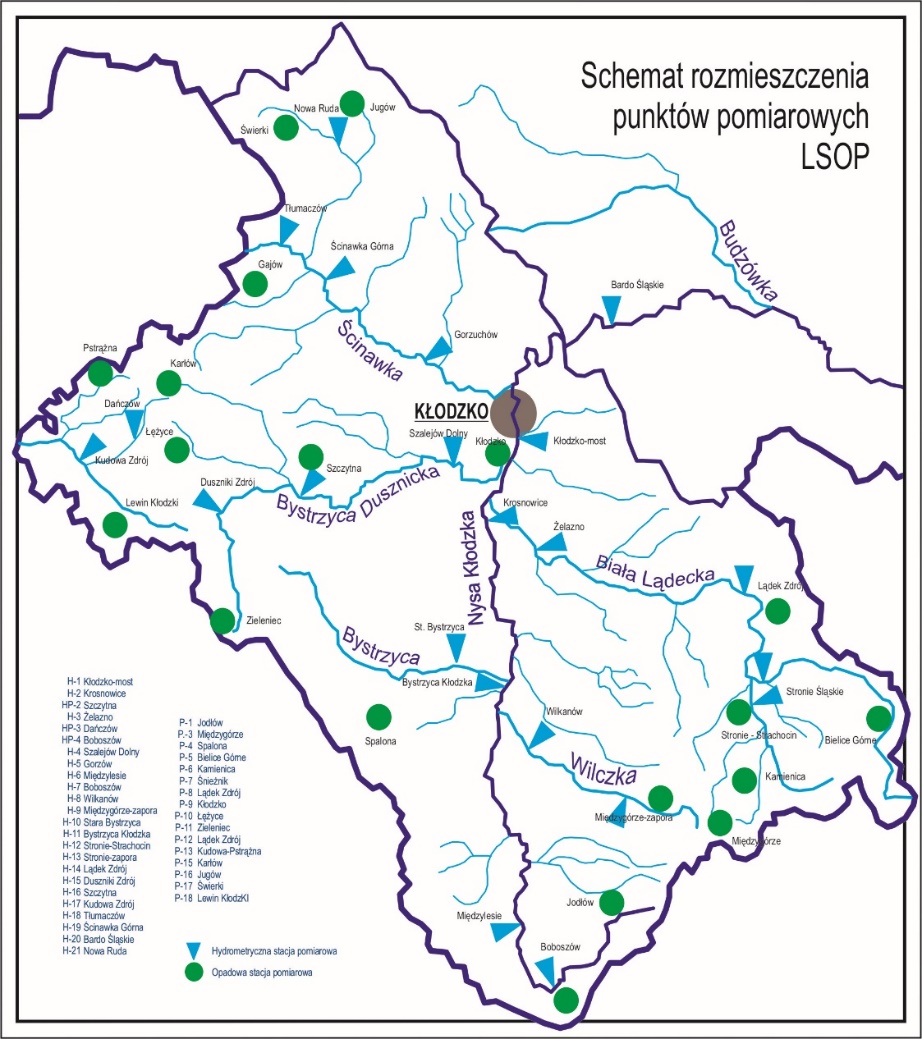 Rysunek 2Lokalizacja punktów pomiarowych LSOPDane są gromadzone i archiwizowane w bazie danych, a wizualizację oraz bieżące przetwarzanie wyników pomiarów zapewnia program operacyjny pn. Lokalny System Osłony Przeciwpowodziowej. Przykładowe screeny z programu LSOP przedstawiono na rys. poniżej.Dane z lokalnego systemu pomiarowego są dostępne dla wszystkich zainteresowanych w Internecie pod adresem www.lsop.powiat.klodzko.pl:
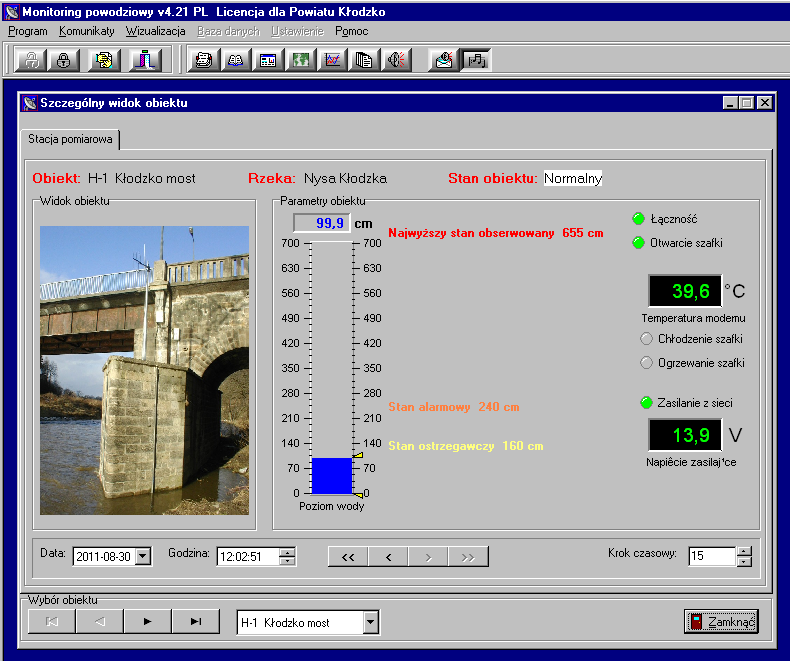 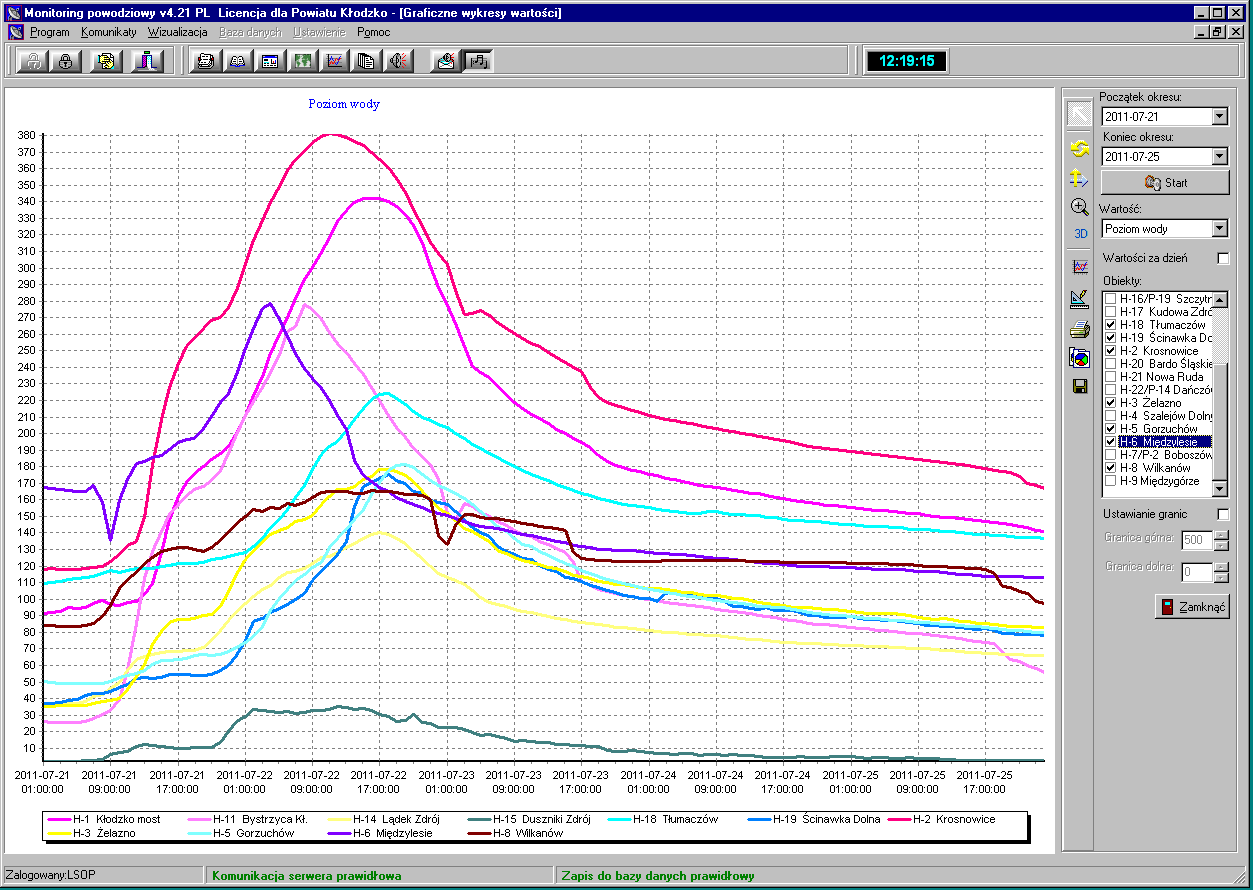 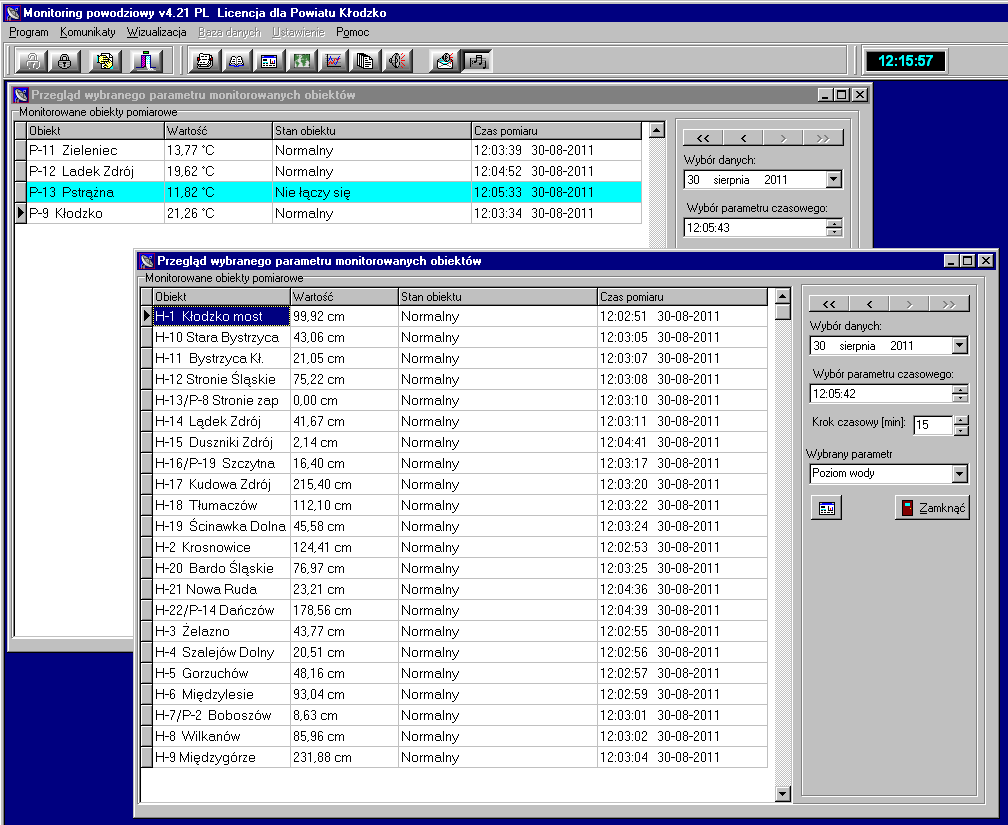 Rysunek 7Screen strony internetowej LSOP – zestawienie stanów wodyKorzyści z LSOPMonitorowanie w czasie rzeczywistym elementów środowiska stwarzających zagrożenie powodziowe.Przekazywanie w czasie rzeczywistym monitorowanych elementów środowiska do PCZK oraz innych zainteresowanych stron.Wspomaganie podejmowania decyzji na każdym etapie zarządzania kryzysowego.Wspomaganie, ukierunkowanie koordynacji działań na każdym etapie zarządzania zagrożeniem.Udostępnienie monitorowanych danych hydrometeorologicznych mieszkańcom Powiatu Kłodzkiego oraz wszystkim zainteresowanym stronom www.lsop.powiat.klodzko.pl.Powstanie na bazie danych LSOP serwisu internetowego, dostępnego dla wszystkich użytkowników Internetu, na którym publikowane są aktualne prognozy hydrologiczne www.klodzko.hydroprog.uni.wroc.pl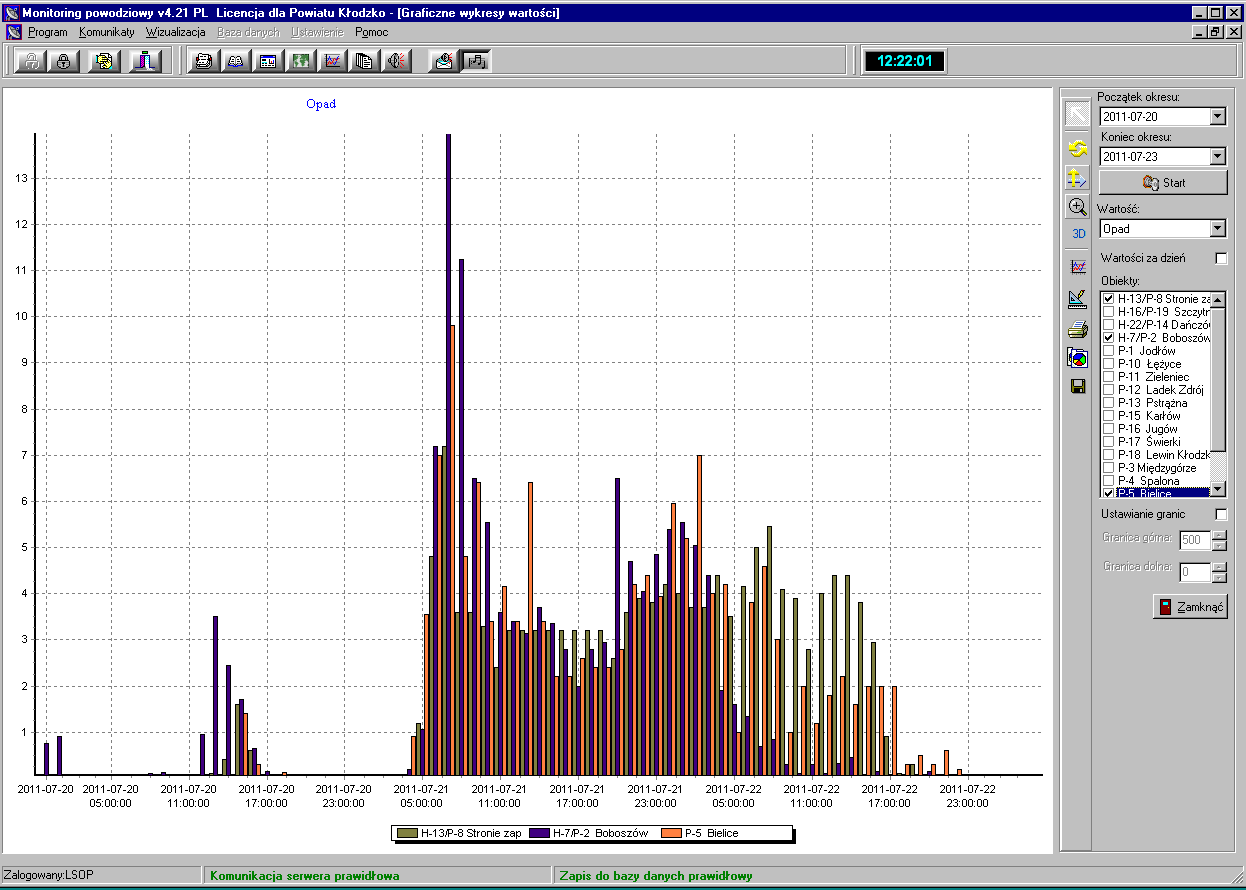 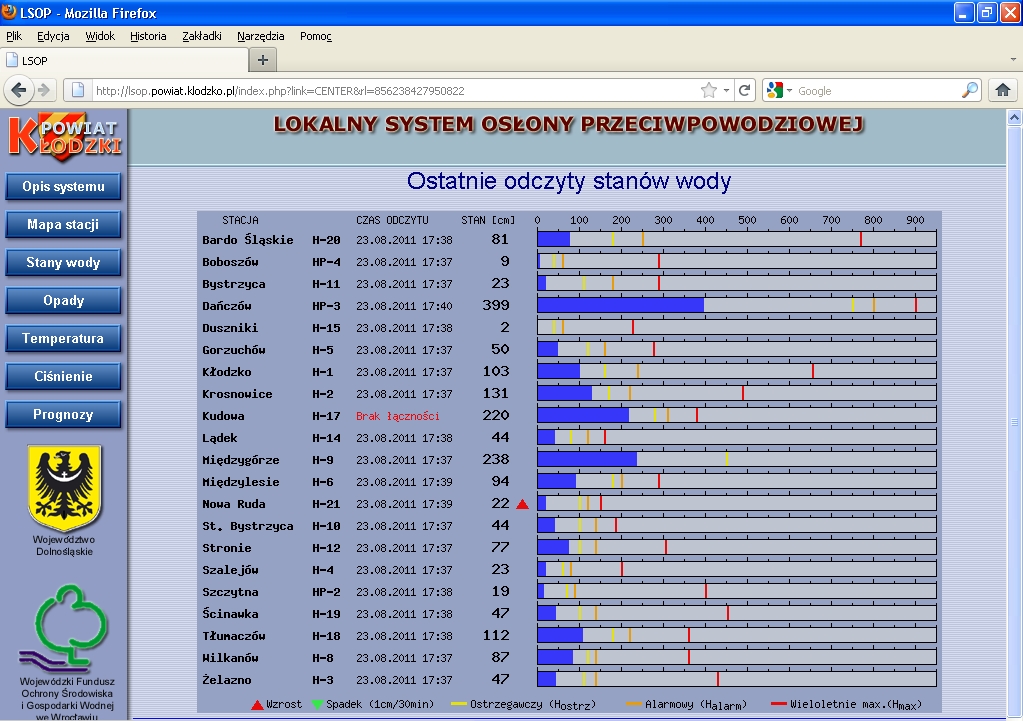 Informacja o brokerze ubezpieczeniowym.W przygotowaniu, wdrożeniu i obsłudze programu ubezpieczeniowego (szczegółowego opisu przedmiotu zamówienia) uczestniczy broker ubezpieczeniowy, Inter-Broker sp. z o.o. z siedzibą 
w Toruniu. Wykonawca wynagradza prowizyjnie Inter-Broker sp. z o.o. w formie kurtażu brokerskiego według stawek zwyczajowo przyjętych dla firm brokerskich przez cały okres obowiązywania umowy na wykonanie zamówienia wynikający z SWZ. Kurtaż brokerski stanowi wynagrodzenie za pośredniczenie w zawarciu umów ubezpieczenia, za czynności przygotowawcze prowadzące do ich zawarcia, a także za obsługę ubezpieczeń zamawiającego. Bez względu na to, które ze wskazanych czynności są lub będą wykonywane przez brokera ubezpieczeniowego lub przeważają (będą przeważały), kurtaż brokerski jest niepodzielny i przysługuje Inter-Broker sp. z o.o. w całości. Żaden inny pośrednik ubezpieczeniowy nie może otrzymać, w części lub w całości, kurtażu brokerskiego należnego – według ustalonych powyżej zasad – spółce Inter-Broker. W przypadku rozwiązania z jakiejkolwiek przyczyny umowy serwisu brokerskiego wiążącej rzeczoną spółkę i zamawiającego, Inter-Broker sp. z o.o. zachowuje prawo do kurtażu brokerskiego do końca trwania umów ubezpieczenia lub umów gwarancji ubezpieczeniowych zawartych przy jego udziale, lub wynikających z opracowanego przez niego programu ubezpieczeniowego, bądź w oparciu o wynegocjowane przez niego warunki.Klauzula praw autorskich.Program ubezpieczeniowy zawarty w niniejszym dokumencie stanowi utwór w myśl ustawy z dnia 4 lutego 1994 r. o prawie autorskim i prawach pokrewnych (Dz.U. 1994 r. nr 24 poz. 83 z późn. zm.). Autorskie prawa majątkowe do niniejszego dokumentu przysługują spółce Inter-Broker, która ma prawo dysponowania nimi na wszelkich polach eksploatacji. Wszelkie kopiowanie, dystrybucja lub modyfikacja materiałów objętych niniejszym dokumentem, w wersji elektronicznej, w postaci drukowanych materiałów, bądź w jakiejkolwiek innej formie, a także użycie przedmiotowego dokumentu w całości lub jakiejkolwiek jego części bez uprzedniej wyraźnej pisemnej zgody Inter-Broker sp. z o.o. jest surowo zabronione. Powyższe nie dotyczy pracy z niniejszym dokumentem, związanej z przygotowaniem oferty przetargowej.Załącznik nr 1a do SWZ: Szczegółowy opis przedmiotu zamówienia zawierający warunki obligatoryjne oraz klauzule dodatkowe i inne postanowienia szczególne fakultatywne dla ubezpieczenia majątku 
i odpowiedzialności cywilnej Powiatu Kłodzkiego dotyczący części I zamówienia.Ubezpieczenie mienia od wszystkich ryzyk.Zakres ubezpieczenia.Wszystkie zgłoszone do ubezpieczenia grupy mienia objęte są ochroną ubezpieczeniową w zakresie od wszystkich ryzyk. Ubezpieczyciel ponosi odpowiedzialność za nagłe, nieprzewidziane i niezależne od woli ubezpieczonego zdarzenia powodujące zniszczenie, uszkodzenie lub utratę przedmiotów ubezpieczenia objętych ochroną, z zastrzeżeniem określonych w ogólnych lub szczególnych warunkach ubezpieczenia wyłączeń odpowiedzialności oraz z uwzględnieniem dodatkowych postanowień, warunków i klauzul obligatoryjnych, a także  zaakceptowanych postanowień i klauzul fakultatywnych wskazanych poniżej.Z zastrzeżeniem pkt. 1 powyżej, zakres ubezpieczenia obejmuje w szczególności następujące ryzyka (szkody wyrządzone przez wymienione zdarzenia w przedmiocie ubezpieczenia):pożar, uderzenie pioruna, eksplozję i implozję, upadek statku powietrznego (rozumiany jako katastrofa bądź przymusowe lądowanie samolotu lub innego obiektu latającego, upadek jego części, przewożonego ładunku albo zrzucanego awaryjnie paliwa), upadek ciał niebieskich, zniszczenie lub uszkodzenie ubezpieczonego mienia wskutek akcji gaśniczej lub ratowniczej, w tym rozbiórki, wyburzania lub odgruzowywania, prowadzonej w związku z zaistniałym zdarzeniem losowym, objętym ochroną ubezpieczeniową, a także prowadzonej w mieniu osób trzecich;huragan rozumiany jak wiatr o prędkości min. 13,9 m/s, grad, w tym szkody powstałe na skutek huraganu lub gradu w przedmiotach trwale zamocowanych 
na budynkach i budowlach, takich jak: szyldy, reklamy neonowe i świetlne, kamery przemysłowe, markizy okienne, okiennice, anteny wraz z ich konstrukcjami mocującymi, o ile ich wartość jest uwzględniona w sumie ubezpieczenia tych budynków lub budowli albo została ustalona odrębnie w umowie ubezpieczenia; wiatr, deszcz, deszcz nawalny, śnieg, lód, działanie mrozu, szkody powstałe w wyniku przypalenia lub osmalenia jeśli nie było ognia, lawina, trzęsienie ziemi, zapadanie lub osuwanie się ziemi (zakres ubezpieczenia obejmuje także ryzyko zapadania i osunięcia się ziemi w związku z działalnością ludzką, do limitu odpowiedzialności w wysokości 100 000,00 zł na jedno i wszystkie zdarzenia 
w każdym okresie ubezpieczenia; dla szkód powstałych na skutek zapadania 
lub osunięcia się ziemi niezwiązanego z działalnością człowieka, odpowiedzialność ubezpieczyciela zachodzi do wysokości sumy ubezpieczenia, z uwzględnieniem klauzul i warunków dodatkowych), uderzenie pojazdu w ubezpieczone mienie lub przez przewożony tym pojazdem ładunek – bez względu na to, kto jest ich posiadaczem, w tym uderzenie wózka widłowego albo innego pojazdu wykorzystywanego do transportu wewnętrznego, dym, sadza, huk ponaddźwiękowy, upadek drzew, budynków lub budowli (rozumiany jako szkody spowodowane w wyniku upadku na przedmiot ubezpieczenia drzew, ich fragmentów, masztów, dźwigów, kominów lub innych budowli albo ich części lub elementów, bez względu na to, kto jest ich posiadaczem), skażenie lub zanieczyszczenie ubezpieczonego mienia w wyniku zdarzeń objętych umową ubezpieczenia;powódź – zgodnie z podaną definicją;awarię instalacji lub urządzeń technologicznych – szkody w instalacjach 
lub urządzeniach wodociągowych, kanalizacyjnych, centralnego ogrzewania oraz innych instalacjach i urządzeniach technologicznych (w tym przesyłających media), łącznie z kosztami robót pomocniczych związanych z ich naprawą i rozmrożeniem oraz kosztami poszukiwań miejsca powstania awarii;zalanie – szkody powstałe w związku wydobywaniem się wody, innych cieczy, gazów, pary z instalacji albo urządzeń wodociągowych, kanalizacyjnych, centralnego ogrzewania lub innych przewodów i urządzeń technologicznych oraz zbiorników, znajdujących się wewnątrz budynku lub na posesji objętej ubezpieczeniem, m.in. wskutek:awarii tych instalacji lub urządzeń;samoistnego rozszczelnienia się zbiorników lub ich stłuczenia albo pęknięcia;cofnięcia się ścieków z sieci kanalizacyjnej;samoczynnego uruchomienia się instalacji gaśniczych (w tym tryskaczowych 
i zraszaczowych) z przyczyn innych niż pożar;nieumyślnego pozostawienia otwartych kranów lub zaworów;działania osób trzecich (w tym pracowników);zalania przez osoby trzecie;zamarznięcia lub pęknięcia rur, instalacji, klimatyzacji, armatury, kranów, 
a także elementów tych lub podobnych przedmiotów.szkody w ubezpieczonym mieniu wyrządzone przez wodę pochodzącą z topnienia śniegu lub lodu, pokrywającego dach lub inne elementy budynków lub budowli również wtedy, gdy nieszczelność dachu lub innych elementów powstała w wyniku działania mrozu;przepięcia – zgodnie z podaną klauzulą;katastrofę budowlaną – zgodnie z podaną definicją;kradzież z włamaniem, rabunek, kradzież w transporcie, kradzież zwykła;stłuczenie przedmiotów szklanych – zgodnie z podaną klauzulą.Dla części budynków ustalono limity w ryzyku powodzi:Pozostałych budynków limit dotyczący ryzyka powodzi nie dotyczy.Przedmiot ubezpieczenia.Przedmiotem ubezpieczenia jest interes majątkowy ubezpieczającego/ubezpieczonego 
w odniesieniu do wskazanych poniżej w systemie pierwszego ryzyka oraz do wymienionych 
w odpowiednich wykazach kategorii i składników mienia, bez względu na wiek, stopień umorzenia, amortyzacji i technicznego lub faktycznego zużycia. Przedmiotem ubezpieczenia są lub mogą być także następujące kategorie mienia:obiekty budowlane (zgodnie z ustawą Prawo budowlane), m.in. budynki, lokale 
i budowle; obiekty podobne pod względem konstrukcyjnym do budowli; obiekty niepołączone trwale z gruntem; tymczasowe obiekty budowlane (np. stragany, kioski), wiaty, szklarnie, bramy, ogrodzenia;namioty i hale namiotowe;obiekty małej architektury (w tym pomniki, rzeźby, kompozycje przestrzenne);pozostałe środki trwałe (grupy 3 – 8 KŚT);przedmioty podlegające jednorazowej amortyzacji, wyposażenie i przedmioty niskocenne, mienie z konta 013;sprzęt i urządzenia elektroniczne, elektryczne i techniczne – stacjonarne i przenośne;solary; instalacje i kolektory solarne, instalacje fotowoltaiczne;sieci wodno-kanalizacyjne, sanitarne i deszczowe, instalacje i sieci elektryczne, teleinformatyczne, informatyczne, energetyczne i elektroniczne;pomoce artystyczne, flagi, sztandary, proporce, instrumenty muzyczne, kostiumy, rekwizyty i środki inscenizacji, sprzęt nagłaśniający, audiowizualny oraz inny sprzęt wykorzystywany przy organizacji konferencji, imprez, targów, wystaw, ewentów itp.;zbiory biblioteczne, księgozbiory oraz zasoby archiwalne;zbiory i eksponaty muzealne, dzieła sztuki, zbiory numizmatyczne, antyki, archiwalia;środki obrotowe;przedmioty szklane;mienie osób trzecich;nakłady adaptacyjne i inwestycyjne (w środki własne i obce);gotówka i inne wartości pieniężne;mienie pracownicze oraz uczniowskie, wychowanków i podopiecznych;znaki drogowe z konstrukcją wsporczą (jeśli występuje), elementy bezpieczeństwa ruchu drogowego, tablice informacyjne, tablice z nazwami, np. ulic, słupy oświetleniowe, lampy, sygnalizacja świetlna, oświetlenie uliczne/drogowe;budowle nieujęte w ubezpieczeniu systemem sum stałych (np. ogrodzenia, balustrady, bariery, barierki - w tym wzdłuż pasa drogowego, ekrany akustyczne, dźwiękochłonne, wygłuszające i podobne, przystanki, wiaty, maszty flagowe, budowle infrastruktury technicznej (w tym drogowej), drogi i chodniki wewnętrzne, place, sieci wod.-kan. wraz z przyłączami i pokrywami, kanalizacje wraz z przyłączami i pokrywami: deszczowe, wodociągowe, sanitarne, teletechniczne, c.o., gazowe itp., obiekty małej architektury itp.);urządzenia i wyposażenie (w tym zewnętrzne) nieujęte w ubezpieczeniu systemem sum stałych (np. iluminacje budynków, hydranty, pojemniki i kosze na śmieci i surowce wtórne, wyposażenie placów zabaw, parków, skwerów, boisk, ławki itp.);system sieci teletechnicznej, deszczowej, wodociągowej, sanitarnej i kanalizacyjnej (wraz z przyłączami i pokrywami);inne składniki mienia, niewyłączone wyraźnie w ogólnych lub szczególnych warunkach ubezpieczenia dołączonych do oferty.Zamawiający informuje, że w szczególności takie określenia, jak obiekt budowlany, budynek lub budowle należy rozumieć zgodnie z ustawą z dnia 7 lipca 1994 r. Prawo budowlane.Majątek zgłaszany do ubezpieczenia może obejmować obiekty wpisane do rejestru zabytków lub znajdujące się pod nadzorem konserwatorskim, a także mienie 
o charakterze zabytkowym, artystycznym lub unikatowym.Wyłączenia przedmiotowe ogólnych lub szczególnych warunków ubezpieczenia dotyczące wykazanego mienia zgłaszanego do ubezpieczenia i wskazanych wyżej kategorii mienia nie obowiązują.Ubezpieczenie budynków obejmuje znajdujące się w nich lokale mieszkalne, użytkowe i inne, będące w posiadaniu ubezpieczającego, pod jego kontrolą lub w pieczy 
(bez względu na tytuł prawny, a także  bez podstawy prawnej), pomieszczenia gospodarcze, piwnice i strychy, pomieszczenia garażowe, zabudowane korytarze, wszelkie inne wydzielone pomieszczenia, miejsca postojowe oraz części wspólne budynków.Przez lokale należy w szczególności rozumieć samodzielną, wydzieloną część budynku wraz z instalacjami lub urządzeniami technicznymi oraz elementami wykończeniowymi, stanowiącymi całość techniczną i użytkową, obejmującą także przyłącza wod.-kan. 
i ciepłownicze, grzewcze, elektryczne oraz infrastrukturę wewnętrzną m.in. okablowanie, sieć internetową, elementy stałe wbudowane i złączone z substancją budynku, przegrody i ścianki działowe, powłoki malarskie, tynki i okładziny ścian 
i sufitów, podłogi, zabudowy, drzwi wewnętrzne i zewnętrzne, itp.Przedmiotem ubezpieczenia jest mienie, którego właścicielem lub posiadaczem (w tym zarządcą lub administratorem) na podstawie zawartej umowy lub stanu faktycznego jest ubezpieczający/ubezpieczony oraz mienie użytkowane na podstawie umów cywilno- prawnych (leasingu, najmu, dzierżawy, użyczenia, wypożyczenia lub innego podobnego stosunku prawnego, z włączeniem mienia, którego własność przeniesiona została na bank lub inny podmiot jako zabezpieczenie wierzytelności, itp.) lub też użytkowane na podstawie jakiegokolwiek innego tytułu prawnego lub bez podstawy prawnej, a także mienie, które  znajduje się w przechowaniu, pod kontrolą lub pieczą.System ubezpieczenia: na sumy stałe oraz na pierwsze ryzyko.Wykaz mienia zgłaszanego do ubezpieczenia w systemie sum stałych zawiera załącznik nr 1e do SWZ, zakładka nr 2.Ubezpieczenie nieruchomości obejmuje budynki, lokale i budowle wraz ze stałymi elementami. Za stałe elementy należy uznać m.in. elementy wyposażenia i wystroju wnętrz nieruchomości, trwale z nimi związane, a w szczególności:instalacje zewnętrzne i wewnętrzne infrastruktury technicznej (np. grzewczej, wodnokanalizacyjnej, elektrycznej, gazowej, wentylacyjnej, klimatyzacyjnej) 
i teletechnicznej (np. telefonicznej, teleinformatycznej i informatycznej, światłowodowej, domofonowej, antenowej, alarmowej, kamery), linie elektryczne wraz ze stacjami transformatorowo-rozdzielczymi oraz linie naziemne, podziemne i ich wyposażenie, jeżeli służą wyłącznie zaspokojeniu potrzeb ubezpieczonego w ramach prowadzonej działalności i stanowią jego własność oraz zlokalizowane są na terenie będącym w jego posiadaniu i znajdują się w odległości nie większej niż 750 m od ubezpieczanych budynków i budowli (z zastrzeżeniem obligatoryjnego limitu odpowiedzialności);urządzenia i elementy stanowiące integralną część instalacji infrastruktury technicznej i trwale z nią połączone (np. piece centralnego ogrzewania – c.o., instalacja ciepłej wody, instalacja zimnej wody);trwałe zabudowy funkcjonalne, w tym obudowy instalacji i grzejników;przegrody i ścianki działowe;dźwigi (windy) i podnośniki osobowe lub towarowe oraz podobne funkcjonalnie urządzenia;okna i drzwi wraz z oszkleniem, ościeżnicami, oszklenie zewnętrzne i wewnętrzne, zamknięcia i zabezpieczenia przeciwwłamaniowe;piece, kominki, klimatyzatory i wentylatory, grzejniki, zakończenia instalacji, 
tj. gniazdka, wyłączniki, zewnętrzne obróbki i okucia okien i drzwi, rynny itp.;armatura sanitarna, kabiny natryskowe, wanny, brodziki, umywalki, sedesy, bidety, zlewy, umywalki, krany, podgrzewacze, kuchenki itp.;wykładziny i okładziny ścian, podłóg, sufitów, tynki wewnętrzne i powłoki malarskie.Ubezpieczenie mienia w systemie pierwszego ryzyka.Ubezpieczenie nakładów inwestycyjnych/adaptacyjnych.Suma ubezpieczenia: 1 000 000,00 zł na jedno i wszystkie zdarzenia w każdym okresie ubezpieczenia.Suma ubezpieczenia w wartości odtworzeniowej nowej.Ubezpieczenie środków obrotowych.Suma ubezpieczenia: 160 000,00 zł na jedno i wszystkie zdarzenia w każdym okresie ubezpieczenia.Suma ubezpieczenia według kosztów zakupu lub wytworzenia.Ubezpieczenie środków niskocennych i mienia z konta 013.Suma ubezpieczenia: 1 000 000,00 zł na jedno i wszystkie zdarzenia w każdym okresie ubezpieczenia.Suma ubezpieczenia w wartości odtworzeniowej nowej.Ubezpieczenie zbiorów bibliotecznych i księgozbiorów oraz zasobów archiwalnych (w tym archiwum zakładowe).Suma ubezpieczenia: 400 000,00 zł na jedno i wszystkie zdarzenia w każdym okresie ubezpieczenia.Suma ubezpieczenia w wartości odtworzeniowej nowej.Ubezpieczenie mienia pracowniczego i uczniowskiego oraz należącego do wychowanków i podopiecznych.Suma ubezpieczenia 100 000,00 zł na jedno i wszystkie zdarzenia w każdym okresie ubezpieczenia (z podlimitem nie mniejszym niż 5 000,00 zł na osobę).Suma ubezpieczenia w wartości odtworzeniowej nowej.Odpowiedzialność ubezpieczyciela nie obejmuje wartości pieniężnych i dokumentów.Ubezpieczenie gotówki i innych wartości pieniężnych (w tym biletów komunikacji lokalnej).Suma ubezpieczenia: 50 000,00 zł na jedno i wszystkie zdarzenia w każdym okresie ubezpieczenia.Suma ubezpieczenia w wartości nominalnej.Ubezpieczenie urządzeń i wyposażenia, w tym zewnętrznego, nieujętego 
w ubezpieczeniu systemem sum stałych (np. m.in. urządzenia infrastruktury technicznej, iluminacje, hydranty, pojemniki i kosze na śmieci i surowce wtórne, wyposażenie placów zabaw, miejsc rekreacyjnych i podobnych, parków, skwerów, boisk, ławki itp.).Suma ubezpieczenia: 50 000,00 zł na jedno i wszystkie zdarzenia w każdym okresie ubezpieczenia.Suma ubezpieczenia w wartości odtworzeniowej nowej.Ubezpieczenie znaków drogowych z konstrukcją wsporczą (jeśli występuje), elementów bezpieczeństwa ruchu drogowego, tablic z nazwami, np. ulic, słupów oświetleniowych, lamp, sygnalizacji świetlnej, oświetlenia ulicznego.Suma ubezpieczenia: 50 000,00 zł na jedno i wszystkie zdarzenia w każdym okresie ubezpieczenia.Suma ubezpieczenia w wartości odtworzeniowej nowej.Ubezpieczenie budowli nieujętych w ubezpieczeniu systemem sum stałych (np. m.in. ogrodzenia, balustrady, bariery, barierki – w tym wzdłuż pasa drogowego, ekrany akustyczne, dźwiękochłonne, wygłuszające i podobne, przystanki, wiaty, maszty flagowe, budowle infrastruktury technicznej (w tym drogowej), drogi 
i chodniki wewnętrzne, place, sieci wod.-kan. wraz z przyłączami i pokrywami, kanalizacje wraz z przyłączami i pokrywami: deszczowe, wodociągowe, sanitarne, teletechniczne, co, gazowe itp., obiekty małej architektury itp.).Suma ubezpieczenia: 50 000,00 zł na jedno i wszystkie zdarzenia w każdym okresie ubezpieczenia.Suma ubezpieczenia w wartości odtworzeniowej nowej.Ubezpieczenie wyposażenia  mieszkań chronionych.Suma ubezpieczenia 100 000,00 zł na jedno i wszystkie zdarzenia w każdym okresie ubezpieczenia  (z podlimitem  5 000,000 zł na osobę).Suma ubezpieczenia w wartości odtworzeniowej nowej.Ubezpieczenie stałych elementów lokali i garaży.Suma ubezpieczenia: 100 000,00 zł na jedno i wszystkie zdarzenia w każdym okresie ubezpieczenia. Suma ubezpieczenia w wartości odtworzeniowej nowej.Uwaga: stałe elementy budynków i budowli ubezpieczane są w systemie sum stałych, za wyjątkiem ryzyka kradzieży tych elementów, objętego ochroną w zakresie odpowiedniej klauzuli. Ubezpieczenie w systemie pierwszego ryzyka nie wyklucza jednak możliwości ubezpieczenia stałych elementów lokali i garaży na sumy stałe.Limity odpowiedzialności dla ubezpieczenia mienia od kradzieży z włamaniem i rabunku:Wymagany zakres ubezpieczenia obejmuje szkody w ubezpieczonym mieniu powstałe wskutek kradzieży z włamaniem lub rabunku (dokonanych lub usiłowanych), polegające na:utracie lub ubytku ubezpieczonego mienia z powodu jego zaboru,zniszczeniu lub uszkodzeniu ubezpieczonego mienia spowodowanego dewastacją lub wandalizmem,zniszczeniu, uszkodzeniu lub utracie zabezpieczeń (limit 50 000,00 zł).Ubezpieczenie przedmiotów szklanych od stłuczenia.Limit odpowiedzialności wynosi 50 000,00 zł na jedno i wszystkie zdarzenia w każdym okresie ubezpieczenia.Suma ubezpieczenia w wartości odtworzeniowej nowej.Nabywane w okresie ubezpieczenia mienie obejmowane jest automatycznie limitami odpowiedzialności w ubezpieczeniu systemem pierwszego ryzyka – zarówno w sytuacji zgłaszania go do ubezpieczenia w systemie sum stałych, jak i zakwalifikowania do grup (kategorii) objętych ubezpieczeniem wyłącznie na pierwsze ryzyko.Rodzaje wartości przyjęte do ubezpieczenia:obiekty budowlane (zgodnie z ustawą Prawo budowlane): m.in. budynki, lokale i budowle; obiekty podobne pod względem konstrukcyjnym do budowli; obiekty niepołączone trwale z gruntem; tymczasowe obiekty budowlane (np. stragany, kioski), wiaty, szklarnie, bramy ogrodzenia – wartość odtworzeniowa nowa lub księgowa brutto;namioty i hale namiotowe – wartość księgowa brutto lub odtworzeniowa nowa;obiekty małej architektury (w tym pomniki, rzeźby, kompozycje przestrzenne) – wartość księgowa brutto lub odtworzeniowa nowa;pozostałe środki trwałe (grupy 3 – 8 KŚT) – wartość księgowa brutto lub odtworzeniowa nowa;sprzęt i urządzenia elektroniczne i techniczne – wartość księgowa brutto lub odtworzeniowa nowa;solary, instalacje i kolektory solarne, instalacje fotowoltaiczne – wartość księgowa brutto 
lub odtworzeniowa nowa;sieci wodno-kanalizacyjne, sanitarne i deszczowe, instalacje i sieci elektryczne, teleinformatyczne, informatyczne, energetyczne i elektroniczne – wartość księgowa brutto lub odtworzeniowa nowa;środki niskocenne, przedmioty podlegające jednorazowej amortyzacji, wyposażenie 
i przedmioty niskocenne, mienie z konta 013 – wartość odtworzeniowa nowa;księgozbiory, zbiory biblioteczne oraz zasoby archiwalne – wartość odtworzeniowa nowa;zbiory i eksponaty muzealne, dzieła sztuki, zbiory numizmatyczne, antyki, archiwalia – wartość księgowa brutto lub zgodna z wyceną rzeczoznawcy powołanego przez ubezpieczonego;środki obrotowe – wartość wytworzenia lub zakupu;mienie osób trzecich – wartość odtworzeniowa nowa;nakłady adaptacyjne i inwestycyjne – wartość odtworzeniowa nowa;gotówka i inne walory pieniężne – wartość nominalna;mienie pracownicze oraz uczniowskie, wychowanków i podopiecznych – wartość odtworzeniowa nowa;budowle nieujęte w ubezpieczeniu systemem sum stałych – wartość odtworzeniowa nowa;znaki drogowe z konstrukcją wsporczą (jeśli występuje), elementy bezpieczeństwa ruchu drogowego, tablice informacyjne, tablice z nazwami, np. ulic, słupy oświetleniowe, lampy, sygnalizacja świetlna, oświetlenie uliczne/drogowe – wartość odtworzeniowa nowa;urządzenia i wyposażenie, w tym zewnętrzne, nieujęte w ubezpieczeniu systemem sum stałych – wartość odtworzeniowa nowa;system sieci teletechnicznej, deszczowej, wodociągowej, sanitarnej i kanalizacyjnej (wraz z przyłączami i pokrywami) – wartość odtworzeniowa nowa;przedmioty szklane – wartość odtworzeniowa nowa.Szacowanie wartości odtworzeniowej nowej nieruchomości i przyjęte sumy ubezpieczenia mają zastosowanie do celów ubezpieczeniowych, nie będąc realizacją uprawnień zawodowych w zakresie szacowania nieruchomości lub wykonywaniem czynności zawodowych szacowania nieruchomości bez stosownych uprawnień (por. art. 198 ust. 1 ustawy z dnia 21 sierpnia 1997 r. o gospodarce nieruchomościami).Warunki szczególne obligatoryjne.Przyjęcie treści definicji podanych w SWZ.Przyjęcie ryzyka katastrofy budowlanej (limit wspólny z ubezpieczeniem sprzętu elektronicznego od wszystkich ryzyk oraz maszyn i urządzeń od wszystkich ryzyk).Przyjęcie ryzyka huraganu jako wiatru o prędkości min. 13,9 m/s.Przyjęcie podanej klauzuli przyjęcia mienia do ubezpieczenia.Przyjęcie podanej klauzuli likwidacyjnej.Przyjęcie podanej klauzuli ubezpieczenia szczególnych kategorii mienia.Przyjęcie podanej klauzuli zastąpienia dla budynków.Przyjęcie podanej klauzuli odstąpienia od odtworzenia mienia.Przyjęcie podanej klauzuli ubezpieczenia mienia poza ewidencją.Przyjęcie podanej klauzuli konserwatorskiej.Przyjęcie podanej klauzuli automatycznego pokrycia.Przyjęcie podanej klauzuli kosztorysowej.Przyjęcie podanej klauzuli oględzin.Przyjęcie podanej klauzuli strajków i zamieszek.Przyjęcie podanej klauzuli stempla bankowego lub pocztowego.Przyjęcie podanej klauzuli zbycia przedmiotu ubezpieczenia.Przyjęcie podanej klauzuli czasu ochrony.Przyjęcie podanej klauzuli nieściągania rat niewymagalnych.Przyjęcie podanej klauzuli uznania stanu zabezpieczeń.Przyjęcie podanej klauzuli zgłaszania szkód.Przyjęcie podanej klauzuli miejsc ubezpieczenia.Przyjęcie podanej klauzuli ubezpieczenia zewnętrznego.Przyjęcie podanej klauzuli odtworzenia lub odnowienia dokumentów.Przyjęcie podanej klauzuli szkód mechanicznych.Przyjęcie podanej klauzuli szkód elektrycznych.Przyjęcie podanej klauzuli zastąpienia dla maszyn.Przyjęcie podanej klauzuli braku części zamiennych.Przyjęcie podanej klauzuli rozmrożenia.Przyjęcie podanej klauzuli usunięcia przyczyn awarii.Przyjęcie podanej klauzuli poszukiwania przyczyny szkody.Przyjęcie podanej klauzuli ubezpieczenia mienia w transporcie.Przyjęcie podanej klauzuli robót budowlano-montażowych.Przyjęcie podanej klauzuli przechowywania mienia.Przyjęcie podanej klauzuli usunięcia pozostałości po szkodzie.Przyjęcie podanej klauzuli wynagrodzenia rzeczoznawców i ekspertów.Przyjęcie podanej klauzuli kradzieży stałych elementów budynków, lokali i budowli.Przyjęcie podanej klauzuli zmian w odbudowie.Przyjęcie podanej klauzuli dostosowania do obowiązujących przepisów.Przyjęcie podanej klauzuli przemieszczenia pomiędzy miejscami ubezpieczenia.Przyjęcie podanej klauzuli przepisów eksploatacyjnych.Przyjęcie podanej klauzuli ubezpieczenia kosztów dodatkowych.Przyjęcie podanej klauzuli stałych kosztów działalności.Przyjęcie podanej klauzuli ubezpieczenia kosztów wymiany wody w basenie.Przyjęcie podanej klauzuli dodatkowej prewencyjnej sumy ubezpieczenia.Przyjęcie podanej klauzuli współwłasności mienia.Przyjęcie podanej klauzuli kosztów przeniesienia mienia i przekwaterowania osób.Przyjęcie podanej klauzuli wyłączenia ryzyka z eksploatacji.Przyjęcie podanej klauzuli ubezpieczenia przepięć.Przyjęcie podanej klauzuli szkód w przedmiotach szklanych.Przyjęcie podanej klauzuli automatycznego pokrycia konsumpcji sumy ubezpieczenia w ubezpieczeniu mienia systemem sum stałych.W odniesieniu do wszystkich składników mienia, bez względu na rodzaj przyjętej wartości, zniesiona zostaje tzw. reguła proporcjonalnej redukcji odszkodowania lub jej pochodne. Jakiekolwiek postanowienia ogólnych lub szczególnych warunków ubezpieczenia, dotyczące proporcjonalnego zmniejszenia odszkodowania lub innej proporcjonalnej jego redukcji, nie będą miały zastosowania.Ubezpieczyciel akceptuje sumy ubezpieczenia mienia podane w wartości odtworzeniowej nowej.W przypadku, gdy ogólne lub szczególne warunki ubezpieczenia przewidują ograniczenie lub wyłączenie odpowiedzialności z tytułu złego stanu technicznego dachu, wówczas ograniczenie to lub wyłączenie będzie miało zastosowanie jedynie w takim stopniu, w jakim stan techniczny dachu przyczynił się do powstania szkody i tylko jeżeli ubezpieczający lub ubezpieczony o tym stanie wiedział lub z zachowaniem należytej staranności wiedzieć powinien. W przypadku braku wpływu stanu technicznego dachu na powstanie szkody (brak adekwatnego związku przyczynowo-skutkowego) i braku wiedzy ubezpieczającego lub ubezpieczonego o tym stanie technicznym, ubezpieczyciel ponosi odpowiedzialność 
do wysokości szkody, jednak nie więcej niż do wysokości sumy ubezpieczenia.W nawiązaniu do postanowień zawartych w punkcie poprzedzającym, bez względu na stopień przyczynienia się do powstania szkody oraz na wiedzę ubezpieczającego i ubezpieczonego, odpowiedzialność ubezpieczyciela do limitu w wysokości 100 000,00 zł na jedno i wszystkie zdarzenia w każdym okresie ubezpieczenia obejmuje szkody, w tym zalania, spowodowane złym stanem technicznym dachu, okien, nieszczelnością rynien, szczelinami w złączach płyt, przeciekami w połączeniach, nieprawidłowymi spawami, przez niezabezpieczone otwory dachowe lub inne elementy budynku. Wskazany wyżej limit odpowiedzialności jest wspólny z ubezpieczeniem sprzętu elektronicznego od wszystkich ryzyk.Zakres ubezpieczenia do limitu w wysokości 50 000,00 zł na jedno i wszystkie zdarzenia 
w każdym okresie ubezpieczenia obejmuje również szkody powstałe:w wyniku procesów zachodzących wewnątrz elementów konstrukcyjnych ubezpieczonych przedmiotów, o ile procesy te polegają na powolnym i systematycznym niszczeniu 
z powodu oddziaływania mikroorganizmów, pleśni, grzybów, fermentacji, wewnętrznego rozkładu lub gnicia,wskutek systematycznego zawilgocenia przedmiotu ubezpieczenia oraz wynikające 
z długotrwałej nieszczelności instalacji i urządzeń wodno-kanalizacyjnych, centralnego ogrzewania i innych urządzeń technologicznych,przez kawitację, erozję, korozję, tworzenie się kamienia kotłowego, szlamu i innych osadów, działania środków żrących lub starzenie się izolacji (limit nie dotyczy szkód 
w pozostałym ubezpieczonym mieniu, powstałych za sprawą mienia, w którym zaszły wymienione procesy),w wyniku innych rodzajów powolnego oddziaływania.Zakres ochrony obejmuje koszty ewakuacji związane z otrzymaniem informacji 
o zagrożeniu życia, zdrowia lub mienia, niezależnie od tego czy zagrożenie było faktyczne czy nie, do limitu odpowiedzialności w wysokości 50 000,00 zł na jedno i wszystkie zdarzenia w każdym okresie ubezpieczenia.Nie ma zastosowania wyłączenie odpowiedzialności, jeśli konstrukcja obiektów budowlanych nie odpowiada aktualnym normom obowiązującym w budownictwie, określonym w prawie budowlanym (ustawy i rozporządzenia), jeśli w czasie oddawania obiektów tych do użytkowania spełniały one obowiązujące wówczas normy i nadal 
je spełniają.W przypadku zgłaszanych do ubezpieczenia pustostanów lub obiektów, które w trakcie realizacji zamówienia otrzymają taki status obowiązuje pełny i nieograniczony zakres ochrony.Budynki przeznaczone do sprzedaży lub wynajmu, lub oczekujące na uregulowanie stanu własnościowego, są objęte ochroną ubezpieczeniową niezależnie od przerwy w użytkowaniu.Mienie, w którym prowadzone są remonty, konserwacja, modernizacja itp. nie jest uważane za mienie nieużytkowane.Uzgadnia się, że ubezpieczający/ubezpieczony może dokonywać czynności konserwacyjnych albo przez własny personel (służby) albo przez zewnętrzną firmę.Zakres ubezpieczenia mienia od wszystkich ryzyk obejmuje także szkody powstałe wskutek nieostrożności, zaniedbania, niewłaściwego użytkowania, braku kwalifikacji, błędu operatora, błędu w obsłudze itp.Nie ma zastosowania wyłączenie odpowiedzialności dotyczące szkód powstałych 
w następstwie braku dostawy lub przerwy w dostawie mediów (gazu, wody, elektryczności itp.).Przyjęcie ryzyka dewastacji mienia z limitem odszkodowawczym w wysokości 100 000,00 zł na jedno i wszystkie zdarzenia w każdym okresie ubezpieczenia, z włączeniem szkód powstałych wskutek porysowania, pomalowania, w tym graffiti, itp., z limitem odszkodowawczym 10 000,00 zł.Ochrona ubezpieczeniowa, do limitu odszkodowawczego w wysokości 200 000,00 zł 
na jedno i wszystkie zdarzenia w każdym okresie ubezpieczenia, obowiązuje również wtedy, jeśli do szkody w ubezpieczonym mieniu doszło w momencie, gdy mienie to czasowo znajdowało się poza miejscem ubezpieczenia, na terytorium RP (np. w związku z remontem, naprawą, wypożyczeniem, adaptacją, organizowaną imprezą, ekspozycją, akcjami ratowniczymi), a na terytorium całego świata – w przypadku zagranicznych podróży służbowych.Ochrona ubezpieczeniowa obejmuje mienie, w tym sprzęt elektroniczny, nieodpłatnie użyczone (wypożyczone, przekazane w użytkowanie) osobom trzecim, w tym pracownikom podmiotów objętych zamówieniem, do limitu odpowiedzialności w wysokości 50 000,00 zł.  Na wniosek ubezpieczającego ubezpieczyciel nie może odmówić objęcia takiego mienia ochroną w systemie sum stałych, do pełnej wysokości sum ubezpieczenia, zamiast wskazanego w niniejszym postanowieniu limitu odszkodowawczego. Przy tym dla takiego mienia zastosowanie ma również klauzula automatycznego pokrycia.Zakres ubezpieczenia sprzętu elektronicznego zgłaszanego do ubezpieczenia mienia od wszystkich ryzyk obejmuje także szkody powstałe wskutek działania człowieka (do limitu w wysokości 20 000,00 zł na jedno i wszystkie zdarzenia w każdym okresie ubezpieczenia), tj. nieostrożności, zaniedbania, niewłaściwego użytkowania, braku kwalifikacji, błędu operatora oraz błędów konstrukcyjnych, wadliwych materiałów, wad produkcyjnych, indukcji. Dla szkód wynikających z upuszczenia sprzętu elektronicznego przenośnego ustalona zostaje franszyza redukcyjna w wysokości 200,00 zł.W odniesieniu do sprzętu elektronicznego o charakterze przenośnym, ochrona ubezpieczeniowa poza miejscem ubezpieczenia obowiązuje zgodnie z treścią klauzuli ubezpieczenia sprzętu przenośnego poza miejscem ubezpieczenia.Ochrona ubezpieczeniowa obejmuje sprzęt elektroniczny także podczas jego konserwacji, naprawy, utrzymania technicznego, itp.W przypadku istnienia zapisów ogólnych lub szczególnych warunków ubezpieczenia obligujących ubezpieczającego lub ubezpieczonego do dokonywania konserwacji i przeglądów sprzętu elektronicznego, w tym jego zabezpieczeń, postanawia się, iż wymóg taki zostanie spełniony również wtedy, gdy wymagane czynności będą dokonywane przez własne służby; przy czym obowiązek dokonywania konserwacji i przeglądów ma zastosowanie, jeśli wynika z przepisów prawa i instrukcji obsługi sprzętu  oraz zaleceń producenta.Ubezpieczyciel ponosi odpowiedzialność również za szkody w odniesieniu do sprzętu elektronicznego przechowywanego i użytkowanego, który ze względu na swoją specyfikę wymaga stosowania odpowiednio regulowanych zewnętrznych warunków, spełniających określone normy, np. klimatyzacyjnych, termicznych, czystości powietrza, wilgotności powietrza, a które pośrednio lub bezpośrednio zostały spowodowane przez uszkodzony system odpowiedzialny za utrzymanie tych warunków.Ubezpieczyciel ponosi odpowiedzialność za szkody powstałe w ubezpieczonym mieniu w przypadku jego przeniesienia do innej lokalizacji.Ubezpieczenie obejmuje mienie znajdujące się we wszystkich lokalizacjach, bez konieczności przypisania do określonej lokalizacji.Zakres ubezpieczenia obejmuje mienie podczas jego przenoszenia, w tym upuszczenie. Zakres ubezpieczenia obejmuje ryzyka związane z transportem zbiorów katalogowych bibliotek, muzeów, eksponatów o charakterze artystycznym i kolekcjonerskim itp., należących do ubezpieczonego lub do osób trzecich, za które ubezpieczony przyjął odpowiedzialność, z podlimitem 100 000,00 zł na jedno i wszystkie zdarzenia w każdym okresie ubezpieczenia.Ochroną ubezpieczeniową objęte jest mienie ubezpieczonego lub osób trzecich podczas czasowych wystaw, ekspozycji i imprez promocyjnych, z włączeniem stoisk tymczasowych, namiotów i terenu otwartego.Dla księgozbiorów i zasobów archiwalnych oraz dokumentów wysokość szkody ustalana będzie w oparciu o koszty materiałów, z jakich były wykonane lub materiałów o zbliżonych bądź podobnych właściwościach, lub stosowanych aktualnie na rynku (np. z powodu zmiany technologii) oraz koszty nakładów i robocizny, poniesione na odtworzenie zbiorów lub ich zabezpieczenie po szkodzie przed ich dalszą degradacją. Dodatkowo zakres ubezpieczenia obejmuje koszty związane z osuszaniem i renowacją uszkodzonego mienia. Ubezpieczenie pokrywa również koszty związane z zastosowaniem metod i technologii aktualnie stosowanych. Limit odpowiedzialności wynosi  50 000,00 zł na jedno i wszystkie zdarzenia w każdym okresie ubezpieczenia.W przypadku wystąpienia szkody w budynku lub budowli wpisanych do rejestru zabytków, odszkodowanie zostanie ustalone na podstawie kosztorysu sporządzonego w oparciu o KNR (Katalog Nakładów Rzeczowych) oraz publikowane i powszechnie stosowane w budownictwie cenniki Sekocenbud dla obiektów zabytkowych. Przy ustaleniu wysokości odszkodowania nie uwzględnia się wartości naukowej, kolekcjonerskiej, artystycznej, pamiątkowej lub sentymentalnej przedmiotu ubezpieczenia.W odniesieniu do obiektów o charakterze zabytkowym ubezpieczyciel nie będzie kwestionował technologii odtworzenia obiektu zalecanej przez konserwatora zabytków. Ubezpieczyciel uwzględni i pokryje zwiększone koszty naprawy lub odbudowy obiektu o charakterze zabytkowym maksymalnie do wysokości 30% zadeklarowanej wartości tego obiektu. Limit odpowiedzialności na wszystkie zdarzenia wynosi 2 000 000,00 zł w każdym okresie ubezpieczenia.Zakres ubezpieczenia obejmuje uszkodzenie ubezpieczonego mienia wskutek akcji gaśniczej lub ratowniczej, w tym rozbiórki, wyburzania lub odgruzowywania, prowadzonej w związku z zaistniałym zdarzeniem losowym, objętym ochroną ubezpieczeniową, a także prowadzonej w związku ze zdarzeniem losowym, zaistniałym w mieniu osób trzecich.Ochrona ubezpieczeniowa zostaje rozszerzona o szkody w nasadzeniach (terenach zielonych) do limitu w wysokości 5 000,00 zł na jedno i wszystkie zdarzenia w okresie ubezpieczenia – w zakresie ryzyk nazwanych, analogicznych do wymienionych powyżej 
w pkt. 1.1.Zakres ochrony obejmuje koszty utraconej wody wskutek awarii wodociągowej lub/i ciepłowniczej – limit odpowiedzialności wynosi 50 000,00 zł na jedno i wszystkie zdarzenia w każdym okresie ubezpieczenia.Dla szkód których wartość nie przekracza 3 000,00 zł, w tym polegających na dewastacji lub wandalizmie, możliwa jest tzw. samolikwidacja szkody, pod warunkiem powiadomienia ubezpieczyciela po otrzymaniu informacji o zaistnieniu szkody i przy jednoczesnym zabezpieczeniu danych umożliwiających weryfikację rodzaju i rozmiaru szkody (pisemny protokół z miejsca zdarzenia, opisujący przypuszczalne jego przyczyny oraz rodzaj i rozmiar szkody, a także dokumentację fotograficzną). W przypadku podejrzenia, iż szkoda jest konsekwencją popełnienia czynu zabronionego ubezpieczający powiadomi niezwłocznie policję, nie później niż w ciągu 24 godzin.Przyjęcie podanej klauzuli likwidacji istotnej szkody.Przyjęcie podanej klauzuli waloryzacyjnej w zakresie likwidacji szkód.Przyjęcie podanej klauzuli niezawiadomienia w terminie o szkodzie.Przyjęcie podanej klauzuli wypłaty bezspornej części odszkodowania.Zakres ubezpieczenia obejmuje szkody wyrządzone przez zwierzęta.Ubezpieczenie obejmuje szkody wyrządzone wskutek rażącego niedbalstwa.Ochrona ubezpieczeniowa obejmuje również mienie, które znajduje się na zewnątrz, 
w tym sprzęt elektroniczny zgłaszany do ubezpieczenia mienia od wszystkich ryzyk, zgodnie z zapisem:Ochrona ubezpieczeniowa obejmuje również sprzęt elektroniczny, który ze względu 
na swój charakter znajduje się na zewnątrz budynków, budowli lub obiektów budowlanych, lub poza nimi. Ochroną objęte są także te elementy składowe sprzętu na zewnątrz, które znajdują się wewnątrz wskazanych wyżej budynków, budowli lub obiektów budowlanych – jeśli nie zostały ubezpieczone odrębnie w ubezpieczeniu sprzętu elektronicznego 
od wszystkich ryzyk (dotyczy m.in. konsoli i operatorek stanowiących część systemu monitoringu itp.).  Niniejszy zapis dotyczy w szczególności ubezpieczenia monitoringu, syren alarmowych itp.Ochrona ubezpieczeniowa obejmuje mienie osób trzecich do sumy 100 000,00 zł.Dodatkowo w ubezpieczeniu od kradzieży z włamaniem i rabunku:Przyjęcie podanej klauzuli naprawy zabezpieczeń przeciwkradzieżowych.Rozszerzenie ochrony ubezpieczeniowej o ryzyko dewastacji lub wandalizmu – w związku 
z jakimkolwiek ryzykiem kradzieżowym do wysokości limitów odpowiedzialności w tych ryzykach.Ochrona ubezpieczeniowa od ryzyka kradzieży oraz dewastacji i wandalizmu obejmuje również mienie, które ze względu na swój charakter znajduje się na zewnątrz. Mienie to powinno być zainstalowane i zabezpieczone w taki sposób, aby jego wymontowanie nie było możliwe bez pozostawienia śladów użycia siły lub narzędzi. Limit odpowiedzialności wynosi 50 000,00 zł na jedno i wszystkie zdarzenia w każdym okresie ubezpieczenia.Objęcie ochroną ubezpieczeniową kradzieży zwykłej ubezpieczonego mienia, z limitem odszkodowawczym 10 000,00 zł w każdym okresie ubezpieczenia (wspólnym z limitem 
w ubezpieczeniu sprzętu elektronicznego od wszystkich ryzyk), z franszyzą redukcyjną 300,00 zł – pod warunkiem poinformowania o takiej kradzieży policji.Ochrona ubezpieczeniowa obejmuje mienie osób trzecich do sumy 50 000,00 zł (rozumiane jako odrębne od mienia pracowniczego, uczniowskiego, wychowanków i podopiecznych).W odniesieniu do ubezpieczenia ryzyka rabunku gotówki w trakcie transportu dokonywanego przez pracowników ubezpieczyciel nie będzie wymagał stosowania zasad transportu w odniesieniu do zabezpieczeń technicznych, jak i sposobu konwojowania poza określonymi w obowiązujących na dzień zawarcia umowy przepisach i rozporządzeniach.W ubezpieczeniu środków pieniężnych w transporcie ubezpieczeniem objęte są w szczególności szkody powstałe w wyniku:kradzieży z włamaniem i rabunku ze środka transportu;śmierci lub nagłej ciężkiej choroby osoby wykonującej transport lub osoby sprawującej pieczę nad powierzonym mieniem;ciężkiego uszkodzenia ciała osoby wykonującej transport lub osoby sprawującej pieczę nad powierzonym mieniem spowodowanego nieszczęśliwym wypadkiem;zniszczenia lub uszkodzenia środka transportu w kolizji lub wypadku albo w wyniku jego pożaru, eksplozji, uderzenia pioruna w środek transportu.Franszyzy i udziały własne:Franszyza integralna- brak.Franszyza redukcyjna i udział własny – brak.Klauzule dodatkowe i inne postanowienia szczególne fakultatywne.Przyjęcie podanej klauzuli funduszu prewencyjnego.Zwiększenie limitu w ryzyku katastrofy budowlanej do wysokości sumy gwarancyjnej.Przyjęcie podanej klauzuli szkód powstałych wskutek powolnego oddziaływania.Przyjęcie podanej klauzuli ubezpieczenia mienia wyłączonego z eksploatacji.Przyjęcie podanej klauzuli przezornej sumy ubezpieczenia.Przyjęcie podanej klauzuli aktów terroryzmu.Przyjęcie podanej klauzuli kosztów alarmu.Przyjęcie podanej klauzuli naprawy szkód dodatkowych.Przyjęcie podanej klauzuli zrównoważonej odbudowy.Przyjęcie podanej klauzuli uznania okoliczności.Przyjęcie podanej klauzuli zmiany wielkości ryzyka.Przyjęcie podanej klauzuli wyrównania sumy ubezpieczenia.Przyjęcie podanej klauzuli pokrycia kosztów naprawy uszkodzeń powstałych w mieniu otaczającym.Przyjęcie podanej klauzuli zmiany lokalizacji odbudowy.Przyjęcie podanej klauzuli automatycznego pokrycia konsumpcji sumy ubezpieczenia 
w ubezpieczeniu mienia systemem pierwszego ryzyka.Zwiększenie do kwoty 10 000 000,00 zł bezskładkowego limitu w klauzuli automatycznego pokrycia (limit wspólny z ubezpieczeniem sprzętu elektronicznego od wszystkich ryzyk oraz maszyn i urządzeń od wszystkich ryzyk).Ubezpieczenie sprzętu elektronicznego od wszystkich ryzykWymagany zakres ubezpieczenia.Wszystkie straty materialne (uszkodzenie, zniszczenie lub utrata) w przedmiocie ubezpieczenia, 
z zastrzeżeniem określonych w ogólnych lub szczególnych warunkach ubezpieczenia wyłączeń odpowiedzialności oraz z uwzględnieniem dodatkowych postanowień, warunków i klauzul obligatoryjnych, a także zaakceptowanych postanowień i klauzul fakultatywnych wskazanych poniżej. Ochrona ubezpieczeniowa obejmuje zdarzenia nagłe, niespodziewane i niezależne 
od woli ubezpieczającego lub ubezpieczonego, a w szczególności powstałe w wyniku:zdarzeń losowych, w tym: huraganu, działania wody, powodzi, wilgoci;zdarzeń technicznych lub technologicznych, w tym: błędów konstrukcyjnych, wadliwych materiałów, wad produkcyjnych niewykrytych w trakcie konstrukcji, w czasie produkcji 
i w czasie montażu, indukcji, przepięcia, przetężenia i innych przyczyn elektrycznych;działania człowieka, w tym: kradzieży z włamaniem, rabunku, celowego i świadomego zniszczenia przez ustalonych lub nieustalonych sprawców, dewastacji, wandalizmu, niewłaściwego użytkowania, nieostrożności, błędnej obsługi, zaniedbania, braku kwalifikacji, błędu operatora, upuszczenia/upadku);obejmujące poniesione na terenie RP koszty pracy w godzinach nadliczbowych, w nocy, w niedziele i święta, koszty przejazdu techników i ekspertów, koszty ekspresowego transportu (w tym frachtu lotniczego), koszty montażu lub demontażu, koszty pomocnicze, koszty uprzątnięcia pozostałości, rozszerzone o koszty odtworzenia danych i oprogramowania, nośniki danych oraz zwiększone koszty działalności.Zakres terytorialny ubezpieczenia.Sprzęt stacjonarny – RP.Sprzęt przenośny – cały świat.Przedmiot ubezpieczenia.Przedmiotem ubezpieczenia jest interes majątkowy ubezpieczającego/ubezpieczonego w odniesieniu do wskazanych poniżej w systemie pierwszego ryzyka oraz do wymienionych 
w odpowiednich wykazach kategorii i składników mienia, bez względu na wiek, stopień umorzenia, amortyzacji i technicznego lub faktycznego zużycia. Przedmiotem ubezpieczenia są także lub mogą być następujące kategorie sprzętu elektronicznego:komputery, laptopy, notebooki, notebooki, tablety, ultrabooki, notepady, palmtopy;stacje robocze, serwery;urządzenia i instalacje sieci komputerowej, urządzenia dostępowe;monitory, procesory, dyski i inne nośniki danych, napędy, pamięci, wyświetlacze, mysz, klawiatura, podzespoły elektroniczne;sprzęt kopiujący, w tym kserokopiarki;plotery; urządzenia drukujące;tablice elektroniczne, tablice interaktywne;telewizję przemysłową;urządzenia i narzędzia laboratoryjne, kontrolne, badawcze, pomiarowe, optyczne itp.;system i urządzenia klimatyzacyjne;system i urządzenia monitoringu;system alarmowy;sprzęt służący do transmisji i zapisu głosu, obrazu lub innych informacji;sprzęt do zbierania, przechowywania, przetwarzania i prezentowania lub przekazywania informacji;telefaksy, faksy, telefony, smartfony, centrale, terminale, aparaty fotograficzne, kamery wideo, skanery, zasilacze, modemy, rzutniki, projektory;inne, niewyłączone wyraźnie w ogólnych lub szczególnych warunkach ubezpieczenia.Wyłączenia przedmiotowe ogólnych lub szczególnych warunków ubezpieczenia dotyczące wykazanego mienia zgłaszanego do ubezpieczenia i wskazanych wyżej kategorii sprzętu elektronicznego nie obowiązują.System ubezpieczenia.Sprzęt elektroniczny stacjonarny i przenośny od szkód materialnych systemem sum stałych:wykaz sprzętu zgłaszanego do ubezpieczenia systemem sum stałych zawiera załącznik nr 1e do SWZ, zakładka nr 3.Ubezpieczenie w systemie pierwszego ryzyka:Koszt odtworzenia danych i licencjonowanego oprogramowania (nie dotyczy ubezpieczenia oprogramowania w systemie sum stałych):Suma ubezpieczenia: 100 000,00 zł na jedno i wszystkie zdarzenia w każdym okresie ubezpieczenia.Wymienne nośniki danych:Suma ubezpieczenia: 30 000,00 zł na jedno i wszystkie zdarzenia w każdym okresie ubezpieczenia.Zwiększone koszty działalności:Suma ubezpieczenia: 100 000,00 zł na jedno i wszystkie zdarzenia w każdym okresie ubezpieczenia (w tym koszty nieproporcjonalne 70 000,00 zł i koszty proporcjonalne 30 000,00 zł):koszty proporcjonalne – narastające proporcjonalnie, obejmujące w szczególności koszty:tymczasowego wykorzystania sprzętu zastępczego lub systemów zewnętrznych,tymczasowego wynajęcia i użytkowania urządzeń lub pomieszczeń zastępczych,zastosowania alternatywnych procedur pracy lub procesów technologicznych,dodatkowego wynagrodzenia pracowników (tj. pracy w godzinach nadliczbowych oraz w godzinach nocnych),usług świadczonych przez osoby trzecie (tj. wykorzystania obcej siły roboczej w zakresie przetwarzania danych).koszty nieproporcjonalne – obejmujące w szczególności koszty:jednorazowej procedury przeprogramowania,zresetowania i ponownego załadowania systemów operacyjnych,transportu do i z pomieszczeń zastępczych.Maksymalny okres odszkodowawczy wynosi 6 miesięcy.Ubezpieczenie systemem pierwszego ryzyka odnosi się również do sprzętu elektronicznego zgłaszanego do ubezpieczenia mienia od wszystkich ryzyk.Rodzaje wartości przyjęte do ubezpieczenia.Suma ubezpieczenia podana została w wartości odtworzeniowej nowej lub księgowej brutto, z zastrzeżeniem:W ubezpieczeniu sprzętu elektronicznego od szkód materialnych wypłata odszkodowania następować będzie w kwocie odpowiadającej wysokości szkody, nie większej od sumy ubezpieczenia danego przedmiotu, przy czym przy szkodzie częściowej – w kwocie odpowiadającej wartości niezbędnych kosztów naprawy z uwzględnieniem kosztów demontażu, transportu, montażu, cła oraz innych tego typu opłat, a przy szkodzie całkowitej – w kwocie odpowiadającej wartości kosztów nabycia i zainstalowania nowego przedmiotu tego samego rodzaju o takich samych lub możliwie najbardziej zbliżonych parametrach technicznych.W ubezpieczeniu kosztów odtworzenia danych, oprogramowania i nośników danych wypłata odszkodowania w granicach ustalonych sum ubezpieczenia w kwocie odpowiadającej wartości poniesionych kosztów w związku z wymianą/zakupem zniszczonych, uszkodzonych lub utraconych wymiennych nośników danych, ponownym wprowadzeniem danych lub programów z archiwum danych lub istniejącej dokumentacji albo odtworzeniem danych z uszkodzonego nośnika lub ponownym zainstalowaniem systemów lub programów, a w ubezpieczeniu zwiększonych kosztów działalności – w kwocie odpowiadającej poniesionym kosztom, nie większej jednak niż suma ubezpieczenia.Warunki szczególne obligatoryjne.Przyjęcie treści definicji podanych w SWZ.Przyjęcie ryzyka katastrofy budowlanej (limit wspólny z ubezpieczeniem mienia 
od wszystkich ryzyk).Ochrona ubezpieczeniowa obejmuje sprzęt elektroniczny bez względu na wiek (rok produkcji).Ochrona ubezpieczeniowa, do limitu odszkodowawczego w wysokości 100 000,00 zł 
na jedno i wszystkie zdarzenia w każdym okresie ubezpieczenia, obowiązuje również wtedy, jeśli do szkody w ubezpieczonym mieniu doszło w momencie, gdy mienie 
to czasowo znajdowało się poza miejscem ubezpieczenia, na terytorium RP (np. w związku z remontem, naprawą, wypożyczeniem, adaptacją, organizowaną imprezą, ekspozycją, akcjami ratowniczymi), a w przypadku zagranicznych podróży służbowych, na terytorium całego świata. Postanowienia niniejszego rozszerzenia w żaden sposób nie mogą ograniczać zakresu ubezpieczenia sprzętu przenośnego.Ochrona ubezpieczeniowa obejmuje sprzęt elektroniczny nieodpłatnie użyczony (wypożyczony, przekazany w użytkowanie) osobom trzecim, w tym pracownikom podmiotów objętych zamówieniem, do limitu odpowiedzialności w wysokości 50 000,00 zł.  Na wniosek ubezpieczającego ubezpieczyciel nie może odmówić objęcia takiego sprzętu ochroną w systemie sum stałych, do pełnej wysokości sum ubezpieczenia, zamiast wskazanego w niniejszym postanowieniu limitu odszkodowawczego. Przy tym dla takiego sprzętu zastosowanie ma również klauzula automatycznego pokrycia.Jeżeli treść ogólnych lub szczególnych warunków ubezpieczenia wyklucza bądź ogranicza ubezpieczenie ryzyka powodzi w odniesieniu do sprzętu elektronicznego znajdującego się 
na terenie, gdzie występowała powódź lub na obszarach bezpośrednio zagrożonych powodzią, w takiej sytuacji zapisy te nie mają zastosowania.W przypadku, gdy ogólne lub szczególne warunki ubezpieczenia przewidują ograniczenie lub wyłączenie odpowiedzialności z tytułu złego stanu technicznego dachu, wówczas ograniczenie to lub wyłączenie będzie miało zastosowanie jedynie w takim stopniu, w jakim stan techniczny dachu przyczynił się do powstania szkody i tylko jeżeli ubezpieczający lub ubezpieczony o tym stanie wiedział lub z zachowaniem należytej staranności wiedzieć powinien. W przypadku braku wpływu stanu technicznego dachu 
na powstanie szkody (brak adekwatnego związku przyczynowo-skutkowego) i braku wiedzy ubezpieczającego lub ubezpieczonego o tym stanie technicznym, ubezpieczyciel ponosi odpowiedzialność do wysokości szkody, jednak nie więcej niż do wysokości sumy ubezpieczenia.W nawiązaniu do postanowień zawartych w punkcie poprzedzającym, bez względu 
na stopień przyczynienia się do powstania szkody oraz na wiedzę ubezpieczającego 
i ubezpieczonego, odpowiedzialność ubezpieczyciela do limitu w wysokości 100 000,00 zł na jedno i wszystkie zdarzenia w każdym okresie ubezpieczenia obejmuje szkody, w tym zalania, spowodowane złym stanem technicznym dachu, okien, nieszczelnością rynien, szczelinami w złączach płyt, przeciekami w połączeniach, nieprawidłowymi spawami, przez niezabezpieczone otwory dachowe lub inne elementy budynku. Wskazany wyżej limit odpowiedzialności jest wspólny z ubezpieczeniem mienia od wszystkich ryzyk.Zakres ubezpieczenia do limitu w wysokości 30 000,00 zł na jedno i wszystkie zdarzenia w każdym okresie ubezpieczenia obejmuje również szkody powstałe:w wyniku procesów zachodzących wewnątrz elementów konstrukcyjnych ubezpieczonych przedmiotów, o ile procesy te polegają na powolnym i systematycznym niszczeniu z powodu oddziaływania mikroorganizmów, pleśni, grzybów, fermentacji, wewnętrznego rozkładu lub gnicia,przez kawitację, erozję, korozję, tworzenie się kamienia kotłowego, szlamu i innych osadów, działania środków żrących lub starzenie się izolacji (limit nie dotyczy szkód 
w pozostałym ubezpieczonym mieniu, powstałych za sprawą mienia, w którym zaszły wymienione procesy),w wyniku innych rodzajów powolnego oddziaływania.Postanowienia ogólnych lub szczególnych warunków ubezpieczenia zmieniające zasady wypłaty odszkodowania w przypadku, gdy naprawa uszkodzonego przedmiotu albo jego wymiana nie jest możliwa nie mają zastosowania.W przypadku istnienia zapisów ogólnych lub szczególnych warunków ubezpieczenia obligujących ubezpieczającego lub ubezpieczonego do dokonywania konserwacji i przeglądów sprzętu elektronicznego, w tym jego zabezpieczeń, postanawia się, iż wymóg taki zostanie spełniony również wtedy, gdy wymagane czynności będą dokonywane przez własne służby; przy czym obowiązek dokonywania konserwacji i przeglądów ma zastosowanie tylko wtedy, jeśli wynika z przepisów prawa oraz instrukcji lub zaleceń producenta.Ochrona ubezpieczeniowa na warunkach określonych w niniejszym ubezpieczeniu sprzętu elektronicznego od wszystkich ryzyk obejmuje również sprzęt, który ze względu na swój charakter znajduje się na zewnątrz budynków, budowli lub obiektów budowlanych, lub poza nimi. Na takich samych warunkach ochroną objęte są te elementy składowe sprzętu na zewnątrz, które znajdują się wewnątrz wskazanych wyżej budynków, budowli lub obiektów budowlanych (dotyczy m.in. konsoli i operatorek stanowiących część systemu monitoringu itd.).Ubezpieczyciel ponosi odpowiedzialność również za szkody w odniesieniu do sprzętu przechowywanego i użytkowanego, który ze względu na swoją specyfikę wymaga stosowania odpowiednio regulowanych zewnętrznych warunków, spełniających określone normy, np. klimatyzacyjnych, termicznych, czystości powietrza, wilgotności powietrza, a które, pośrednio lub bezpośrednio, zostały spowodowane przez uszkodzony system odpowiedzialny za utrzymanie tych warunków. Warunkiem ochrony jest, 
aby wymienione systemy posiadały urządzenia sygnalizujące ich awarię.Ubezpieczyciel ponosi odpowiedzialność za szkody powstałe w ubezpieczonym mieniu 
w przypadku jego przeniesienia do innej lokalizacji.Ubezpieczenie obejmuje mienie znajdujące się we wszystkich ubezpieczonych lokalizacjach bez konieczności przypisania do określonej lokalizacji.Zakres ubezpieczenia obejmuje mienie podczas jego przenoszenia, w tym upuszczenie.Ochrona ubezpieczeniowa obejmuje sprzęt także podczas jego konserwacji, naprawy, utrzymania technicznego, itp.Nie ma zastosowania wyłączenie odpowiedzialności za szkody, które powstały w czasie podróży powietrznej lub wodnej.Nie ma zastosowania zapis ogólnych lub szczególnych warunków ubezpieczenia, który uzależnia ochronę ubezpieczeniową od używania sprzętu wyłącznie w celach służbowych.Nie ma zastosowania wyłączenie odpowiedzialności dotyczące szkód powstałych 
w następstwie braku dostawy lub przerwy w dostawie mediów (gazu, wody, elektryczności itp.).Ubezpieczenie obejmuje mienie znajdujące się we wszystkich ubezpieczonych lokalizacjach bez konieczności przypisania do określonej lokalizacji.Przyjęcie ryzyka huraganu jako wiatru o prędkości min. 13,9 m/s.Przyjęcie podanej klauzuli likwidacyjnej.Przyjęcie podanej klauzuli dostosowania do obowiązujących przepisów.Przyjęcie podanej klauzuli odstąpienia od odtworzenia mienia.Przyjęcie podanej klauzuli ubezpieczenia mienia poza ewidencją.Przyjęcie podanej klauzuli ubezpieczenia kosztów dodatkowych.Przyjęcie podanej klauzuli ubezpieczenia mienia w transporcie.Przyjęcie podanej klauzuli przemieszczenia pomiędzy miejscami ubezpieczenia.Przyjęcie podanej klauzuli przepisów eksploatacyjnych.Przyjęcie podanej klauzuli automatycznego pokrycia.Przyjęcie podanej klauzuli kosztorysowej.Przyjęcie podanej klauzuli oględzin.Przyjęcie podanej klauzuli strajków i zamieszek.Przyjęcie podanej klauzuli daty stempla bankowego lub pocztowego.Przyjęcie podanej klauzuli zbycia przedmiotu ubezpieczenia.Przyjęcie podanej klauzuli czasu ochrony.Przyjęcie podanej klauzuli nieściągania rat niewymagalnych.Przyjęcie podanej klauzuli uznania stanu zabezpieczeń.Przyjęcie podanej klauzuli zgłaszania szkód.Przyjęcie podanej klauzuli naprawy zabezpieczeń przeciwkradzieżowych (limit wspólny z ubezpieczeniem mienia od wszystkich ryzyk).Przyjęcie podanej klauzuli miejsc ubezpieczenia.Przyjęcie podanej klauzuli przechowywania mienia.Przyjęcie podanej klauzuli ubezpieczenia sprzętu przenośnego poza miejscem ubezpieczenia.Przyjęcie podanej klauzuli ubezpieczenia sprzętu elektronicznego na stałe zamontowanego w pojazdach samochodowych.Przyjęcie podanej klauzuli ubezpieczenia sprzętu elektronicznego zakupionego w promocji.Przyjęcie podanej klauzuli usunięcia pozostałości po szkodzie.Przyjęcie podanej klauzuli ubezpieczenia od daty dostawy do daty włączenia 
do eksploatacji.Przyjęcie podanej klauzuli tymczasowego magazynowania lub chwilowej przerwy 
w eksploatacji.Przyjęcie podanej klauzuli wynagrodzenia rzeczoznawców i ekspertów.Objęcie ochroną ubezpieczeniową kradzieży zwykłej ubezpieczonego mienia, z limitem odszkodowawczym 10 000,00 zł na jedno i wszystkie zdarzenia w każdym okresie ubezpieczenia (wspólnym z limitem w ubezpieczeniu mienia od kradzieży z włamaniem i rabunku w ramach ubezpieczeniu mienia od wszystkich ryzyk), z franszyzą redukcyjną 300,00 zł – pod warunkiem poinformowania o takiej kradzieży policji.Dla szkód których wartość nie przekracza 2 000,00 zł, w tym polegających na dewastacji lub wandalizmie, możliwa jest tzw. samolikwidacja szkody, pod warunkiem powiadomienia ubezpieczyciela po otrzymaniu informacji o zaistnieniu szkody i przy jednoczesnym zabezpieczeniu danych umożliwiających weryfikację rodzaju i rozmiaru szkody (pisemny protokół z miejsca zdarzenia, opisujący przypuszczalne jego przyczyny oraz rodzaj i rozmiar szkody, a także dokumentację fotograficzną). W przypadku podejrzenia, iż szkoda jest konsekwencją popełnienia czynu zabronionego ubezpieczający powiadomi niezwłocznie policję, nie później niż w ciągu 24 godzin.Ubezpieczenie obejmuje szkody wyrządzone wskutek rażącego niedbalstwa.Przyjęcie podanej klauzuli likwidacji istotnej szkody.Przyjęcie podanej klauzuli waloryzacyjnej w zakresie likwidacji szkód.Przyjęcie podanej klauzuli niezawiadomienia w terminie o szkodzie.Przyjęcie podanej klauzuli wypłaty bezspornej części odszkodowania.Przyjęcie podanej klauzuli automatycznego pokrycia konsumpcji sumy ubezpieczenia 
w ubezpieczeniu mienia systemem sum stałych.Franszyzy i udziały własne:Franszyza integralna, franszyza redukcyjna – brak;Udział własny- brak.Klauzule dodatkowe i inne postanowienia szczególne fakultatywne:Zwiększenie limitu w ryzyku katastrofy budowlanej do sumy ubezpieczenia.Przyjęcie podanej klauzuli funduszu prewencyjnego.Przyjęcie podanej klauzuli cyber risk.Przyjęcie podanej klauzuli szkód powstałych wskutek powolnego oddziaływania.Przyjęcie podanej klauzuli uznania okoliczności.Przyjęcie podanej klauzuli zmiany wielkości ryzyka.Przyjęcie podanej klauzuli automatycznego pokrycia konsumpcji sumy ubezpieczenia w ubezpieczeniu mienia systemem pierwszego ryzyka.Zwiększenie do kwoty 1 000 000,00 zł bezskładkowego limitu w klauzuli automatycznego pokrycia.Ubezpieczenie odpowiedzialności cywilnej.Przedmiot i zakres ubezpieczenia:Przedmiotem ubezpieczenia jest ponoszona w granicach obowiązującego prawa odpowiedzialność cywilna (deliktowa - z tytułu czynów niedozwolonych, kontraktowa - 
z tytułu niewykonania lub nienależytego wykonania zobowiązania, przy czym ubezpieczyciel ponosi również odpowiedzialność za szkody powstałe z kontraktów zawartych przed zawarciem umowy ubezpieczenia oraz odpowiedzialność pozostająca 
w zbiegu) zamawiającego oraz podmiotów i osób objętych ubezpieczeniem za szkody wyrządzone poszkodowanym w związku z prowadzoną działalnością i realizacją zadań jednostki samorządu terytorialnego (w tym odpowiedzialność cywilną związaną 
z wykonywaniem władzy publicznej) oraz posiadanym, zarządzanym, administrowanym lub użytkowanym mieniem (bez względu na jego rodzaj i przeznaczenie oraz tytuł prawny lub brak takiego tytułu).Ubezpieczenie obejmuje szkody będące następstwem wypadku ubezpieczeniowego, który miał miejsce w okresie ubezpieczenia, pod warunkiem zgłoszenia roszczeń przed przewidzianym w prawie terminem przedawnienia, przy czym wszystkie szkody będące następstwem tego samego wypadku, albo wynikające z tej samej przyczyny, niezależnie od liczby osób poszkodowanych, uważa się za jeden wypadek i przyjmuje się, że miały miejsce w chwili powstania pierwszej szkody.Zakres ubezpieczenia obejmuje szkody rzeczywiste (damnum emergens) oraz utracone korzyści, jakie poszkodowany odniósłby gdyby mu szkody nie wyrządzono (lucrum cessans) oraz zadośćuczynienie.Zakresem ubezpieczenia objęte są również szkody wyrządzone wskutek rażącego niedbalstwa.Odpowiedzialność cywilna obejmuje szkody wyrządzone umyślnie, z wyjątkiem działania osób reprezentujących ubezpieczającego.Przez osoby objęte ubezpieczeniem należy rozumieć ubezpieczającego, którym jest zamawiający oraz wszystkie inne osoby, za które ponosi odpowiedzialność, w tym osoby prawne objęte zamówieniem.Zakres ubezpieczenia obejmuje odpowiedzialność za szkody osobowe (na osobie), szkody rzeczowe (na mieniu), tzw. czyste straty finansowe oraz ich następstwa, 
do których naprawienia poszkodowanemu ubezpieczony jest zobowiązany w myśl przepisów prawa. Jeżeli w warunkach ubezpieczenia lub umowie mowa jest o „szkodzie” należy przez to rozumieć szkodę osobową (na osobie), rzeczową (na mieniu) lub tzw. czystą stratę finansową.Ubezpieczyciel zapewnia ochronę ubezpieczeniową w zakresie reżimów i zasad odpowiedzialności przewidzianych w przepisach polskiego prawa.W ramach sumy gwarancyjnej, powiększonej o dodatkowy limit, ubezpieczyciel zobowiązany jest do:zwrotu poniesionych kosztów działań mających na celu zapobieżenie szkodzie lub zmniejszenie jej rozmiarów oraz zabezpieczenie zagrożonego mienia lub osób przed szkodą, jeżeli były celowe, chociażby okazały się bezskuteczne,zwrotu kosztów poniesionych w razie zajścia zdarzenia (okoliczności) mogącego skutkować wystąpieniem wypadku ubezpieczeniowego - w celu zapobieżenia powstaniu szkody, zmniejszenia jej rozmiaru lub zabezpieczenia zagrożonego mienia lub osób przed szkodą,pokrycia uzasadnionych kosztów wynagrodzenia ekspertów, powołanych przez ubezpieczonego lub poszkodowanego w celu ustalenia okoliczności, przyczyn i rozmiaru szkody,pokrycia następujących kosztów (na każdym etapie postępowania) w związku ze zgłoszonymi roszczeniami odszkodowawczymi, tj.:niezbędnych kosztów sądowej obrony przed roszczeniami poszkodowanego lub uprawnionego,niezbędnych kosztów sądowej obrony w postępowaniu karnym, jeśli toczące się postępowanie ma związek z ustaleniem odpowiedzialności ubezpieczonego,kosztów postępowań sądowych, w tym mediacji lub postępowania pojednawczego oraz kosztów opłat administracyjnych.Dodatkowy limit ponad sumę gwarancyjną dla punktów od 1) do 4) wynosi 300 000,00 zł w każdym rocznym okresie ubezpieczenia.Definicje:wypadek ubezpieczeniowy – szkoda rzeczowa lub osobowa, lub powstanie czystej straty finansowej,szkoda osobowa – uszkodzenie ciała, rozstrój zdrowia, śmierć oraz utracone korzyści poszkodowanego, które mógłby osiągnąć, gdyby nie doznał uszkodzenia ciała lub rozstroju zdrowia,szkoda rzeczowa – utrata, uszkodzenie lub zniszczenie rzeczy ruchomych lub nieruchomości, w tym utracone korzyści poszkodowanego, które mógłby osiągnąć, gdyby nie nastąpiła utrata, zniszczenie lub uszkodzenie rzeczy,czysta strata finansowa – szkoda niebędąca szkodą na osobie lub szkodą rzeczową,podlimit – limit odpowiedzialności ubezpieczyciela w ramach sumy gwarancyjnej ubezpieczenia odpowiedzialności cywilnej; podlimit odnosi się zawsze do rocznego okresu ubezpieczenia.Zakres terytorialny ubezpieczenia.Teren RP i Europa, a w przypadku służbowych podróży zagranicznych (delegacji) i wycieczek 
(np. szkolnych lub organizowanych dla mieszkańców, przy czym zakres ubezpieczenia nie obejmuje obowiązkowego OC organizatorów turystyki i pośredników turystycznych) - teren całego świata, z wyłączeniem USA, Kanady, Nowej Zelandii i Australii.Wymagany zakres ubezpieczenia obejmuje w szczególności, ale nie wyłącznie:odpowiedzialność cywilną za szkody powstałe w wyniku uchybień natury organizacyjnej, administracyjnej i porządkowej, bez podlimitu, do wysokości sumy gwarancyjnej na jeden i wszystkie wypadki ubezpieczeniowe;odpowiedzialność cywilną za szkody wyrządzone w związku z wykonywaniem zadań publicznych, zadań własnych, zleconych i powierzonych, zadań wynikających 
z obowiązujących przepisów prawa, a także z obowiązujących statutów lub aktów konstytutywnych zamawiającego i podmiotów objętych zamówieniem, bez podlimitu, do wysokości sumy gwarancyjnej na jeden i wszystkie wypadki ubezpieczeniowe;odpowiedzialność cywilną za szkody wyrządzone w związku prowadzeniem cudzych spraw bez zlecenia (zgodnie z art. 752 k.c.), z podlimitem 500 000,00 zł na jeden 
i wszystkie wypadki ubezpieczeniowe;odpowiedzialność cywilną za szkody objęte klauzulą czystych strat finansowych, 
z podlimitem 300 000,00 zł na jeden i wszystkie wypadki ubezpieczeniowe;odpowiedzialność cywilną za czyste straty finansowe w związku z wykonywaniem czynności (lub ich zaniechaniem) z zakresu administracji publicznej, z podlimitem 300 000,00 zł na jeden i wszystkie wypadki ubezpieczeniowe.Uwaga: w ramach powyższego rozszerzenia ubezpieczyciel nie ponosi odpowiedzialności 
za szkody wyrządzone w związku ze świadomym naruszeniem prawa, związane 
z popełnieniem przestępstwa przez osoby na stanowiskach kierowniczych oraz powstałe 
w wyniku decyzji podjętych przez funkcjonariusza publicznego, za które uzyskał on korzyść osobistą lub dążył do jej uzyskania.Niniejsze rozszerzenie jest niezależne od rozszerzenia opartego na klauzuli czystych strat finansowych, wskazanego w punkcie poprzedzającym.odpowiedzialność cywilną za szkody związane z przeniesieniem ognia oraz szkody wyrządzone wskutek wybuchu, bez podlimitu, do wysokości sumy gwarancyjnej 
na jeden i wszystkie wypadki ubezpieczeniowe;odpowiedzialność cywilną za szkody wyrządzone w związku z awarią, działaniem 
lub eksploatacją sieci i urządzeń wodociągowo – kanalizacyjnych i centralnego ogrzewania, w tym w związku z cofnięciem się cieczy, a także wskutek pozostawienia otwartych kranów, kurków, zaworów oraz w wyniku awarii lub uszkodzenia wszelkiego typu instalacji, z podlimitem 200 000,00 zł na jeden i wszystkie wypadki ubezpieczeniowe;odpowiedzialność cywilną za szkody powstałe w następstwie złego stanu technicznego urządzeń, za których konserwację odpowiada ubezpieczony, o ile ubezpieczony nie wiedział lub przy zachowaniu należytej staranności nie mógł się dowiedzieć o złym stanie technicznym tych urządzeń, bez podlimitu, do wysokości sumy gwarancyjnej na jeden 
i wszystkie wypadki ubezpieczeniowe;odpowiedzialność cywilną za szkody nagłe i nieprzewidziane wyrządzone w środowisku naturalnym poprzez jego zanieczyszczenie oraz za szkody powstałe w związku z emisją, wyciekiem, przedostaniem się jakiejkolwiek substancji do powietrza, wody, gruntu, jeżeli spowodowały szkodę inną niż szkoda w środowisku, z podlimitem 200 000,00 zł na jeden i wszystkie wypadki ubezpieczeniowe (ochrona ubezpieczeniowa obejmuje również szkody w środowisku naturalnym powstałe w wyniku zdarzeń drogowych (wypadków lub kolizji) z uczestnictwem pojazdów użytkowanych przez ubezpieczonego);Uwaga: zakres ochrony ma obejmować wyłącznie szkody osobowe lub rzeczowe wyrządzone wskutek uwolnienia się jakichkolwiek substancji niebezpiecznych, które spowodowało skażenie wody, gruntu lub powietrza oraz koszty usunięcia, neutralizacji skażenia lub oczyszczenia wody, gruntu lub powietrza z substancji niebezpiecznych poniesione przez osobę trzecią, o ile:uwolnienie się substancji niebezpiecznych powodujące szkodę musi mieć charakter zdarzenia nagłego, niemożliwego do przewidzenia i niemożliwego do zapobieżenia przy zachowaniu przez ubezpieczonego należytej staranności w prowadzeniu przedsiębiorstwa;początek uwalniania się substancji wyrządzającej szkodę musi mieć miejsce 
w okresie ubezpieczenia;zgłoszenie szkody objętej zakresem niniejszej klauzuli winno nastąpić niezwłocznie, nie później jednak niż w ciągu 7 dni od momentu rozpoczęcia uwalniania się substancji niebezpiecznej wyrządzającej szkodę.odpowiedzialność cywilną za szkody wyrządzone w związku z podejmowaniem czynności inwestora (z wyłączeniem odpowiedzialności cywilnej zawodowej), z podlimitem 500 000,00 zł na jeden i wszystkie wypadki ubezpieczeniowe;odpowiedzialność cywilną za szkody osobowe i rzeczowe wyrządzone przez podwykonawców lub dalszych podwykonawców ubezpieczonego, którym ubezpieczony powierzył wykonanie określonej pracy lub usługi, z zachowaniem prawa do regresu, bez podlimitu, do wysokości sumy gwarancyjnej na jeden i wszystkie wypadki ubezpieczeniowe;odpowiedzialność cywilną za szkody wyrządzone w związku z wprowadzeniem produktu 
do obrotu, bez podlimitu, do wysokości sumy gwarancyjnej na jeden i wszystkie wypadki ubezpieczeniowe;odpowiedzialność cywilną za szkody poniesione przez producenta wyrobu finalnego wskutek wadliwości produktów dostarczonych przez ubezpieczającego lub ubezpieczonego, bez podlimitu, do wysokości sumy gwarancyjnej na jeden i wszystkie wypadki ubezpieczeniowe;odpowiedzialność cywilną obejmującą koszty wycofania produktu z obrotu przez producenta wyrobu finalnego, z podlimitem 300 000,00 zł na jeden i wszystkie wypadki ubezpieczeniowe;odpowiedzialność cywilną za szkody wyrządzone osobom trzecim, powstałe w mieniu ruchomym i nieruchomościach podczas wykonywania obróbki, naprawy, konserwacji, remontów, modernizacji, montażu, przebudowy, napraw, budowy, rozbudowy, inwestycji, nadbudowy czyszczenia, podłączeń wodociągowo-kanalizacyjnych, budowy wodociągów i kanalizacji itp. lub innych czynności, prac i usług, w tym szkody powstałe po przekazaniu odbiorcy przedmiotu tych czynności, prac lub usług, wynikłe 
z nienależytego wykonania zobowiązania lub z czynu niedozwolonego, bez podlimitu, 
do wysokości sumy gwarancyjnej na jeden i wszystkie wypadki ubezpieczeniowe;odpowiedzialność cywilną za szkody wyrządzone w podziemnych instalacjach 
i urządzeniach, w instalacjach energetycznych, telefonicznych i gazowych należących 
do osób trzecich, za szkody wyrządzone w związku z prowadzeniem prac polegających 
na wykonywaniu wykopów i przekopów oraz za szkody powstałe w wyniku używania młotów pneumatycznych, kafarów, maszyn i urządzeń powodujących drgania i wibracje, z podlimitem 500 000,00 zł na jeden i wszystkie wypadki ubezpieczeniowe (z zakresu ochrony nie mogą być wyłączone szkody wynikające z braku lub niewłaściwego zabezpieczenia wykonywanych prac lub wykonywania prac pomimo braku planów rozmieszczenia instalacji podziemnych);odpowiedzialność cywilną za szkody wyrządzone w związku z prowadzonymi pracami rozbiórkowymi i wyburzeniowymi, bez podlimitu, do wysokości sumy gwarancyjnej na jeden i wszystkie wypadki ubezpieczeniowe;odpowiedzialność cywilną za szkody wyrządzone w związku z prowadzeniem prac polegających na wykonywaniu wykopów i przekopów, z podlimitem 500 000,00 zł na jeden i wszystkie wypadki ubezpieczeniowe;odpowiedzialność cywilną za szkody z tytułu prowadzenia parkingu strzeżonego, 
z włączeniem szkód wynikających z awarii systemu wjazdu na teren parkingu lub inny będący w posiadaniu ubezpieczonego, z podlimitem 300 000,00 zł na jeden i wszystkie wypadki ubezpieczeniowe;odpowiedzialność cywilną za szkody w pojazdach pozostawionych na nieodpłatnych 
i odpłatnych parkingach i miejscach parkingowych (postojowych) prowadzonych przez ubezpieczającego – w przypadku udowodnienia jego winy, z włączeniem szkód wynikających z awarii systemu wjazdu na teren parkingu lub inny będący w posiadaniu ubezpieczonego, z podlimitem 300 000,00 zł na jeden i wszystkie wypadki ubezpieczeniowe;odpowiedzialność cywilną za szkody wyrządzone w związku z zarządzaniem drogami publicznymi i wewnętrznymi oraz wydzielonymi działkami geodezyjnymi o funkcji drogowej, znajdującymi się na terenach stanowiących własność lub zarządzanych przez ubezpieczającego, a także ciągami pieszymi i pieszo-rowerowymi oraz parkingami itp. (budowa, przebudowa, remont, utrzymanie i ochrona dróg oraz drogowych obiektów inżynierskich), zgodnie z ustawą z dnia 21 marca 1985 r. o drogach publicznych, głównie 
w art. 20, 21 i 40, a także w innych przepisach prawnych, a w szczególności, ale nie wyłącznie, za szkody:spowodowane złym stanem technicznym jezdni, pobocza i chodników, wynikającym z uszkodzeń nawierzchni w postaci ubytków, wyrw, kolein, zapadnięć bądź sypkiego żwiru albo tłucznia,spowodowane złym stanem technicznym urządzeń zabezpieczających ruch, urządzeń przystankowych, sygnalizacji ulicznej, w tym upadkiem słupów, lamp oświetleniowych, znaków drogowych itp.,wyrządzone w związku z utrzymaniem dróg, jezdni, chodników itp. (śliskość nawierzchni, zaśmiecenie, namuły itp.),spowodowane przez roślinność (w tym spadające lub leżące liście, igliwie, drzewa albo konary drzew) rosnącą w pasie drogowym,wyrządzone w związku z leżącymi na drodze, porzuconymi, zgubionymi lub naniesionymi przedmiotami i materiałami,powstałe wskutek śliskości wynikłej z rozlania przez poruszające się pojazdy płynów i smarów,wyrządzone w związku ze stanem technicznym mostów, wiaduktów, jazów, estakad, kładek, tuneli (w szczególności szkody spowodowane oderwaniem części konstrukcji lub awarią konstrukcji), pomimo przeprowadzonych kontroli stanu technicznego zgodnie z obowiązującymi przepisami,spowodowane wadliwym oznakowaniem lub brakiem oznakowania, oznakowaniem uszkodzonym lub zniszczonym w wyniku wandalizmu, dewastacji lub zaistniałego zdarzenia losowego,wyrządzone przez system zarządzania flotą komunikacji miejskiej i/lub system zarządzania ruchem, w tym za szkody powstałe w środkach komunikacji miejskiej,spowodowane awarią lub wadliwym działaniem sygnalizacji świetlnej lub przerwami w jej pracy,wyrządzone w związku z kierowaniem ruchem,powstałe w związku z pozostającymi w zarządzie pokrywami studzienek i wpustów ulicznych, nieprawidłowym stanem technicznym urządzeń umieszczonych w pasie drogowym, jeśli ubezpieczającemu można przypisać w zakresie tym odpowiedzialność, takich jak brak lub uszkodzenia pokrywy studni i kratek ściekowych oraz włazów kanalizacji, a także niewłaściwie posadowione urządzenia techniczne, wodociągowe i kanalizacyjne pod ziemią,wyrządzone w związku z zalaniem drogi przez nienależycie działające urządzenia odprowadzające wodę z pasa drogowego,spowodowane robotami konserwacyjnymi, interwencyjnymi i remontami cząstkowymi, w tym wykonywanymi z użyciem emulsji i grysów oraz lokalnymi powierzchniowymi utrwaleniami nawierzchni,spowodowane pojedynczymi wyrwami w poboczu,powstałe w związku z nienormatywną skrajnią poziomą spowodowaną zadrzewieniem lub prawidłowo oznakowanymi obiektami mostowymi, lub zabudową,powstałe w związku z nienormatywną skrajnią pionową spowodowaną zadrzewieniem,powstałe w wyniku rozmycia pobocza oraz wskutek wyrw w poboczu drogi, a także zalewania upraw i budynków wodami spływającymi korpusu drogi,powstałe wskutek błędnych decyzji dotyczących:zezwoleń na zajęcie pasa drogowego na cele niezwiązane z budową, przebudową remontem, utrzymaniem i ochroną dróg,organizacji ruchu, także w wyniku kolizji lub wypadków,ustanowienia objazdów na innych drogach w czasie prowadzenia remontów dróg objętych ubezpieczeniem,powstałe na odcinkach dróg przekazanych wykonawcom do remontu, modernizacji itp., o ile roszczenia zgłoszono do zarządcy drogi, jeżeli ponosić on będzie odpowiedzialność za szkodę,polegające na uszkodzeniu pojazdów pozostawionych na jezdni lub poboczu 
na skutek nieprzejezdności dróg, a także na uszkodzeniu spowodowanym pracą sprzętu do utrzymania dróg,polegające na uszkodzeniu lub zniszczeniu upraw, nasadzeń i urządzeń na posesjach przyległych do pasa drogowego w związku z prowadzoną akcją letniego 
lub zimowego utrzymania dróg lub zwalczaniem klęsk żywiołowych,polegające na uszkodzeniu upraw, nasadzeń i urządzeń w związku z wstępem 
na grunty przyległe do pasa drogowego, jeśli jest to niezbędne do wykonania czynności związanych z utrzymaniem i ochroną dróg lub urządzeniem czasowego przejazdu w razie przerwy komunikacyjnej  na drodze oraz ustawieniem i usunięciem zasłon przeciwśnieżnych,bez podlimitu, do wysokości sumy gwarancyjnej na jeden i wszystkie wypadki ubezpieczeniowe.Długość zarządzanych i administrowanych dróg: 665,374 kmWyżej wymienione mienie obejmuje: drogi oraz obiekty budowlane i urządzenia techniczne związane z prowadzeniem, zabezpieczeniem i obsługą ruchu zlokalizowane w pasie drogowym. Powyższe obejmuje m.in. jezdnie, chodniki, ścieżki rowerowe, skarpy, nasypy, rowy, oświetlenie uliczne, urządzenia bezpieczeństwa ruchu, przepusty, obiekty mostowe.Uwaga: zarządcy drogi nie zwalnia z odpowiedzialności brak świadomości niewłaściwego stanu drogi. Drogi przejęte w zarząd w okresie ubezpieczenia zostaną automatycznie objęte ochroną ubezpieczeniową.Uwaga: ubezpieczony zobowiązany jest prowadzić ewidencję zgłoszeń dotyczących aktualnego stanu dróg oraz wnoszonych roszczeń, jednak brak takiej ewidencji nie stanowi podstawy do odmowy wypłaty odszkodowania lub obniżenia jego wysokości.odpowiedzialność cywilną za szkody wynikające z braku lub ograniczenia dostępu, lub możliwości przejazdu, bez podlimitu, do wysokości sumy gwarancyjnej na jeden 
i wszystkie wypadki ubezpieczeniowe;odpowiedzialność cywilną za szkody wynikające z osiadania gruntu lub osunięcia się ziemi, bez podlimitu, do wysokości sumy gwarancyjnej na jeden i wszystkie wypadki ubezpieczeniowe;odpowiedzialność cywilną za szkody wyrządzone w związku z podawaniem (serwowaniem) produktów żywnościowych w ramach prowadzonej działalności 
lub organizowanych imprez okolicznościowych przez wszystkie podmioty objęte zamówieniem (OC za produkt, w tym obejmująca szkody polegające na zarażeniu salmonellą, czerwonką lub inną chorobą przenoszoną drogą pokarmową, a także szkody spowodowane przeniesieniem chorób zakaźnych – wszystkich z wykazu publikowanego przez Ministra Zdrowia - i zakażeń), bez podlimitu, do wysokości sumy gwarancyjnej 
na jeden i wszystkie wypadki ubezpieczeniowe;odpowiedzialność cywilną za szkody powstałe w nieruchomościach i rzeczach ruchomych (z wyłączeniem pojazdów mechanicznych), z których ubezpieczony korzystał 
na podstawie umowy najmu, dzierżawy, użytkowania, leasingu lub podobnej formy korzystania z cudzej rzeczy, bez podlimitu, do wysokości sumy gwarancyjnej na jeden i wszystkie wypadki ubezpieczeniowe;odpowiedzialność cywilną za szkody powstałe w związku z gospodarowaniem zasobem nieruchomości należącymi do Skarbu Państwa, o ile nie podlegają ubezpieczeniu obowiązkowemu, bez podlimitu, do wysokości sumy gwarancyjnej na jeden i wszystkie wypadki ubezpieczeniowe;odpowiedzialność cywilną za szkody powstałe w związku z gospodarowaniem zasobem nieruchomości, o ile nie podlegają ubezpieczeniu obowiązkowemu, bez podlimitu, do wysokości sumy gwarancyjnej na jeden i wszystkie wypadki ubezpieczeniowe;odpowiedzialność cywilną za szkody wyrządzone w następstwie działania lub zaniechania, które mogą wyniknąć w związku z administrowaniem nieruchomościami – w przypadku udowodnienia winy ubezpieczonego, bez podlimitu, do wysokości sumy gwarancyjnej na jeden i wszystkie wypadki ubezpieczeniowe;odpowiedzialność cywilną za szkody wyrządzone członkom wspólnoty przez wspólnotę mieszkaniową, bez podlimitu, do wysokości sumy gwarancyjnej na jeden i wszystkie wypadki ubezpieczeniowe;odpowiedzialność cywilną za szkody wyrządzone wskutek zalań przez nieszczelny dach, w tym z kominów, obróbek blacharskich, z elewacji – poprzez rury spustowe czy opoczniki balkonów, nieszczelną stolarkę okienną i drzwiową oraz nieszczelne złącza zewnętrzne budynków, a także o szkody wyrządzone wskutek zmiany poziomu napięcia roboczego ponad dopuszczalne granice napięcia nominalnego wskutek niewłaściwej konserwacji instalacji elektrycznej, należącej do administrowanego budynku, 
z podlimitem 500 000,00 zł na wszystkie wypadki ubezpieczeniowe i 20 000,00 zł na jeden lokal (podlimit nie obowiązuje w przypadku szkód osobowych);odpowiedzialność cywilną za szkody wynikłe z awarii lub nieprawidłowego działania pieców i instalacji gazowych oraz pieców c.o., w tym za szkody spowodowane emisją tlenku węgla, bez podlimitu, do wysokości sumy gwarancyjnej na jeden i wszystkie wypadki ubezpieczeniowe;odpowiedzialność cywilną za szkody wyrządzone w mieniu osób korzystających z lokali mieszkalnych lub użytkowych (i przynależnych), na podstawie odpowiedniego tytułu prawnego – w przypadku udowodnienia winy ubezpieczonego, z włączeniem szkód w mieniu lokatorów wynikłych w trakcie prac związanych z poszukiwaniem i usuwaniem awarii instalacji wodno-kanalizacyjnych i c.o. w budynku lub poza nim, bez podlimitu, 
do wysokości sumy gwarancyjnej na jeden i wszystkie wypadki ubezpieczeniowe;odpowiedzialność cywilną za szkody wyrządzone w związku z utrzymaniem dróg i chodników przyległych do administrowanych nieruchomości, budynków oraz powierzchni dachowych w okresie zimowym, bez podlimitu, do wysokości sumy gwarancyjnej na jeden i wszystkie wypadki ubezpieczeniowe;odpowiedzialność cywilną za szkody wyrządzone wskutek używania urządzeń dźwigowych (głównie wind), bez podlimitu, do wysokości sumy gwarancyjnej na jeden i wszystkie wypadki ubezpieczeniowe;odpowiedzialność cywilną za szkody wyrządzone przez jednego ubezpieczonego innemu ubezpieczonemu, objętych jedną umową ubezpieczenia, z wyłączeniem czystych strat finansowych, bez podlimitu, do wysokości sumy gwarancyjnej na jeden i wszystkie wypadki ubezpieczeniowe;odpowiedzialność cywilną za szkody w rzeczach przyjętych na przechowanie (OC szatni), z podlimitem 50 000,00 zł na wszystkie wypadki ubezpieczeniowe i 10 000,00 zł na jeden wypadek ubezpieczeniowy w odniesieniu do szatni i innych pomieszczeń dozorowanych przez wyznaczone osoby lub zamykanych na czas pomiędzy wydawaniem i przyjmowaniem przechowywanych rzeczy oraz z podlimitem 10 000,00 zł na wszystkie wypadki ubezpieczeniowe i 1 000,00 zł na jeden wypadek ubezpieczeniowy w odniesieniu do innych miejsc przechowywania rzeczy;odpowiedzialność cywilną za szkody w mieniu powierzonym, przechowywanym, kontrolowanym lub chronionym, w tym celem wykonania usług, z włączeniem pojazdów mechanicznych, z podlimitem 300 000,00 zł na jeden i wszystkie wypadki ubezpieczeniowe (podlimit nie obowiązuje w przypadku szkód osobowych);odpowiedzialność cywilną za szkody wynikłe z wadliwego wykonania czynności, prac lub usług spowodowane przez wypadki ubezpieczeniowe powstałe po przekazaniu odbiorcy przedmiotu tych czynności, prac lub usług, bez podlimitu, do wysokości sumy gwarancyjnej na jeden i wszystkie wypadki ubezpieczeniowe;odpowiedzialność cywilną za szkody wyrządzone przez drzewostan na terenach, których właścicielem (posiadaczem, zarządcą) jest ubezpieczony i za który ponosi odpowiedzialność, bez podlimitu, do wysokości sumy gwarancyjnej na jeden i wszystkie wypadki ubezpieczeniowe;odpowiedzialność cywilną za szkody wyrządzone przez wolontariuszy, praktykantów, stażystów, osoby skierowane do wykonywania prac społecznie użytecznych, osoby skierowane do wykonywania prac wyrokiem sądu, osoby skazane podejmujące pracę 
na rzecz ubezpieczonych, osoby odpracowujące czynsz lub osoby skierowane do prac interwencyjnych przez Urząd Pracy, bez podlimitu, do wysokości sumy gwarancyjnej 
na jeden i wszystkie wypadki ubezpieczeniowe;odpowiedzialność cywilną za szkody rzeczowe w mieniu i pojazdach należących do pracowników ubezpieczonego lub innych osób, za które ponosi odpowiedzialność (z wyłączeniem ryzyka kradzieży), z podlimitem 300 000,00 zł na jeden i wszystkie wypadki ubezpieczeniowe;odpowiedzialność cywilną za szkody wyrządzone z tytułu organizacji, współorganizowania 
i przeprowadzania imprez, w tym imprez masowych (np. kulturalnych, sportowo - rekreacyjnych, artystycznych, okolicznościowych i innych, niepodlegających ubezpieczeniu obowiązkowemu organizatora imprez masowych zgodnie z Rozporządzeniem Ministra Finansów (niniejsze rozszerzenie nie obejmuje ubezpieczenia obowiązkowego), bez podlimitu, do wysokości sumy gwarancyjnej na jeden i wszystkie wypadki ubezpieczeniowe (zakres ubezpieczenia obejmuje szkody spowodowane wykorzystaniem materiałów wybuchowych i pirotechnicznych, pokazem sztucznych ogni, fajerwerków itp. - z podlimitem 500 000,00 zł na jeden i wszystkie wypadki ubezpieczeniowe), z włączeniem do ochrony szkód spowodowanych przez uczestników, pracowników ubezpieczającego i członków ich rodzin, wykonawców, zawodników, trenerów, instruktorów, sędziów, służby techniczne, administracyjne i ochrony (z zachowaniem prawa do regresu w przypadku szkód wyrządzonych z winy umyślnej) oraz szkód wyrządzonych tym wymienionym osobom i służbom);odpowiedzialność cywilną za szkody związane z aktywizacją zawodową osób niepełnosprawnych, bezrobotnych lub innych, bez podlimitu, do wysokości sumy gwarancyjnej na jeden i wszystkie wypadki ubezpieczeniowe;odpowiedzialność cywilną za szkody wskutek przeniesienia chorób zakaźnych i zakażeń- wszystkich z wykazu publikowanego przez Ministra Zdrowia, w związku z funkcjonowaniem gabinetów pielęgniarskich i lekarskich w placówkach oświatowo- wychowawczych, z podlimitem 500 000,00 zł na jeden i wszystkie wypadki ubezpieczeniowe;odpowiedzialność cywilną za szkody wyrządzone pensjonariuszom oraz podopiecznym placówek opiekuńczych lub opiekuńczo-wychowawczych, domów pomocy społecznej  i innych podmiotów objętych zamówieniem, w tym wskutek przeniesienia chorób zakaźnych (wszystkich wskazanych w urzędowych publikatorach) i zakażeń, z włączeniem szkód powstałych w związku z wykonywaniem drobnych usług medycznych takich jak m.in. zakładanie opatrunków, iniekcje, pobieranie krwi, podawanie leków, pomoc w użyciu materiałów medycznych itp., bez podlimitu, do wysokości sumy gwarancyjnej na jeden i wszystkie wypadki ubezpieczeniowe, jednakże z podlimitem 200 000,00 zł na jeden i wszystkie wypadki ubezpieczeniowe dla szkód powstałych w związku z wykonywaniem drobnych usług medycznychUwaga: ubezpieczyciel nie odpowiada za szkody na osobie objęte obowiązkowym ubezpieczeniem odpowiedzialności cywilnej podmiotu wykonującego działalność leczniczą na terytorium Rzeczypospolitej Polskiej, za szkody będące następstwem udzielania świadczeń zdrowotnych albo niezgodnego z prawem zaniechania udzielania świadczeń zdrowotnych, zgodnie z Rozporządzeniem w sprawie obowiązkowego ubezpieczenia odpowiedzialności cywilnej podmiotu wykonującego działalność leczniczą.odpowiedzialność cywilną za szkody powstałe w związku z wykonywaniem świadczeń 
w zakresie profilaktyki zdrowotnej, m.in. w placówkach opiekuńczych, socjalnych, oświatowych, oświatowo-wychowawczych; ochrona dotyczy również szkód wyrządzonych w związku z czynnościami pielęgnacyjnymi i opiekuńczymi, a także związanych z udzielaniem porad terapeutycznych, bez podlimitu, do wysokości sumy gwarancyjnej na jeden 
i wszystkie wypadki ubezpieczenioweUwaga: ochroną nie są objęte szkody objęte systemem ubezpieczeń obowiązkowych związane z udzielaniem świadczeń medycznych oraz z tytułu prowadzenia placówek opieki medycznej (szpitali, przychodni itp.).odpowiedzialność cywilną za szkody wyrządzone przez pensjonariuszy i podopiecznych, 
w tym zamieszkujących mieszkania chronione, z włączeniem szkód wyrządzonych pracownikom ubezpieczającego/ubezpieczonego, w tym polegających na przeniesieniu chorób zakaźnych (wszystkich wskazanych w urzędowych publikatorach) lub zakażeń, jeśli ubezpieczającemu/ubezpieczonemu zostanie przypisana odpowiedzialność, bez podlimitu, do wysokości sumy gwarancyjnej na jeden i wszystkie wypadki ubezpieczenioweUwaga: ubezpieczenie nie obejmuje szkód polegających na przeniesieniu choroby Creutzfeldta-Jakoba lub innych encefalopatii gąbczastych oraz COVID19.odpowiedzialność cywilną za szkody wyrządzone w związku z prowadzeniem domów dziecka, innych placówek opiekuńczych, wychowawczych i socjalnych, bez podlimitu, do wysokości sumy gwarancyjnej na jeden i wszystkie wypadki ubezpieczeniowe;odpowiedzialność cywilną za szkody wyrządzone lub związane z nadzorem nad dziećmi, uczniami i innymi podopiecznymi, do którego ubezpieczony jest zobowiązany przy realizacji zadań publicznych, bez podlimitu, do wysokości sumy gwarancyjnej na jeden i wszystkie wypadki ubezpieczeniowe;odpowiedzialność cywilną za szkody wyrządzone w związku z prowadzoną działalnością oświatowo-wychowawczą (w tym uczniom i wychowankom), bez podlimitu, do wysokości sumy gwarancyjnej na jeden i wszystkie wypadki ubezpieczeniowe;Uwaga: zakres ubezpieczenia obejmuje również odpowiedzialność nauczycieli, opiekunów i wychowawców bez względu na stosunek prawny zatrudnienia.odpowiedzialność cywilną za szkody wyrządzone z tytułu organizacji lub prowadzenia akcji i wydarzeń o charakterze edukacyjnym, społecznym, naukowym itp., bez podlimitu, 
do wysokości sumy gwarancyjnej na jeden i wszystkie wypadki ubezpieczeniowe;odpowiedzialność cywilną za szkody wyrządzone w związku z prowadzoną w kraju i poza jego granicami działalnością kulturalną, promocyjną, edukacyjną, naukową, społeczną, organizacją wystaw i działalnością o podobnym charakterze (z włączeniem czasu podróży), bez podlimitu, do wysokości sumy gwarancyjnej na jeden i wszystkie wypadki ubezpieczeniowe;odpowiedzialność cywilną za szkody wyrządzone w związku z organizacją obozów, kolonii, wyjazdów dla dzieci i młodzieży, imprez plenerowych itp. (zakres ubezpieczenia nie obejmuje obowiązkowego OC organizatorów turystyki i pośredników turystycznych), bez podlimitu, do wysokości sumy gwarancyjnej na jeden i wszystkie wypadki ubezpieczeniowe;odpowiedzialność cywilną za szkody z tytułu prowadzenia działalności sportowej 
i rekreacyjnej – w tym poza miejscem ubezpieczenia (zawody, wycieczki, obozy itp.), 
z włączeniem szkód z tytułu posiadania infrastruktury sportowej i rekreacyjnej, bez podlimitu, do wysokości sumy gwarancyjnej na jeden i wszystkie wypadki ubezpieczeniowe;odpowiedzialność cywilną za szkody spowodowane korzystaniem z placów zabaw, urządzeń, budowli i obiektów małej architektury – służących rozwojowi sportu amatorskiego, rekreacji, wypoczynku i turystyki, a które są położone na terenie ubezpieczonego i za które ponosi on odpowiedzialność, bez podlimitu do wysokości sumy gwarancyjnej na jeden i wszystkie wypadki ubezpieczeniowe;odpowiedzialność cywilną za szkody wyrządzone przez podmioty objęte zamówieniem, w szczególności placówki oświatowe, w związku z wynajmem sal gimnastycznych, klasowych, holu lub innych pomieszczeń w celu organizacji zabaw (sylwestrowych, karnawałowych), kiermaszów, szkoleń, konferencji itp., bez podlimitu, do wysokości sumy gwarancyjnej na jeden i wszystkie wypadki ubezpieczeniowe;odpowiedzialność cywilną za szkody wyrządzone dzieciom i młodzieży podczas pobytu poza placówką oświatowo- wychowawczą, na terenie kraju i za granicą, bez podlimitu, do wysokości sumy gwarancyjnej na jeden i wszystkie wypadki ubezpieczeniowe;odpowiedzialność cywilną za szkody wyrządzone w związku z użytkowaniem pojazdów niepodlegających obowiązkowemu ubezpieczeniu OC posiadaczy pojazdów mechanicznych, z podlimitem 500 000,00 zł na jeden i wszystkie wypadki ubezpieczeniowe;odpowiedzialność cywilną za szkody rzeczowe w pojazdach powierzonych ubezpieczającemu/ubezpieczonemu na podstawie art. 130a ustawy z dnia 20 czerwca 1997 r. Prawo o ruchu drogowym, z podlimitem 200 000,00 zł na jeden i wszystkie wypadki ubezpieczeniowe;odpowiedzialność cywilną za szkody wyrządzone przez powiatowe służby, inspekcje 
i straże, jeśli zamawiającemu (staroście) przypisana zostanie odpowiedzialność 
za te szkody, bez podlimitu, do wysokości sumy gwarancyjnej na jeden i wszystkie wypadki ubezpieczeniowe;odpowiedzialność cywilną za szkody wyrządzone przez pracowników podmiotów objętych ubezpieczeniem, bez względu na tytuł zatrudnienia, w związku z wykonywaniem czynności służbowych, w przypadku wnoszenia roszczeń przez poszkodowanych bezpośrednio lub solidarnie do osób zatrudnionych, bez podlimitu, do wysokości sumy gwarancyjnej na jeden i wszystkie wypadki ubezpieczeniowe;odpowiedzialność cywilną pracodawcy za następstwa wypadków przy pracy (szkody osobowe i rzeczowe) wyrządzone pracownikom, powstałe w związku z wykonywaniem przez nich pracy, niezależnie od podstawy zatrudnienia (odszkodowanie stanowiące nadwyżkę nad świadczeniem wypłacanym osobom uprawnionym na podstawie przepisów ustawy z dnia 30 października 2002 r. o ubezpieczeniu społecznym z tytułu wypadków przy pracy i chorób zawodowych), bez podlimitu, do wysokości sumy gwarancyjnej na jeden i wszystkie wypadki ubezpieczeniowe,odpowiedzialność cywilną za szkody wyrządzone przez uchodźców wojennych z Ukrainy, w tym za szkody w związku z użytkowaniem nieruchomości osób trzecich na cele mieszkalne, z podlimitem 500 000,00 zł na jeden i wszystkie wypadki ubezpieczeniowe,odpowiedzialność cywilną za szkody wyrządzone uchodźcom wojennym z Ukrainy, jeśli zamawiającemu (ubezpieczającemu/ubezpieczonemu) można będzie za szkody 
te przypisać odpowiedzialność, z podlimitem 500 000,00 zł na jeden i wszystkie wypadki ubezpieczeniowe.Zamawiający nie określa własnego katalogu wyłączeń odpowiedzialności ubezpieczyciela, jednak z zastrzeżeniem, że ogólne lub szczególne warunki ubezpieczenia wskazane w ofercie nie mogą ograniczać, dodatkowo warunkować lub pozbawiać ubezpieczającego i ubezpieczonego zakresu ochrony wskazanego powyżej. W sprawach nieuregulowanych mają jednak zastosowanie ogólne lub szczególne warunki ubezpieczenia, w tym określone w nich wyłączenia i ograniczenia odpowiedzialności ubezpieczyciela.Suma gwarancyjna.1 000 000,00 zł na jeden i wszystkie wypadki ubezpieczeniowe w każdym rocznym okresie ubezpieczenia, z uwzględnieniem podlimitów określonych wyżej.W przypadku objęcia ochroną ubezpieczeniową danego wypadku co najmniej dwoma rozszerzeniami ochrony, na które ustanowiono podlimity w różnych wysokościach, odpowiedzialność ubezpieczyciela występuje do kwoty wyższego z podlimitów.Dla pozycji, dla których nie określono powyżej podlimitów odpowiedzialności, obowiązuje główna suma gwarancyjna (zwłaszcza przez użycie określenia „bez podlimitu, 
do wysokości sumy gwarancyjnej (…)”.Warunki szczególne obligatoryjne.Przyjęcie treści definicji podanych w SWZ.Przyjęcie podanej klauzuli reprezentantów w ubezpieczeniu OC z podlimitem 500 000,00 zł na jeden i wszystkie wypadki ubezpieczeniowe (klauzula nie dotyczy OC w związku 
z wykonywaniem władzy publicznej w zakresie tzw. aktów władczych - imperium).Przyjęcie podanej klauzuli wykonywania władzy publicznej.Przyjęcie podanej klauzuli ubezpieczenia czystych strat finansowych.Przyjęcie podanej klauzuli daty stempla bankowego lub pocztowego.Przyjęcie podanej klauzuli czasu ochrony.Przyjęcie podanej klauzuli nieściągania rat niewymagalnych.Przyjęcie podanej klauzuli włączenia rażącego niedbalstwa.Przyjęcie podanej klauzuli automatycznego pokrycia OC.Przyjęcie podanej klauzuli wadliwego wykonania prac, czynności lub usług.Ubezpieczyciel niezwłocznie powiadomi ubezpieczającego o każdym roszczeniu z tytułu ubezpieczenia odpowiedzialności cywilnej, które wpłynie bezpośrednio do ubezpieczyciela 
na podstawie art. 822 §4 Kodeksu cywilnego oraz o każdym odszkodowaniu i zadośćuczynieniu wypłaconym w związku z roszczeniem z tytułu ubezpieczenia odpowiedzialności cywilnej, a w szczególności przekaże kopię decyzji o wypłacie odszkodowania lub zadośćuczynienia.Ubezpieczający lub ubezpieczony zobowiązany jest powiadomić ubezpieczyciela 
o zgłoszeniu przeciwko niemu  roszczenia nie później niż w ciągu 14 dni od otrzymania takiego zgłoszenia oraz przekazać w terminie tym zgłoszenie do ubezpieczyciela. Niniejsze postanowienie w pełni wyczerpuje obowiązki ubezpieczającego i ubezpieczonego wynikające z art. 818 §1 i §2 Kodeksu cywilnego. Jeśli zgłaszający roszczenie zdecyduje się skierować je bezpośrednio do ubezpieczyciela, ubezpieczający i ubezpieczony są zwolnieni od skutków niezłożenia zawiadomienia w terminie.W związku ze zdarzeniem objętym ochroną ubezpieczeniową, ubezpieczyciel pokryje zasądzone przez sąd należności główne, odsetki (do dnia zapłaty), koszty sądowe, koszty egzekucji, koszty postępowań komorniczych i zastępstwa prawnego.Franszyzy i udziały własne:w szkodach rzeczowych: franszyza integralna – brak; franszyza redukcyjna, udział własny – brak; w szkodach osobowych: franszyza integralna, redukcyjna i udział własny – brak;w OC pracodawcy: w szkodach rzeczowych franszyza integralna, udział własny, franszyza redukcyjna – brak; w szkodach osobowych franszyza redukcyjna – wysokość świadczenia ZUS (w przypadku innej podstawy zatrudnienia niż umowa o pracę brak franszyzy redukcyjnej), franszyza integralna i udział własny – brak;w ubezpieczeniu czystych strat finansowych: franszyza integralna – 1 000,00 zł, franszyza redukcyjna, udział własny – brak;w ubezpieczeniu OC za szkody wyrządzone w środowisku naturalnym: franszyza integralna – brak, franszyza redukcyjna – 10% wartości szkody, nie więcej niż 2 000,00 zł, udział własny – brak.Klauzule dodatkowe i inne postanowienia szczególne fakultatywne.Zwiększenie obligatoryjnego podlimitu odpowiedzialności w ubezpieczeniu czystych strat finansowych - z 300 000,00 zł do wysokości sumy gwarancyjnej na jeden i wszystkie wypadki ubezpieczeniowe.Zwiększenie obligatoryjnego podlimitu odpowiedzialności w ubezpieczeniu czystych strat finansowych w związku z wykonywaniem czynności (lub ich zaniechaniem) z zakresu administracji publicznej) - z 300 000,00 zł do wysokości sumy gwarancyjnej na jeden i wszystkie wypadki ubezpieczeniowe.Przyjęcie podanej klauzuli uznania okoliczności.Przyjęcie podanej klauzuli zmiany wielkości ryzyka.Przyjęcie podanej klauzuli funduszu prewencyjnego.Zniesienie franszyz integralnych i redukcyjnych.IV. Ubezpieczenie maszyn i urządzeń od wszystkich ryzykPrzedmiot ubezpieczeniaPrzedmiotem ubezpieczenia są wykazane maszyny, urządzenia i sprzęt budowlany zadeklarowane do ubezpieczenia, należące do ubezpieczającego lub pozostające w jego władaniu na podstawie umowy najmu, użyczenia, leasingu lub innej umowy korzystania z cudzej rzeczy.Wykaz maszyn i urządzeń zawiera załącznik nr 1e do SIWZ, zakładka nr 4.Zakres ubezpieczeniawszystkie szkody materialne, utrata lub ubytek wartości ubezpieczonej maszyny lub urządzenia z powodu zniszczenia lub uszkodzenia w wyniku nieprzewidzianego wypadku, uniemożliwiającego dalsze spełnianie zamierzonych funkcji i powodujące konieczność naprawy bądź wymiany, a w szczególności szkody spowodowane:1) działaniem człowieka, za które uważa się szkody powstałe wskutek nieostrożności, niewłaściwego użytkowania, braku wprawy, błędów operatora oraz świadome i celowe zniszczenie przez osoby trzecie w wyniku wandalizmu czy dewastacji;2) wadami produkcyjnymi, za które uważa się szkody powstałe w wyniku błędów w projektowaniu lub konstrukcji, wadliwego materiału oraz wad i usterek fabrycznych niewykrytych podczas wykonania maszyny albo zamontowania jej na stanowisku pracy;3) przyczynami eksploatacyjnymi, za które uważa się szkody powstałe w związku z eksploatacją maszyny, polegające na uszkodzeniu lub zniszczeniu jej funkcji w wyniku np. rozerwania wskutek siły odśrodkowej, eksplozji lub implozji, wadliwego działania lub braku działania urządzeń sygnalizacyjnych, pomiarowych lub zabezpieczających, nadmiernego ciśnienia, poluzowania części, dostania się ciała obcego, niedoboru wody w kotłach, a także w wyniku zwarcia, przepięcia, przetężenia i innych przyczyn elektrycznych, w tym wskutek działania elektryczności atmosferycznej;4) bezpośrednim działaniem prądu elektrycznego, na skutek wystąpienia co najmniej jednego z następujących zdarzeń:- uszkodzenie izolacji,- zwarcie, spięcie, przepięcie,- zmiana wartości napięcia, natężenia lub częstotliwości sieci zasilającej,- zanik jednej lub kilku faz,- niezadziałanie lub wadliwe funkcjonowanie zabezpieczeń chroniących maszyny i aparaty elektryczne, urządzeń sygnalizacyjnych lub kontrolno-pomiarowych.Ubezpieczeniem objęte są maszyny w czasie ruchu i postoju, w czasie demontażu i montażu, załadunku lub wyładunku na albo ze środka transportowego, w czasie przemieszczania się poza miejscem ubezpieczenia oraz w czasie dokonywanych napraw, konserwacji, remontów czy modernizacji, przeprowadzanych zarówno przez ubezpieczającego, jak i podmioty zewnętrzne, w tym przez producenta, sprzedawcę albo warsztat naprawczy podczas prac na ubezpieczonym mieniu. Zakres ubezpieczenia wyraźnie obejmuje ryzyko casco w czasie transportu oraz w trakcie samoczynnego przemieszczania maszyn poza miejscem ubezpieczenia.Ubezpieczyciel ponosi także odpowiedzialność za szkody, za które na mocy obowiązujących przepisów lub postanowień umowy odpowiada producent, sprzedawca lub warsztat naprawczy, jeżeli w dniu szkody producent, sprzedawca lub warsztat naprawczy nie funkcjonuje w obrocie prawnym albo ogłoszono jego upadłość, wszczęto wobec niego postępowanie układowe lub naprawcze.Ubezpieczyciel ponosi odpowiedzialność również za szkody powstałe we wszelkiego rodzaju wymienialnych częściach, jeżeli szkody takie powstały w bezpośredniej konsekwencji szkody w ubezpieczonej maszynie czy sprzęcie, za którą przyjął odpowiedzialność, a także za szkody spowodowane awarią mechaniczną lub elektryczną, zamarznięciem płynów chłodzących lub jakichkolwiek innych płynów, zatarciem części spowodowane wadliwym smarowaniem lub brakiem oleju, przegrzaniem na skutek braku płynów chłodzących itp., jeżeli w konsekwencji tych zdarzeń nastąpi szkoda w zewnętrznych częściach lub elementach maszyny.Ochrona ubezpieczeniowa obejmuje również uszkodzenie drutów i przewodów nieelektrycznych ubezpieczonych maszyn i urządzeń.Łączna moc znamionowa maszyn i urządzeń wynosi nie więcej niż 1900 kW w tym największa moc pojedynczego urządzenia wynosi 150 kW.4. Zasady wypłaty odszkodowań:Ubezpieczyciel przyjmuje sumę ubezpieczenia maszyn zadeklarowaną w wartości odtworzeniowej nowej lub księgowej brutto. Górną granicą odszkodowania jest zadeklarowana suma ubezpieczenia danej maszyny. Jeżeli zastąpienie nieuszkodzonych elementów maszyny lub urządzenia jest niezbędne w celu przywrócenia maszyny lub urządzenia do stanu funkcjonalności, odszkodowanie obejmować będzie także koszty wymiany tych elementów.5. Warunki szczególne obligatoryjne:5.1. Przyjęcie treści definicji podanych w SIWZ.5.2. Przyjęcie podanej klauzuli reprezentantów.5.3. Przyjęcie podanej klauzuli likwidacyjnej.5.4. Przyjęcie podanej klauzuli strajków i zamieszek.5.5. Przyjęcie podanej klauzuli stempla bankowego lub pocztowego.5.6. Przyjęcie podanej klauzuli czasu ochrony.5.7. Przyjęcie podanej klauzuli zgłaszania szkód.5.8. Dla szkód których wartość nie przekracza 2 000,00 zł, w tym polegających na dewastacji lub wandalizmie, możliwa jest tzw. samolikwidacja szkody, pod warunkiem powiadomienia ubezpieczyciela po otrzymaniu informacji o zaistnieniu szkody i przy jednoczesnym zabezpieczeniu danych umożliwiających weryfikację rodzaju i rozmiaru szkody (pisemny protokół z miejsca zdarzenia opisujący przypuszczalne jego przyczyny oraz rodzaj i rozmiar szkody, a także dokumentację fotograficzną). W przypadku podejrzenia, iż szkoda jest konsekwencją popełnienia czynu zabronionego ubezpieczający powiadomi niezwłocznie policję, nie później niż w ciągu 24 godzin.5.9. Przyjęcie podanej klauzuli likwidacji istotnej szkody.5.10. W zakresie ubezpieczenia od ryzyka kradzieży z włamaniem i rabunku termin zawiadomienia o szkodzie – do 5 dni od dnia zdarzenia lub powzięcia przez ubezpieczającego/ ubezpieczonego wiadomości o zdarzeniu. W zakresie pozostałych ryzyk – termin zawiadomienia  o szkodzie  zgodny z podaną klauzulą zgłaszania szkód.5.11. Przyjęcie podanej klauzuli uznania stanu zabezpieczeń.5.12. Przyjęcie podanej klauzuli automatycznego pokrycia (limit wspólny z ubezpieczeniem sprzętu elektronicznego oraz mienia od wszystkich ryzyk).Przyjęcie podanej klauzuli wypłaty bezspornej części odszkodowania.5.14. Przyjęcie podanej klauzuli nieściągania rat niewymagalnych.5.15. Przyjęcie podanej klauzuli miejsc ubezpieczenia.5.16. Przyjęcie podanej klauzuli wynagrodzenia rzeczoznawców i ekspertów.5.17. Przyjęcie podanej klauzuli niezawiadomienia w terminie o szkodzie.5.18. Franszyza redukcyjna – brak.5.19. Franszyza integralna, udział własny – zniesione.6. Klauzule dodatkowe i inne postanowienia szczególne fakultatywne:6.1. Przyjęcie podanej klauzuli funduszu prewencyjnego.6.2. Przyjęcie podanej klauzuli uznania okoliczności.6.3. Przyjęcie podanej klauzuli zmiany wielkości ryzyka.6.4. Zwiększenie do kwoty 10 mln zł bezskładkowego limitu w klauzuli automatycznego pokrycia .Obligatoryjne zasady likwidacji szkód w odniesieniu do wszystkich ubezpieczeń zawartych w I części zamówienia.PROCEDURA LIKWIDACYJNAWykonawca zobowiązuje się do przekazywania korespondencji związanej z likwidacją szkód, kierowanej do zamawiającego bądź innych osób zainteresowanych (ubezpieczający, ubezpieczony), za pośrednictwem brokera zamawiającego, Inter-Broker sp. z o.o., zwanego dalej „brokerem”.W sytuacjach niecierpiących zwłoki dopuszcza się przekazywanie przez wykonawcę korespondencji, o której mowa w pkt 1, bezpośrednio zamawiającemu bądź innym osobom zainteresowanym (ubezpieczający, ubezpieczony), jednakże z równoległym powiadamianiem o niej brokera.Korespondencja, o której mowa w pkt 1, może być prowadzona pisemnie, faksem lub drogą elektroniczną.Korespondencja, o której mowa w pkt 1, w szczególności obejmuje:przekazywanie informacji o przyjęciu i zarejestrowaniu szkody – nie później niż w ciągu 3 dni roboczych od daty zgłoszenia szkody;niezwłoczne (nie później niż w ciągu 7 dni od daty zgłoszenia szkody) określanie dokumentów lub informacji niezbędnych do ustalenia odpowiedzialności wykonawcy i wartości szkody oraz wysokości odszkodowania;zawiadomienia o niemożliwości zakończenia postępowania likwidacyjnego w ciągu 30 dni 
od zgłoszenia szkody, wraz z podaniem uzasadnienia;określanie przypuszczalnego terminu zajęcia ostatecznego stanowiska w sprawie decyzji kończącej postępowanie likwidacyjne;pisemne informowanie zamawiającego oraz brokera o każdej decyzji odszkodowawczej.Po przyjęciu zgłoszenia szkody, wykonawca zobowiązuje się do bezzwłocznego uzgodnienia 
z zamawiającym/ubezpieczonym/poszkodowanym dogodnego dla obu stron terminu przeprowadzenia oględzin szkody. Dokonanie przez wykonawcę lub na jego zlecenie oględzin szkody następuje najpóźniej w ciągu 7 dni od dnia zgłoszenia szkody lub w innym, uzgodnionym z zamawiającym terminie. W razie niedokonania przez wykonawcę lub na jego zlecenie oględzin w określonym wyżej terminie, zamawiający ma prawo przystąpić do usuwania następstw szkody. W takich przypadkach wysokość szkody i odszkodowania będzie ustalona na podstawie protokołu sporządzonego przez zamawiającego oraz następujących dokumentów:dokumentu potwierdzającego tytuł prawny (np. kopia faktury zakupu lub kopia wyciągu z ewidencji środków trwałych);protokołu sporządzonego na okoliczność szkody;dokumentu potwierdzającego wysokość szkody, np. kosztorys lub faktura wraz z dokumentacją fotograficzną ukazującą rozmiar szkody;notatkę policyjną, jeżeli szkoda wymagała interwencji policji;upoważnienie ze wskazaniem uprawnionego do uzyskania odszkodowania.W przypadku konieczności dokonania dodatkowych oględzin szkody, wykonawca przeprowadza je w ciągu 3 dni roboczych od dnia zgłoszenia takiej potrzeby.Oględziny szkody mogą nastąpić w innym terminie, niż określony w pkt 5 i 6, w drodze indywidualnych ustaleń z zamawiającym.W przypadku roszczeń kierowanych do ubezpieczającego/ubezpieczonego z zakresu odpowiedzialności cywilnej wykonawca zobligowany jest zasięgnąć opinii ubezpieczającego/ ubezpieczonego w kwestii uznania przez niego odpowiedzialności za zaistniały wypadek ubezpieczeniowy, przy czym opinia taka nie jest dla wykonawcy wiążąca w kwestii uznania odpowiedzialności.Wykonawca może żądać wyłącznie dokumentów i informacji adekwatnych do rodzaju szkody, 
jej przyczyn i okoliczności oraz niezbędnych do ustalenia swojej odpowiedzialności i wysokości odszkodowania oraz dla ustalenia możliwości uzyskania regresu. Żądanie dokumenty 
i informacje winny być określone wyczerpująco, czytelnie i w sposób niebudzący wątpliwości adresata. Wykonawca nie może powtórnie żądać dokumentów i informacji wcześniej przekazanych, a konsekwencje ich zagubienia lub utraty przez wykonawcę w żadnym razie nie mogą obciążać zamawiającego i wpływać na wydłużenie procesu likwidacji szkody i wypłaty należnego odszkodowania. Postanowienie nie dotyczy sytuacji, gdy wykonawca udowodni 
lub uprawdopodobni, że żądane dokumenty lub informacje do niego nie dotarły.W razie konieczności uzupełnienia niezbędnych dokumentów i informacji wykonawca maksymalnie ograniczy liczbę wniosków do zamawiającego bądź innych osób zainteresowanych (ubezpieczający, ubezpieczony).Wykonawca zobowiązany jest do wypłaty odszkodowania w terminach określonych w art. 817 §1 i 2 k.c. (z uwzględnieniem postanowień klauzuli wypłaty bezspornej części odszkodowania), pod rygorem zapłaty odsetek ustawowych za zwłokę. 30-dniowy termin na ostateczną wypłatę odszkodowania, o którym mowa w art. 817 §1, nie obowiązuje, jeżeli poszkodowany nie dostarczył dokumentów, o które wystąpił wykonawca, a które mają wpływ na ustalenie wysokości szkody lub odpowiedzialności za szkodę.Na żądanie zamawiającego lub brokera wykonawca jest zobowiązany do udzielenia w przeciągu 3 dni roboczych od otrzymania zapytania informacji, na jakim etapie jest likwidowana szkoda.Wykonawca zobowiązany jest rozpatrzyć odwołanie złożone przez zamawiającego lub 
za pośrednictwem brokera ubezpieczeniowego w ciągu 30 dni od daty otrzymania odwołania.Wykonawca oświadcza, iż do rozstrzygnięcia procedury likwidacyjnej wystarczające są kopie dokumentów przesyłane w formie elektronicznej (e-mailem lub faksem). Niniejsze postanowienie nie dotyczy szkód osobowych, w odniesieniu do których wykonawca może wymagać od poszkodowanego oryginałów dokumentów.Wykonawca oświadcza, że wypłaty odszkodowań z ubezpieczeń majątkowych 
dla zamawiającego bądź innych osób uprawnionych (ubezpieczający, ubezpieczony) będą przyznawane w wartości brutto (z podatkiem VAT). Dotyczy to zarówno odszkodowań wypłacanych na podstawie oryginału faktury naprawy lub zakupu, albo jej kopii, jak również odszkodowań wypłacanych w oparciu o kosztorys odtworzenia uszkodzonego, zniszczonego lub utraconego przedmiotu ubezpieczenia dotkniętego szkodą. Ubezpieczony nie jest zobowiązany przedstawić ubezpieczycielowi faktury za naprawę szkody.Wypłaty odszkodowań z ubezpieczeń majątkowych będą dokonywane przez wykonawcę 
na rachunek bankowy zamawiającego bądź poszkodowanego, jeżeli zamawiający udzieli 
mu stosownych uprawnień.Wykonawca zobowiązuje się do przesyłania raportu o przebiegu ubezpieczeń do brokera ubezpieczeniowego zamawiającego na każdy jego wniosek, w terminie 5 dni roboczych od daty złożenia wniosku.Raport o przebiegu ubezpieczeń obejmować musi przynajmniej:wskazanie ryzyka ubezpieczeniowego, z którego wypłacone zostało odszkodowanie,wskazanie numeru polisy (umowy ubezpieczenia), z której wypłacone zostało odszkodowanie,numer szkody zakładu ubezpieczeń,datę zdarzenia szkodowego,datę zgłoszenia szkody,przedmiot szkody (z uwzględnieniem nazwy podmiotu podległego objętego zamówieniem, którego dotyczy szkoda lub roszczenie),szacunkową wartość szkody,kwotę wypłaconego odszkodowania,wartość ustanowionej rezerwy,informacja o regresach i odzyskanych środkach,przyczynę szkody.Zamawiający (ubezpieczony) ma prawo do wglądu do dokumentacji złożonej przez poszkodowanego u wykonawcy.Wykonawca jest zobowiązany informować niezwłocznie zamawiającego i ubezpieczających/ ubezpieczonych o każdej decyzji odszkodowawczej, z zachowaniem obowiązujących przepisów RODO (w przypadku OC bez danych osobowych, wyłącznie ze wskazaniem kwoty wypłaty 
i identyfikacji zdarzenia).Wykonawca każdą decyzję o wypłacie lub odmowie wypłaty odszkodowania prześle 
do wiadomości  brokera.ZASADY USTALANIA NALEŻNEGO ODSZKODOWANIADla szkód w budynkach i budowlach - w przypadku usuwania szkody we własnym zakresie przez ubezpieczonego, odszkodowania będą wypłacane:w zakresie kosztów robocizny – z uwzględnieniem cen średnich robocizny (bez potrącania technicznego zużycia) publikowanych w ogólnie dostępnych wydawnictwach branżowych, 
np. SEKOCENBUD, wraz z narzutami,w zakresie kosztów materiałów i sprzętu – z uwzględnieniem cen średnich materiałów, energii, sprzętu (bez potrącania technicznego zużycia) publikowanych w ogólnie dostępnych wydawnictwach branżowych, np. SEKOCENBUD, wraz z narzutami, z uwzględnieniem zasad, standardów kosztorysowania i KNR, a w przypadku ich braku -  poprzez analogię bądź faktyczną cenę zakupu lub ofertę sprzedaży (rozliczenie kosztorysowe); w przypadku udokumentowania kosztów zakupu materiałów i użycia sprzętu – odszkodowanie zostanie wypłacone w pełnej wysokości, zgodnie z przekazaną ubezpieczycielowi fakturą lub rachunkiem; odszkodowanie obejmuje również koszty transportu, wywozu, utylizacji zniszczonego mienia oraz zużytej energii 
i innych mediów.Dla szkód w budynkach i budowlach - w przypadku usuwania szkody przez podmiot zewnętrzny, odszkodowania będą wypłacane:w pełnej wysokości poniesionych i udokumentowanych kosztów usunięcia szkody lub w wysokości kosztów zakupu, a także odbudowy zniszczonego przedmiotu ubezpieczenia przy uwzględnieniu wymiarów, konstrukcji, materiałów i technologii sprzed zaistnienia szkody, przy zachowaniu takich samych lub zbliżonych parametrów eksploatacyjnych, powiększonych o koszty transportu 
i montażu, koszty nadzoru i dokumentację, jednakże nie więcej niż suma ubezpieczenia,do czasu przedłożenia przez ubezpieczonego faktur lub rachunków dokumentujących poniesione wydatki, ubezpieczyciel wypłaci odszkodowanie w kwocie bezspornej, wyliczone według zasad opisanych w pkt 1.1. – 1.2.Dla szkód w pozostałym mieniu odszkodowania będą wypłacane:dla szkód w maszynach, urządzeniach, sprzęcie elektronicznym, wyposażeniu (niezależnie 
od trybu likwidacji) - odszkodowania będą wypłacane według kalkulacji własnej, kalkulacji zakładu zawodowo zajmującego się naprawą, danych producenta, z uwzględnieniem kosztów demontażu i ponownego montażu poniesionych w celu wykonania naprawy, a także kosztów transportu uszkodzonego mienia do lub z miejsca naprawy, cła oraz dodatkowych opłat, w tym koszty opinii serwisowej (szkoda częściowa),w przypadku szkody całkowitej za wysokość szkody przyjmuje się koszty nabycia maszyny, urządzenia, wyposażenia, sprzętu tego samego rodzaju lub o najbardziej zbliżonych parametrach, powiększone o koszty demontażu, montażu, transportu, odbioru uszkodzonego mienia oraz cła i dodatkowych opłat w tym kosztów opinii serwisowej,dla szkód w wartościach pieniężnych, gotówce i biletach - według wartości nominalnej,dla szkód w niskocennych środkach trwałych, środkach obrotowych – według nowych cen zakupu lub kosztów wytworzenia, powiększonych o koszty transportu i montażu,dla nakładów adaptacyjnych - według wartości faktycznie poniesionych kosztów remontów i robót adaptacyjnych, powiększonych o koszty transportu i montażu; w przypadku brak faktur dokumentujących poniesione koszty, podstawą rozpatrzenia roszczenia będą kosztorysy, kalkulacje, oferty naprawy, umowy z wykonawcami itp.w przypadku szkód dotyczących ubezpieczenia szyb i innych przedmiotów szklanych 
od stłuczenia, należne odszkodowanie powiększone zostanie o udokumentowane koszty wykonania napisów, reklam, a także o koszty ustawienia rusztowań niezbędnych dla dokonania wymiany bądź naprawy uszkodzonego bądź zniszczonego przedmiotu ubezpieczenia,dla zbiorów bibliotecznych, księgozbiorów, rękopisów, dzieł sztuki, zbiorów muzealnych, eksponatów, antyków - z uwzględnieniem wartości kolekcjonerskiej, zgodnie z wyceną rzeczoznawcy, z zastrzeżeniem postanowień i klauzul dodatkowych; dodatkowo ubezpieczyciel pokrywa koszty związane z osuszaniem i renowacją dokumentów i księgozbioru,dla szkód w dokumentach, archiwach, planach, mieniu osób trzecich i mieniu pracowniczym według kosztów ich odtworzenia.Odbudowa mienia może nastąpić w innym miejscu niż pierwotna lokalizacja lub w innej technologii, jeżeli nowe mienie spełniać będzie zbliżone funkcje użytkowe, z tym, że nowa lokalizacja nie może znajdować się na terenie bezpośredniego zagrożenia powodzią. Ubezpieczyciel odpowiada do wartości szkody w pierwotnej lokalizacji, nie więcej jednak niż 
do wysokości sumy ubezpieczenia i dodatkowych limitów wynikających z warunków i klauzul dodatkowych (obligatoryjnych i zaakceptowanych fakultatywnych).Z  odszkodowania  zostanie   potrącona   wartość   pozostałości,   które   mogą   być przeznaczone  do  dalszego  użytku,  o  ile  jest  to  ekonomicznie  uzasadnione i stosowane w stosunkach danego rodzaju. Wartość pozostałości ocenia się według ceny ich zbycia przez ubezpieczającego, 
a w przypadku ich wykorzystania w działalności ubezpieczającego – według wartości rzeczywistej.Wysokość odszkodowania uwzględniać musi postanowienia warunków i klauzul dodatkowych (obligatoryjnych i zaakceptowanych fakultatywnych), w tym określone w nich dodatkowe limity odpowiedzialności.Suma ubezpieczenia nie ulega obniżeniu (konsumpcji) o wysokość wypłaconych odszkodowań. Przedmiotowego postanowienia nie stosuje się do mienia ubezpieczonego w systemie pierwszego ryzyka oraz do określonych w umowie limitów odpowiedzialności.Nie ma zastosowania zasada proporcjonalnej redukcji odszkodowania.Wysokość szkody ustala się na podstawie cen z dnia ustalenia odszkodowania.Załącznik nr 1b do SWZ: Szczegółowy opis przedmiotu zamówienia zawierający warunki obligatoryjne oraz klauzule dodatkowe i inne postanowienia szczególne fakultatywne 
dla ubezpieczenia pojazdów mechanicznych Powiatu Kłodzkiego, dotyczący części II zamówienia.Przedmiot ubezpieczenia.Pojazdy mechaniczne podlegające, stosownie do przepisów ustawy z dnia 20 czerwca 1997 r. Prawo o ruchu drogowym, rejestracji w RP, a także pojazdy mechaniczne niepodlegające takiemu obowiązkowi, stanowiące własność ubezpieczającego, ubezpieczonego lub użytkowane na podstawie umowy najmu, dzierżawy, użyczenia, leasingu albo innej podobnej umowy korzystania z cudzej rzeczy i innych uregulowań prawnych.Wykaz pojazdów zawiera załącznik nr 1e do SWZ, zakładka nr 5.Zakres ubezpieczenia.Obowiązkowe ubezpieczenie OC posiadaczy pojazdów mechanicznych – zgodnie z ustawą z dnia 22 maja 2003 r. o ubezpieczeniach obowiązkowych, Ubezpieczeniowym Funduszu Gwarancyjnym i Polskim Biurze Ubezpieczycieli Komunikacyjnych.Obszar odpowiedzialności: terytorium RP oraz na zasadzie wzajemności – zdarzenia powstałe na terytoriach państw, których Biura Narodowe są sygnatariuszami Jednolitego Porozumienia między Biurami Narodowymi (Regulaminu Wewnętrznego).Suma gwarancyjna: minimalna ustawowa (zgodna z ustawą).Dotyczy: wszystkie pojazdy z załącznika nr 1e do SWZ, zakładka nr 5 i nabywane w okresie wykonywania zamówienia, według potrzeb ubezpieczającego.W trakcie realizacji zamówienia ubezpieczający może występować do ubezpieczyciela o zawarcie umowy ubezpieczenie OC posiadaczy pojazdów mechanicznych za szkody powstałe w związku z ruchem pojazdów na terenie państw należących do Systemu Zielonej Karty, a niebędących członkami Unii Europejskiej (tzw. ubezpieczenie Zielona Karta – ubezpieczenie bezskładkowe).Obowiązkowe ubezpieczenie OC posiadaczy pojazdów mechanicznych obejmować może również pojazdy, w stosunku do których orzeczono przepadek na rzecz zamawiającego, zgodnie z art. 130a ustawy z dnia 20 czerwca 1997 r. - Prawo o ruchu drogowym. Początek okresu ubezpieczenia: od dnia wydania przez sąd nieprawomocnego postanowienia o przeniesieniu własności pojazdu na zamawiającego w drodze przepadku. Pierwsza rata składki za ubezpieczenie OC pojazdu z przepadku płatna będzie w terminie nie wcześniejszym niż 30 dni od daty wystawienia dokumentu ubezpieczeniowego. Rozliczenie składki za niewykorzystany okres ubezpieczenia 
w przypadku likwidacji pojazdu (złomowania) następować będzie według zasady „co do dnia”, za faktyczny okres ochrony, według wzoru wskazanego w umowie w sprawie zamówienia.Ubezpieczenie NNW pasażerów i kierowców pojazdów mechanicznych.Przedmiot ubezpieczenia: trwałe następstwa nieszczęśliwych wypadków kierowcy 
i pasażerów pojazdów mechanicznych, polegające na uszkodzeniu ciała lub rozstroju zdrowia albo śmierci i powstałe w związku ruchem lub postojem pojazdów mechanicznych, w szczególności podczas wsiadania i wysiadania, w czasie przebywania w pojeździe będącym w ruchu i w przypadku zatrzymania i postoju, podczas dokonywania w czasie podróży koniecznej naprawy, a także podczas załadunku i wyładunku pojazdu.Suma ubezpieczenia: 10 000,00 zł/1 os.Obszar odpowiedzialności: RP i kraje europejskie.Dotyczy: wskazane pojazdy z załącznika nr 1e do SWZ, zakładka nr 5 i nabywane 
w okresie wykonywania zamówienia, według potrzeb ubezpieczającego. Ubezpieczenie NNW dotyczy także pojazdów nieposiadających tablic rejestracyjnych.Ubezpieczenie pojazdów od uszkodzenia i utraty auto casco.Zakres ubezpieczenia: pełny, w systemie wszystkich ryzyk, obejmujący uszkodzenie, utratę bądź całkowite lub częściowe zniszczenie ubezpieczonego pojazdu i wyposażenia oraz utratę elementów pojazdu lub wyposażenia wskutek zdarzeń niezależnych od woli ubezpieczającego/ubezpieczonego lub osoby upoważnionej do korzystania z pojazdu, w szczególności obejmujący szkody powstałe w pojeździe lub jego wyposażeniu polegające m.in. na:uszkodzeniu lub zniszczeniu pojazdu lub jego wyposażenia w związku z ruchem lub postojem, wskutek wypadku, zderzenia pojazdów lub zderzenia z osobami, zwierzętami lub przedmiotami pochodzącymi z zewnątrz ubezpieczonego pojazdu;uszkodzeniu lub zniszczeniu pojazdu lub jego wyposażenia wskutek zdarzeń losowych, w szczególności w wyniku pożaru, osmalenia, wybuchu, powodzi, zatopienia, uderzenia piorunu, huraganu, opadu atmosferycznego lub działania innych sił przyrody, zapadania i osuwania się ziemi, nagłego działania czynnika termicznego lub chemicznego pochodzącego z zewnątrz pojazdu, a także pożaru lub wybuchu, którego źródło powstało wewnątrz pojazdu;uszkodzeniu lub zniszczeniu pojazdu lub jego wyposażenia w wyniku wypadnięcia z trasy, dachowania, wpadnięcia w poślizg, nawet jeśli nie zaistniała przyczyna zewnętrzna tych zdarzeń;uszkodzeniu lub zniszczeniu pojazdu lub jego wyposażenia wskutek przedostania się do niego cieczy z powodu intensywnego deszczu lub w wyniku wydostania z przewodów i urządzeń kanalizacyjnych, wodociągowych 
lub grzewczych, z włączeniem szkód powstałych wskutek zassania cieczy przez silnik;uszkodzeniu lub zniszczeniu pojazdu lub jego wyposażenia wskutek dostania się wody do wnętrza pojazdu;uszkodzeniu lub zniszczeniu pojazdu lub jego wyposażenia powstałym w wyniku samoistnego otwarcia w trakcie jazdy pokrywy silnika (maski) lub bagażnika;uszkodzeniu powstałym w ubezpieczonym pojeździe, zwłaszcza w układzie zawieszenia lub układzie jezdnym pojazdu, wskutek wjechania przez pojazd w nierówności na drodze;uszkodzeniu lub zniszczeniu pojazdu lub jego wyposażenia powstałym w wyniku samoczynnego stoczenia się pojazdu na terenie pochyłym;uszkodzeniu lub zniszczeniu pojazdu lub jego wyposażenia powstałym podczas podnoszenia pojazdu w celu dokonania naprawy;uszkodzeniu lub zbiciu szyb pojazdu;uszkodzeniach wyrządzonych w pojeździe przez przewożony w nim ładunek, który na skutek działania sił fizycznych, mechanicznych lub sił przyrody przemieścił się, zerwał z zamocowań lub został zniszczony, pod warunkiem, 
że ładunek był prawidłowo zamocowany i zabezpieczony, zgodnie 
z przeznaczeniem pojazdu i adekwatnie do masy ładunku;uszkodzeniu wnętrza pojazdu przez osoby, których przewóz wymagany był potrzebą udzielenia pomocy medycznej;uszkodzeniu lub zniszczeniu pojazdu lub jego wyposażenia w związku z ruchem lub postojem wskutek działania osób trzecich, w tym również włamania, dewastacji i wandalizmu;uszkodzeniu lub zniszczeniu pojazdu lub jego wyposażenia przez osoby trzecie w następstwie jego zabrania w celu krótkotrwałego użycia (określonego 
w art. 289 k.k.);kradzieży pojazdu lub jego części, przez którą rozumie się:kradzież z włamaniem (określoną w art. 279 k.k.);kradzież pojazdu (określoną w art. 278 k.k.), jego części lub wyposażenia;kradzież z użyciem przemocy (określoną w art. 280 k.k., tzw. rozbój).Ubezpieczenie auto casco nie dotyczy:szkód eksploatacyjnych, tzn. ubezpieczyciel nie ponosi odpowiedzialności 
za szkody polegające na zużyciu, korozji, utlenieniu lub zawilgoceniu pojazdu, jego części lub wyposażenia, jeśli nie doszło do wypadku ubezpieczeniowego objętego umową ubezpieczenia i uszkodzenia lub utraty pojazdu, jego części lub wyposażenia w wyniku takiego zdarzenia,szkód powstałych wskutek skażenia lub zanieczyszczenia środowiska lub ubezpieczonego pojazdu odpadami w rozumieniu ustawy z dnia 14 grudnia 2012 r. o odpadach albo zanieczyszczeniami w rozumieniu ustawy z dnia 
27 kwietnia 2001 r. - Prawo ochrony środowiska, emitowanymi do otoczenia.Rozszerzenie zakresu ubezpieczenia o szkody powstałe podczas kierowania pojazdem nieposiadającym ważnego badania technicznego, o ile stan techniczny pojazdu nie miał wpływu na powstanie szkody. Rozszerzenie dotyczy wyłącznie sytuacji, kiedy szkoda wystąpiła nie później niż 30 dni od daty wygaśnięcia okresu ważności badania technicznego.Rozszerzenie zakresu ubezpieczenia o koszty wymiany urządzeń przy utracie 
lub zniszczeniu kluczyków lub innego urządzenia przewidzianego przez producenta pojazdu, umożliwiającego uruchomienie silnika lub odblokowanie zabezpieczeń przeciwkradzieżowych. Ubezpieczyciel zwróci również poniesione i udokumentowane koszty wymiany zamków, wkładek zamków, wyłącznika zapłonu, odpowiednich sterowników oraz przekodowania modułów zabezpieczeń antykradzieżowych, 
w przypadku utraty lub zniszczenia kluczyków (fabrycznych urządzeń służących 
do otwarcia pojazdu). Ubezpieczający jest zobowiązany zgłosić kradzież kluczyków 
lub innego urządzenia służącego do otwierania pojazdu na policję.Rozszerzenie zakresu ubezpieczenia o odpowiedzialność za uszkodzenia lub całkowite zniszczenie w pojazdach powstałych w przypadku samozapłonu.Ubezpieczyciel odpowiada za szkody powstałe, gdy pojazd znajdował się w zakładzie naprawczym lub w serwisie, myjni oraz podczas prób technicznych, jak również podczas jazd przed lub po naprawie, dokonywanych przez pracowników takiego zakładu, z zachowaniem prawa regresu do przedsiębiorcy wykonującego powyższe czynności.Zakres terytorialny: RP, pozostałe kraje europejskie oraz kraje systemu Zielonej Karty poza Europą, z wyłączeniem – w zakresie ryzyka kradzieży pojazdu oraz uszkodzenia, utraty lub całkowitego zniszczenia pojazdu na skutek pożaru, wybuchu, zatopienia, nagłego działania czynnika termicznego lub chemicznego z zewnątrz pojazdu – terytorium Rosji, Białorusi, Ukrainy i Mołdawii.W odniesieniu do pozostałych pojazdów, za rozszerzenie obszaru odpowiedzialności o ryzyko kradzieży pojazdu i o pozostałe wyłączone powyżej ryzyka w granicach geograficznych Europy na terytorium Rosji, Białorusi, Ukrainy i Mołdawii ubezpieczający zapłaci dodatkową (uzupełniającą) składkę, w wartości nie większej niż 40% dotychczasowej składki auto casco danego pojazdu. Przy tym udział własny w każdej szkodzie wynosić będzie 15% jej wartości.W przypadku określonym w art. 81 ust. 11 pkt 5 ustawy z dnia 20 czerwca 1997 r. Prawo o ruchu drogowym ubezpieczyciel pokryje koszty dodatkowego badania technicznego, o którym mowa w art. 31 ustawy z dnia 11 września 2015 r. 
o działalności ubezpieczeniowej i reasekuracyjnej.Dotyczy: wskazane pojazdy z załącznika nr 1e do SWZ, zakładka nr 5 z podaną sumą ubezpieczenia lub wskazane jako wymagane do ubezpieczenia oraz nabywane w okresie wykonywania zamówienia, według potrzeb ubezpieczającego.Rozszerzone, odpłatne ubezpieczenie assistance.Zakres świadczeń:Świadczenia w ramach pomocy informacyjnej:zgodnie z zaoferowanym wariantem assistance.Świadczenia w ramach pomocy serwisowej:brak limitu odległości miejsca zdarzenia od miejsca zamieszkania;próba usprawnienia pojazdu na miejscu zdarzenia – zgodnie 
z zaoferowanym wariantem assistance;holowanie ubezpieczonego pojazdu – zgodnie z zaoferowanym wariantem assistance;organizacja parkingu – zgodnie z zaoferowanym wariantem assistance;otwarcie ubezpieczonego pojazdu w przypadku zatrzaśnięcia wewnątrz pojazdu kluczyków lub innych urządzeń służących do otwierania pojazdu;wymiana koła lub naprawa ogumienia na miejscu zdarzenia;holowanie pojazdu w przypadku braku paliwa lub wyczerpania baterii/ akumulatora do najbliższej stacji (odpowiednio stacji ładowania) 
lub dostarczenie paliwa (odpowiednio naładowanie na miejscu) w celu umożliwienia kontynuacji podróży.Świadczenia w ramach pomocy w podróży:odbiór ubezpieczonego pojazdu – w przypadku wypadku, awarii lub kradzieży;kontynuacja podróży/powrót do miejsca zamieszkania – zgodnie 
z zaoferowanym wariantem assistance;zakwaterowanie – zorganizowanie i pokrycie kosztów rezerwacji, dojazdu i pobytu w hotelu, zgodnie z zaoferowanym wariantem assistance.Świadczenie w zakresie pojazdu zastępczego – tylko na terenie RP:po wypadku – min. 5 dni roboczych;po kradzieży – min. 5 dni roboczych;po awarii (maksymalnie 1 raz w okresie ubezpieczenia) – min. 3 dni robocze;podstawienie/odbiór pojazdu zastępczego.Zakres wskazany powyżej ma charakter minimalny. W sprawach nieuregulowanych zastosowanie mają ogólne lub szczególne warunki ubezpieczenia, zarówno w zakresie limitów odpowiedzialności, jej wyłączeń, jak i niewymienionych wyżej świadczeń – zgodnie z wariantem wskazanym przez wykonawcę w formularzu oferty (tzn. zastosowanie mają inne, niewskazane w punkcie 2.4.1 świadczenia, przypisane do danego rodzaju wariantu).W ubezpieczeniu assistance nie obowiązuje franszyza kilometrowa.Zakres terytorialny – RP i kraje europejskie.Dotyczy: wskazane pojazdy z załącznika nr 1e do SWZ, zakładka nr 5 oraz nabywane w okresie wykonywania zamówienia, według potrzeb ubezpieczającego.Uwaga: w odniesieniu do wykazanych w załączniku nr 1e do SWZ, zakładka nr 5 pojazdów osobowych, ubezpieczyciel dołączy bezskładkowo tzw. ubezpieczenie mini assistance (jeśli takie posiada). Przedmiot ubezpieczenia, w tym możliwość objęcia danego pojazdu ochroną, warunki ubezpieczenia, zakres terytorialny oraz limity pokrycia poszczególnych świadczeń i usług – zgodnie z ogólnymi warunkami ubezpieczenia.Zasady zawierania umów.Warunki, składki i stawki taryfowe.Ubezpieczyciel gwarantuje niezmienność warunków, składek i stawek taryfowych rocznych wynikających ze złożonej oferty, przez cały okres wykonywania zamówienia i we wszystkich rodzajach ubezpieczeń, z zastrzeżeniem zmiany obowiązujących przepisów prawa.Składki i stawki taryfowe za ubezpieczenie poszczególnych rodzajów pojazdów, wynikające ze złożonej oferty będą obowiązywały również w stosunku do pojazdów wchodzących do ubezpieczenia w trakcie roku.Niniejsze postanowienie dotyczy także pojazdów przejętych przez ubezpieczającego, przy czym z uwagi na mniejsze ryzyko związane z posiadaniem tego typu pojazdów, możliwe będzie negocjowanie z ubezpieczycielem niższych składek, niż zaproponowane w ofercie.W przypadku nabywanych w przyszłości pojazdów elektrycznych lub hybrydowych (HEV, MHEV, PHEV i innych) za podstawę kalkulacji składki za ubezpieczenie OC i stawki 
za ubezpieczenie auto casco przyjmować należy przede wszystkim moc takiego pojazdu 
i sumę ubezpieczenia. Postanowienie niniejsze dotyczy pojazdów niewykazanych 
w odpowiednim załączniku do SWZ. W odniesieniu do pojazdów wykazanych obowiązywać będą składki i stawki zaproponowane przez ubezpieczyciela w ofercie, przeliczane proporcjonalnie na podstawie mocy nowo nabywanych pojazdów. W każdym przypadku jednak zaoferowane składki i stawki winny mieć charakter promocyjny, wspierający odpowiedzialność ekologiczną ubezpieczającego/ ubezpieczonego.Składki roczne za ubezpieczenie pojazdów od uszkodzeń i kradzieży auto casco muszą być naliczane od aktualnej na dzień wystawiania dokumentu ubezpieczeniowego wartości rynkowej pojazdu. Suma ta będzie ustalana w każdym rocznym okresie ubezpieczenia odrębnie.Polisy potwierdzające obowiązkowe ubezpieczenie odpowiedzialności cywilnej posiadaczy pojazdów mechanicznych (OC), ubezpieczenie auto casco (AC), ubezpieczenie następstw nieszczęśliwych wypadków kierowcy i pasażerów (NNW) oraz ubezpieczenie assistance (Ass) będą wystawiane na pełen roczny okres ubezpieczenia, rozpoczynający się w terminie wykonania zamówienia od następnego dnia od dnia wygasania dotychczasowych umów. W odniesieniu do pojazdów, których termin ubezpieczenia AC, Ass lub NNW różni się od terminu ubezpieczenia obowiązkowego OC, w pierwszym rocznym okresie ubezpieczenie AC, Ass i NNW będzie wyrównywane na dzień końca ubezpieczenia OC.Zamawiający przeprowadzi wyrównywanie wszystkich okresów ubezpieczeń. Za datę wyrównania należy przyjąć dzień 24.03.2024 roku, a za początek ochrony po wyrównaniu okresów ubezpieczenia – dzień 25.03.2024 roku. Dla wszystkich pojazdów nabytych po dniu 25.03.2023 r. również realizowane będzie wyrównanie okresów ubezpieczenia, z zachowaniem przepisów ustawy o ubezpieczeniach obowiązkowych, Ubezpieczeniowym Funduszu Gwarancyjnym, Polskim Biurze Ubezpieczycieli Komunikacyjnych, dotyczących 12-miesięcznego okresu umowy ubezpieczenia. Rozliczenie składki następować będzie „co do dnia”, za faktyczny okres ochrony, według stawek rocznych zgodnych ze złożoną ofertą, bez stosowania składki minimalnej z polisy.Ubezpieczyciel akceptuje wystawianie polis na okres krótszy niż 1 rok, z naliczaniem składki „co do dnia” za faktyczny okres ochrony, według stawek rocznych zgodnych ze złożoną ofertą, bez stosowania składki minimalnej z polisy (bez względu na długość okresu ubezpieczenia).Przyjmowanie pojazdów do ubezpieczenia.Zarówno pojazdy mechaniczne aktualnie znajdujące się na stanie, wykazane w SWZ,
 jak i włączane do ubezpieczenia w trakcie wykonania niniejszego zamówienia (w tym pojazdy kupowane jako fabrycznie nowe) będą przyjmowane do ubezpieczenia OC, AC, Ass bez konieczności dokonywania oględzin, jedynie na podstawie dokumentacji fotograficznej (wykonanej jednakże na wniosek wykonawcy – dotyczy ubezpieczenia auto casco) oraz oświadczenia ubezpieczającego o braku uszkodzeń lub zaświadczenia o przebiegu ubezpieczenia u dotychczasowego ubezpieczyciela.Pojazdy nowe, które zostaną zakupione, objęte w posiadanie lub wzięte w leasing w czasie trwania ubezpieczenia będą objęte ochroną ubezpieczeniową z dniem zakupu (na podstawie faktury) lub z dniem podpisania stosownej umowy, najpóźniej z dniem rejestracji pod warunkiem wcześniejszego zgłoszenia pojazdu do ubezpieczenia. Brak wcześniejszego zgłoszenia pojazdu spowoduje ubezpieczenie go od chwili zgłoszenia, niezależnie od daty faktury, daty podpisania stosownej umowy lub daty rejestracji pojazdu, z zastrzeżeniem obowiązków ustawowych dotyczących obowiązkowego ubezpieczenia OC posiadaczy pojazdów mechanicznych.Przyjmowanie pojazdów do ubezpieczenia w trakcie wykonania niniejszego zamówienia będzie następowało na podstawie pisemnego wniosku, przesłanego przez brokera ubezpieczeniowego (lub przez ubezpieczającego) pocztą, faksem lub e-mailem. Wniosek winien zawierać dane niezbędne do identyfikacji pojazdu oraz (dla potrzeb ubezpieczenia auto casco) wartość, a na wniosek wykonawcy – również przebieg, posiadane zabezpieczenia przeciwkradzieżowe, dokumentację fotograficzną.Pojazdy zdjęte ze stanu środków trwałych w okresie ubezpieczenia tracą ochronę z dniem zbycia, wyrejestrowania lub z dniem zakończenia leasingu, a rozliczenie składki nastąpi w stosunku do faktycznego okresu trwania ochrony ubezpieczeniowej.Suma ubezpieczenia pojazdów mechanicznych ubezpieczanych w zakresie auto casco.Pojazdy fabrycznie nowe będą przyjmowane do ubezpieczenia według wartości fakturowej brutto (z podatkiem VAT), netto (bez podatku VAT) lub netto + 50% VAT (z odliczeniem 50% podatku VAT). W pozostałych przypadkach suma ubezpieczenia ustalona będzie w wartości rynkowej brutto (z podatkiem VAT), netto (bez podatku VAT) lub netto + 50% VAT (z odliczeniem 50% podatku VAT), określonej według katalogów „Info Ekspert” lub „Eurotax”.Suma ubezpieczenia pojazdów użytkowanych na podstawie umowy leasingu, użyczenia albo innej umowy korzystania z cudzej rzeczy może być ustalana przez ubezpieczającego w sposób opisany wyżej, albo określona przez właściciela pojazdu.Suma ubezpieczenia pojazdu zawiera także wartość wyposażenia podstawowego oraz wyposażenie dodatkowe (fabryczne oraz zamontowane dodatkowo), a także specjalistyczne. W szczególności za wyposażenie podstawowe i dodatkowe uznaje się sprzęt i urządzenia na stałe zamontowane w pojeździe, których demontaż wymaga użycia narzędzi lub przyrządów, m.in.:sprzęt i urządzenia do utrzymania i używania pojazdu zgodnie z jego przeznaczeniem, a także służące bezpieczeństwu jazdy;zabezpieczenia przed kradzieżą, urządzenia służące zwiększeniu bezpieczeństwa jazdy;instalację gazową;sprzęt audio, audiowizualny, łączności radiotelefonicznej wraz z głośnikami i antenami;specjalistyczny sprzęt zamontowany na stałe w pojazdach specjalnych;inne urządzenia niestanowiące seryjnego wyposażenia fabrycznego w danym modelu;napisy reklamowe, firmowe oraz reklamy umieszczone na pojazdach.Obligatoryjne zasady likwidacji szkód.Ubezpieczyciel zobowiązuje się do prowadzenia wszelkich kontaktów z ubezpieczającym związanych z likwidacją szkód za pośrednictwem pracowników brokera ubezpieczeniowego, w szczególności w zakresie:przekazywania informacji o przyjęciu i zarejestrowaniu szkody nie później niż w ciągu 2 dni roboczych od daty zgłoszenia szkody;dostarczania wykazu dokumentów lub informacji niezbędnych do ustalenia odpowiedzialności i wysokości szkody, nie później niż w ciągu 5 dni od daty zgłoszenia szkody;udzielania odpowiedzi w ciągu 2 dni roboczych na pytania dotyczące zaawansowania procedury likwidacji szkód;powiadamiania, gdy postępowanie likwidacyjne nie może być zakończone w ciągu 30 dni od zgłoszenia szkody wraz z podaniem uzasadnienia;określenia przypuszczalnego terminu zajęcia ostatecznego stanowiska w sprawie decyzji kończącej postępowanie likwidacyjne;pisemnego informowania ubezpieczającego oraz brokera ubezpieczeniowego o decyzji kończącej postępowanie likwidacyjne.Po przyjęciu zgłoszenia szkody ubezpieczyciel zobowiązuje się do bezzwłocznego uzgodnienia z ubezpieczającym lub ubezpieczonym dogodnego dla obu stron terminu oględzin szkody. Dokonanie przez ubezpieczyciela lub na jego zlecenie oględzin pojazdu nastąpi w ciągu 3 dni roboczych od dnia zgłoszenia szkody, a przedstawienie kalkulacji kosztów naprawy w ciągu 3 dni roboczych od dnia dokonania oględzin. W razie niedokonania przez ubezpieczyciela lub na jego zlecenie oględzin w tym terminie, ubezpieczający, ubezpieczony lub użytkownik pojazdu ma prawo sam przekazać pojazd do warsztatu naprawczego, dostarczając ubezpieczycielowi zdjęcia uszkodzonego pojazdu oraz kosztorys naprawy. Maksymalny termin akceptacji przez ubezpieczyciela kosztorysu, bez której warsztat nie może rozpocząć naprawy, wynosi 3 dni robocze od jego skutecznego dostarczenia; po upływie tego terminu przyjmuje się akcept milczący. Ubezpieczyciel wypłaca odszkodowanie na podstawie faktur lub kosztorysu.Kalkulacja naprawy sporządzana będzie z uwzględnieniem stawki za 1 roboczogodzinę (RBG), w zakresie minimalnym (netto) nie niższej niż:Dla pojazdów specjalnych, np. pożarniczych, ustala się dodatkowy limit odpowiedzialności, obejmujący koszty dojazdu/transportu do serwisu, w wysokości 5 000,00 zł łącznie dla wszystkich takich pojazdów w każdym okresie ubezpieczenia.W przypadku konieczności dokonania dodatkowych oględzin szkody, ubezpieczyciel przeprowadzi je w ciągu 3 dni roboczych od dnia zgłoszenia takiej potrzeby.Termin oględzin szkody może nastąpić w innym terminie niż wskazany powyżej, 
po podjęciu właściwych ustaleń z ubezpieczającym lub ubezpieczonym.W przypadku uznania odpowiedzialności za szkodę, ubezpieczyciel wypłaca odszkodowanie w terminie 30 dni od dnia zgłoszenia szkody, a w przypadku 
gdy wyjaśnienie w tym terminie okoliczności niezbędnych do ustalenia odpowiedzialności ubezpieczyciela okazało się niemożliwe, odszkodowanie wypłacone zostanie w terminie 14 dni od dnia, w którym przy zachowaniu należytej staranności wyjaśnienie tych okoliczności okazało się możliwe, nie później jednak niż w terminie 60 dni od daty zgłoszenia szkody. Termin 60 dni na ostateczną wypłatę odszkodowania nie obowiązuje, jeżeli poszkodowany nie dostarczył dokumentów, o które wystąpił ubezpieczyciel, a które mają wpływ na ustalenie wysokości szkody lub odpowiedzialności za szkodę 
oraz gdy ustalenie odpowiedzialności ubezpieczyciela albo wysokość należnego odszkodowania zależy od toczącego się postępowania karnego lub cywilnego – dotyczy ubezpieczeń dobrowolnych.W przypadku roszczeń kierowanych do ubezpieczającego lub ubezpieczonego z zakresu odpowiedzialności cywilnej posiadaczy pojazdów mechanicznych ubezpieczyciel zobligowany jest zasięgnąć opinii ubezpieczającego lub ubezpieczonego w kwestii uznania przez niego odpowiedzialności za zaistniały wypadek ubezpieczeniowy.Ubezpieczający lub ubezpieczony ma prawo do wglądu do dokumentacji złożonej przez poszkodowanego u ubezpieczyciela, jeśli jest to zgodne z obowiązującymi przepisami prawa.Ubezpieczyciel zobowiązany jest przesyłać do ubezpieczającego decyzji odszkodowawczych w zakresie obowiązkowego ubezpieczenia odpowiedzialności cywilnej, w tym informacji o wysokości wypłaconych roszczeń.W przypadku uznania odpowiedzialności za szkodę ubezpieczyciel zobowiązuje się 
do wypłaty bezspornej kwoty odszkodowania na rzecz ubezpieczającego w terminie 30 dni od zgłoszenia szkody, zgodnie z art. 817 §2 Kodeksu cywilnego.Ubezpieczyciel zobowiązany jest rozpatrzyć odwołanie złożone przez ubezpieczającego 
lub ubezpieczonego lub za pośrednictwem brokera ubezpieczeniowego w ciągu 30 dni 
od daty otrzymania odwołania.Ubezpieczyciel oświadcza, że do rozstrzygnięcia procedury likwidacyjnej wystarczające są kopie dokumentów przesyłane w formie elektronicznej (e-mailem lub faksem), 
za wyjątkiem dokumentów wymaganych w oryginale (np. rachunków, faktur). Niniejsze postanowienie nie dotyczy szkód osobowych.Ubezpieczyciel oświadcza, że wszelkie wypłaty dla ubezpieczającego będą przyznawane 
w wartości brutto (z podatkiem VAT) lub w wartości netto (bez podatku VAT), 
jeśli ubezpieczający dokona odliczenia tego podatku.Ubezpieczyciel zobowiązuje się do przesyłania raportu o przebiegu ubezpieczeń 
do brokera ubezpieczeniowego na każdy jego wniosek, w terminie 5 dni roboczych od daty złożenia wniosku.Zniesiona zostaje konsumpcja sumy ubezpieczenia po wypłacie odszkodowania.Przy ustalaniu kwoty odszkodowania nie będą stosowane potrącenia z tytułu zużycia części zakwalifikowanych do naprawy, w tym nadwozia i kabiny pojazdu (zniesienie amortyzacji części zamiennych i urealnienia części – do kalkulacji naprawy będą przyjmowane ceny części nowych, zalecanych przez producenta danego typu pojazdu). Kalkulację naprawy każdorazowo będzie przedstawiał ubezpieczający na podstawie wyceny serwisowej.Przy ustalaniu kwoty odszkodowania nie będą miały zastosowania ustalone w ogólnych 
lub szczególnych warunkach ubezpieczenia ograniczenia, udziały własne bądź inne redukcje odszkodowania z tytułu wieku kierowcy oraz w przypadku popełnienia przez kierującego pojazdem wykroczenia drogowego, takiego jak: wymuszenie pierwszeństwa przejazdu, wyprzedzanie w miejscu niedozwolonym, wjazd na skrzyżowanie przy czerwonym świetle, przekroczenie dozwolonej prędkości, rozmowa kierującego w czasie jazdy przez telefon komórkowy, nieprzestrzeganie znaków drogowych STOP, zakaz ruchu, zakaz wjazdu, zakaz zatrzymywania się i postoju.Wiek kierowcy nie będzie skutkował zmniejszeniem lub odmową wypłaty odszkodowania.W przypadku utraty pojazdu wskutek kradzieży zuchwałej albo rabunku (rozboju) ubezpieczający/ubezpieczony jest zwolniony z obowiązku dostarczenia ubezpieczycielowi dokumentów pojazdu oraz kompletu kluczyków, jeżeli je utracił w wyniku takiego zdarzenia.Szkody w pojazdach ubezpieczającego (ubezpieczonego) spowodowane przez zidentyfikowanych sprawców mogą być wstępnie likwidowane z ubezpieczenia auto casco.Szkody wyrządzone ubezpieczającemu (ubezpieczonemu) przez zidentyfikowanych posiadaczy pojazdów mechanicznych, które będą podlegały likwidacji z polisy auto casco, nie będą uwzględniane przy wyliczeniu szkodowości w części odpowiadającej wysokości uzyskanego regresu od sprawcy szkody lub jego ubezpieczyciela.W przypadku szkód polegających na uszkodzeniu lub kradzieży części pojazdu do wartości 3 000,00 zł, ubezpieczyciel zezwoli na dokonanie naprawy bez oględzin (procedura uproszczona), pod warunkiem zgłoszenia szkody przez ubezpieczającego, ubezpieczonego lub użytkownika oraz przesłanie przez niego protokołu wraz ze zdjęciami szkody. W przypadku podejrzenia, iż szkoda jest konsekwencją popełnienia czynu zabronionego ubezpieczający powiadomi niezwłocznie policję, nie później niż w ciągu 24 godzin.Zamawiający nie reguluje szczegółowo zasad i zakresu procedury uproszczonej, a więc zastosowanie w tym względzie będą miały ogólne lub szczególne warunki ubezpieczenia wskazane przez wykonawcę w ofercie.Pozostałe warunki szczególne obligatoryjne.Przyjęcie treści definicji podanych w SWZ.Przyjęcie podanej klauzuli likwidacyjnej auto casco.Przyjęcie podanej klauzuli daty stempla bankowego lub pocztowego.Przyjęcie podanej klauzuli czasu ochrony.Przyjęcie podanej klauzuli nieściągania rat niewymagalnych.Przyjęcie podanej klauzuli uznania stanu zabezpieczeń.Franszyza redukcyjna, integralna, udział własny – brak.Klauzule dodatkowe i inne postanowienia szczególne fakultatywne.Uznanie za szkodę częściową uszkodzenie ubezpieczonego pojazdu w takim zakresie, że koszt jego naprawy nie przekracza 80% jego wartości rynkowej na dzień ustalania odszkodowania.Przyjęcie podanej klauzuli szkody całkowitej.Przyjęcie odpowiedzialności za szkody z ubezpieczenia auto casco powstałe podczas kierowania pojazdem w stanie nietrzeźwości albo po spożyciu alkoholu, lub pod wpływem środków odurzających, substancji psychotropowych lub środków zastępczych w rozumieniu przepisów o przeciwdziałaniu narkomanii.Przyjęcie gwarantowanej sumy ubezpieczenia auto casco przez każdy roczny okres ubezpieczenia pojazdów; warunek odnoszący się do gwarantowanej sumy ubezpieczenia dotyczy wyłącznie pojazdów do 10 roku eksploatacji.Przyjęcie podanej klauzuli ubezpieczenia pojazdu niezabezpieczonego.Przyjęcie podanej klauzuli funduszu prewencyjnego.Załącznik nr 1d do SWZ: Warunki obligatoryjne – definicje pojęć i obligatoryjna treść klauzul dodatkowych, dotyczące części I i II zamówienia.Franszyza integralna – dolna granica odpowiedzialności ubezpieczyciela.Franszyza redukcyjna – kwotowy udział własny ubezpieczającego/ubezpieczonego w każdej szkodzie.Udział własny – procentowy udział ubezpieczającego/ubezpieczonego w każdej szkodzie.Dym i sadza – zawiesina cząsteczek w powietrzu będącą skutkiem spalania; zakres ubezpieczenia obejmuje szkody spowodowane przez oddziaływanie dymu lub sadzy na przedmiot ubezpieczenia, nawet jeśli nie było ognia.Śnieg/lód – szkody wyrządzone w ubezpieczonym mieniu, powstałe wskutek bezpośredniego działania ciężaru śniegu lub lodu na przedmiot ubezpieczenia albo przewrócenie się pod wpływem ciężaru śniegu lub lodu mienia sąsiedniego na mienie ubezpieczone, a także szkody polegające na zalaniu wskutek topnienia śniegu lub lodu.Mróz – szkody wyrządzone w ubezpieczonym mieniu przez mróz; za mróz uważa się ujemną temperaturę powietrza, tj. poniżej zera stopni Celsjusza.Pożar – szkody spowodowane przez działanie ognia, który przedostał się poza palenisko lub powstał poza paleniskiem lub bez paleniska i rozszerzył się o własnej sile, niezależnie od miejsca jego powstania.Trzęsienie ziemi – szkody spowodowane przez naturalne i gwałtowne wstrząsy skorupy ziemskiej.Uderzenie pojazdu – bezpośrednie uderzenie, najechanie lub inne uszkodzenie ubezpieczonego przedmiotu przez pojazd mechaniczny, szynowy lub jednostkę pływającą, w tym również pojazd należący lub użytkowany przez ubezpieczonego.Upadek drzew, budynków lub budowli – przewrócenie się na ubezpieczone mienie drzew, budynków, budowli, słupów energetycznych, urządzeń technicznych (m.in.: anten, kominów, dźwigów, latarni, masztów itp.) lub ich części bądź elementów.Upadek statku powietrznego – katastrofa bądź przymusowe lądowanie samolotu silnikowego, bezsilnikowego lub innego obiektu latającego (również dronów), a także upadek ich części, przewożonego ładunku lub konieczności zrzutu ładunku lub paliwa ze statku powietrznego.Zapadanie się ziemi – szkody spowodowane przez obniżenie terenu z powodu zawalenia się podziemnych pustych przestrzeni, z wyłączeniem szkód górniczych (wyłączone są szkody górnicze 
i wynikające z ruchu zakładu górniczego w rozumieniu ustawy z dnia z dnia 9 czerwca 2011 r. - Prawo geologiczne i górnicze oraz aktów wykonawczych do ustawy).Osuwanie się ziemi – szkody spowodowane przez ruch ziemi na naturalnych lub sztucznych stokach, skarpach itp.Powódź – zalanie terenów w następstwie:podniesienia się wody w korytach wód płynących lub stojących (w tym zalanie terenów na skutek sztormu);spływu wód po zboczach i stokach.Ochrona ubezpieczeniowa obejmuje także szkody w ubezpieczonym mieniu spowodowane przenoszeniem przedmiotów przez wody powodziowe. Zakres ubezpieczenia obejmuje również szkody w wyniku powodzi w mieniu znajdującym się na obszarach szczególnego zagrożenia powodzią w rozumieniu ustawy z dnia 18 lipca 2001 r. Prawo wodne, z wyłączeniem mienia znajdującego się na terenach pomiędzy linią brzegu a wałem powodziowym lub naturalnym wysokim brzegiem.Nie mają zastosowania wyłączenia lub ograniczenia odpowiedzialności ubezpieczyciela z tytułu historycznego występowania powodzi w miejscu ubezpieczenia, zawarte w ogólnych 
lub szczególnych warunkach ubezpieczenia.Zakres ochrony ubezpieczeniowej obejmuje również podtopienie mienia spowodowane w wyniku deszczu nawalnego, deszczu, topnienia mas śniegu lub lodu, spływu wód po zboczach lub stokach, podniesienia się poziomu wód gruntowych oraz wystąpienia powodzi w sąsiednim otoczeniu (w tym podniesienie się poziomu wody w wyniku powodzi).Deszcz nawalny – za deszcz nawalny uważa się opad deszczu o współczynniku wydajności 
co najmniej 2, potwierdzonym przez stację pomiarową Instytutu Meteorologii i Gospodarki Wodnej, znajdującą się najbliżej miejsca ubezpieczenia, w którym powstała szkoda. W razie braku takiego potwierdzenia ubezpieczyciel wypłaci odszkodowanie, jeżeli stan faktyczny i rozmiar szkód 
w miejscu ich powstania lub w najbliższym sąsiedztwie świadczy o działaniu deszczu nawalnego. Przy czym ubezpieczyciel nie może odmówić odszkodowania na podstawie jedynie własnej oceny stanu faktycznego i rozmiarów szkody, niepopartej zaświadczeniem wydanym przez stację pomiarową Instytutu Meteorologii i Gospodarki Wodnej, znajdującą się najbliżej miejsca ubezpieczenia.Deszcz – intensywny opad deszczu, który spowodował szkody w ubezpieczonym mieniu.Huragan – wiatr o prędkości min. 13,9 m/s; ochroną ubezpieczeniową objęte są również następstwa szkód spowodowanych przez uderzenie części budynków, drzewa i ich części lub inne przedmioty powalone lub unoszone przez huragan.Wiatr – wiatr, którego działanie wyrządza szkody w miejscu ubezpieczenia; ochroną ubezpieczeniową objęte są również następstwa szkód spowodowanych przez uderzenie części budynków, drzewa i ich części lub inne przedmioty powalone lub unoszone przez wiatr.Wandalizm – zniszczenie lub uszkodzenie ubezpieczonego mienia w związku z usiłowaniem 
lub dokonaniem kradzieży z włamaniem albo rabunku.Dewastacja – rozmyślne uszkodzenie lub zniszczenie ubezpieczonego mienia przez osoby trzecie. W zakresie obligatoryjnym ryzyko dewastacji obejmuje szkody powstałe wskutek porysowania, pomalowania, itp., w tym graffiti.Maszyny, urządzenia, wyposażenie – mienie z różnych grup KŚT oraz spoza nich; rzeczowe ruchome, składniki majątku wykorzystywane w prowadzonej działalności, niestanowiące elementów budynków i budowli, niebędące środkami obrotowymi ani nakładami inwestycyjnymi (m.in. maszyny, dźwigi osobowe, towarowe i dla niepełnosprawnych – np. platformy, sprzęt elektroniczny i elektryczny, agregaty, urządzenia elektryczne, kotły, sprzęt nagłaśniający, audiowizualny, sportowy, zestawy laboratoryjne, naukowe, eksponaty wystawiennicze, makiety, stoiska, instrumenty muzyczne, elementy promocyjne, rekwizyty, eksponaty, meble i pozostałe wyposażenie, a także dzieła sztuki, anteny i maszty telewizyjne, satelitarne, przekaźnikowe, inne).Środki obrotowe – materiały, wytworzone lub przetworzone produkty gotowe albo znajdujące się w toku produkcji, półprodukty, surowce, towary nabyte w celu sprzedaży, jej wsparcia lub związane z bieżącą działalnością, a niebędące maszynami, urządzeniami ani wyposażeniem, obejmujące m.in. materiały i przyrządy do bieżącej działalności, środki czystości, towary na sprzedaż, materiały promocyjne, środki służące do pracy dydaktycznej, naukowej, edukacyjnej i kulturalnej, rozmaite materiały pomocnicze, zapasy, opakowania oraz zmagazynowane, niebędące w użytkowaniu maszyny, aparaty, urządzenia, a także części zapasowe i narzędzia itp.Środki niskocenne – w oparciu o kryterium określone w ustawie o podatku dochodowym, 
do środków niskocennych zaliczone są środki trwałe o wartości poniżej 10 000,00 zł. Środki niskocenne obejmują mienie ruchome wykorzystywane do prowadzenia działalności, które nie stanowi środków obrotowych ani środków trwałych w rozumieniu obowiązujących przepisów o rachunkowości oraz nie zostało ujęte w ewidencji środków trwałych.Środki z konta 013 – środki wydane do używania na potrzeby działalności jednostki, które podlegają umorzeniu lub amortyzacji w pełnej wartości w miesiącu wydania do używania.Obiekty małej architektury – niewielkie obiekty budowlane w rozumieniu ustawy Prawo budowlane, a w szczególności:obiekty kultu religijnego, jak: kapliczki, krzyże przydrożne, figury świętych itp.;altany, posągi, sztuczne wodospady, fontanny, wodotryski i inne obiekty architektury ogrodowej itp.;obiekty użytkowe służące rekreacji codziennej i utrzymaniu porządku, jak: elementy placów zabaw, siłowni zewnętrznych, piaskownice, huśtawki, drabinki, śmietniki, ławki, kosze na śmieci itp.Gotówka i inne wartości pieniężne/środki pieniężne -  aktywa w formie krajowych środków płatniczych, walut obcych oraz dewiz. Do środków pieniężnych objętych ubezpieczeniem zalicza się m.in.: środki gotówkowe (w tym banknoty i monety, z włączeniem monet wykonanych z metali szlachetnych), dokumenty zastępujące w obrocie gotówkę, znaczki skarbowe, gwarancje, weksle, czeki, papiery wartościowe (m.in. akcje i obligacje) oraz karty płatnicze, bilety komunikacji, karty elektroniczne.Nakłady adaptacyjne i inwestycyjne (w środki własne i obce) – rozumiane są jako nakłady w mieniu należącym i nienależącym do ubezpieczonego, zwiększające jego wartość lub prowadzące 
do ulepszenia, zwiększenia funkcjonalności lub dostosowania do bieżących potrzeb w zakresie prowadzonej działalności itp. Za nakłady adaptacyjne/inwestycyjne uważa się także koszty poniesione na remonty bieżące, kapitalne i adaptacyjne oraz wykończenie wnętrz budynków lub lokali niestanowiących własności ubezpieczonego.Mienie wyłączone z eksploatacji - mienie czasowo wyłączone z eksploatacji/użytkowania przez okres dłuższy niż 90 dni.Mienie osobiste pracowników, uczniów, wychowanków i podopiecznych – mienie ruchome znajdujące się w miejscu ubezpieczenia, z wyłączeniem wartości pieniężnych oraz wszelkiego rodzaju dokumentów i pojazdów mechanicznych.Mienie osób trzecich – mienie osób pozostających poza stosunkiem ubezpieczenia, w odniesieniu 
do którego ubezpieczony ponosi ryzyko utraty lub uszkodzenia mienia (m.in. mienie leasingowe, użyczone, dzierżawione, najmowane, przechowywane, pozostawione w szatniach i schowkach).Osoba trzecia – osoba, która nie jest stroną stosunku ubezpieczenia.Wartość odtworzeniowa nowa – wartość odpowiadająca kosztom zakupu, odbudowy, naprawy lub remontu, z uwzględnieniem dotychczasowych wymiarów, konstrukcji i materiałów, bez potrąceń amortyzacyjnych i stopnia zużycia; w przypadku sprzętu elektronicznego, maszyn, urządzeń i wyposażenia jest to wartość odpowiadająca kosztom zakupu lub wytworzenia nowego przedmiotu tego samego rodzaju, typu oraz o tych samych lub zbliżonych parametrach, powiększona o koszty transportu i montażu.Wartość księgowa brutto – wartość, która zgodnie z ustawą o rachunkowości odpowiada wartości początkowej mienia, z uwzględnieniem obowiązujących przeszacowań.Wartość zakupu lub koszt wytworzenia – w odniesieniu do zakupionych środków obrotowych rozumiana jako cena nabycia, a dla środków wytworzonych jako koszt wytworzenia.Wartość nominalna – wartość stosowana w odniesieniu do wartości i innych walorów pieniężnych (np. biletów, papierów wartościowych, kart miejskich itp.).Wartość rynkowa - wartość odpowiadająca cenie zakupu.Wartość wyceny – rozumiana jako wartość określona przez specjalistów w odniesieniu do niektórych kategorii mienia, np. zbiorów muzealnych, dzieł sztuki, zabytków.Pracownik – osoba fizyczna zatrudniona przez ubezpieczonego na podstawie umowy o pracę, powołania, wyboru, mianowania, spółdzielczej umowy o pracę albo na podstawie umowy cywilnoprawnej z wyłączeniem osób fizycznych, które zawarły z ubezpieczonym umowę cywilnoprawną jako przedsiębiorca; za pracownika uznaje się także, praktykanta, stażystę lub wolontariusza, pracownika tymczasowego (z zachowaniem prawa do regresu do agencji pracy tymczasowej), któremu ubezpieczony powierzył wykonywanie pracy. Przez pracownika należy także rozumieć: skazanych wykonujących pracę na cele społeczne oraz pracę społecznie użyteczną na rzecz ubezpieczonego, osoby wykonujące czynności na potrzeby ubezpieczonego poza zakresem obowiązków wynikających z umowy o pracę, osoby zatrudnione przez agencje pracy tymczasowej, odesłane do wykonywania prac umówionych z ubezpieczonym, osoby wykonujące prace na potrzeby ubezpieczonego w związku z wynajęciem przez ubezpieczonego maszyn lub urządzeń potrzebnych do wykonywania ubezpieczonej działalności, o ile udostępnienie tych osób było elementem umowy najmu maszyny lub urządzenia, osoby zatrudnione na zastępstwo, osoby skierowane do prac z Urzędu Pracy, osoby odpracowujące zaległości czynszowe, np. z tytułu najmu lokalu, dostarczania wody lub odprowadzania ścieków, zaległe podatki lub dowolne inne zobowiązania należne w stosunku do ubezpieczonego, osoby świadczące pracę z grzeczności.Reprezentant - w nawiązaniu do art. 827 k.c., za reprezentanta ubezpieczającego i ubezpieczonego uznaje się:wójta (odpowiednio burmistrza, prezydenta, zarząd powiatu, w zależności od rodzaju jednostki samorządu terytorialnego) - w umowach ubezpieczenia, w których ubezpieczającym jest zamawiający lub podmiot objęty zamówieniem, nieposiadający osobowości prawnej (nie mają zastosowania przepisy dotyczące umowy na cudzy rachunek);wójta (odpowiednio burmistrza, prezydenta, zarząd powiatu, w zależności od rodzaju jednostki samorządu terytorialnego), dyrektora (kierownika) osoby prawnej, a w przypadku spółki kapitałowej - jej zarząd - w umowach ubezpieczenia, w których ubezpieczającym jest zamawiający (umowa na cudzy rachunek - na rzecz osoby prawnej) lub podmiot objęty zamówieniem, posiadający osobowość prawną;dyrektora (kierownika) osoby prawnej, a w przypadku spółki kapitałowej - jej zarząd - w umowach ubezpieczenia, w których ubezpieczającym i ubezpieczonym jest podmiot objęty zamówieniem, posiadający osobowość prawną.Podwykonawca – osoba fizyczna niebędąca pracownikiem, osoba prawna lub jednostka organizacyjna nieposiadająca osobowości prawnej, której ubezpieczony powierzył wykonanie określonych czynności, prac lub usług.Kradzież zwykła – dokonanie zaboru w celu przywłaszczenia mienia bez zniszczenia zabezpieczeń lub bez użycia przemocy, groźby jej użycia bądź doprowadzenia osoby do stanu nieprzytomności 
lub bezbronności. Kradzież zwykła dotyczy również mienia niezabezpieczonego z powodu jego naturalnego umiejscowienia. Kradzież zwykła objęta jest ochroną pod warunkiem, że ubezpieczony powiadomi o tym fakcie policję niezwłocznie, lecz nie później niż w terminie 3 dni, po stwierdzeniu wystąpieniu takiej szkody. ochrona ubezpieczeniowa w związku ze zrealizowaniem się ryzyka kradzieży zwykłej nie dotyczy gotówki i wartości pieniężnych.Kradzież zuchwała (dotyczy ubezpieczeń komunikacyjnych) – to kradzież, w której sprawca zabierając rzeczy w celu ich przywłaszczenia, zastosował przemoc lub groźbę użycia przemocy, która nie zawiera się w definicji rabunku (rozboju) albo działał jawnie wykazując wobec posiadacza rzeczy postawę obliczoną na zaskoczenie. W szczególności kradzieżą zuchwałą jest zabór pojazdu wraz z dokumentami i kluczykami wskutek użycia podstępu (celowe spowodowanie kolizji, wrzucenie 
pod pojazd przedmiotu, który doprowadzi do jego zatrzymania), a także działanie jawne, polegające na zaborze pojazdu chwilowo opuszczonego przez posiadacza, działającego w stanie wyższej konieczności, np. w celu udzielenia pomocy.Kradzież z włamaniem – zabór w celu przywłaszczenia (kradzież) ubezpieczonego mienia w następstwie usunięcia przeszkody materialnej lub niematerialnej (a także dostanie się przez sprawcę do wnętrza pomieszczenia przy użyciu klucza lub innego narzędzia służącego do otwierania pomieszczeń i zabezpieczeń), będącej częścią konstrukcji pomieszczenia zamkniętego 
lub specjalnym zamknięciem utrudniającym dostęp do jego wnętrza.Rabunek (rozbój) – kradzież ubezpieczonego mienia przy użyciu przemocy wobec osoby lub groźby natychmiastowego jej użycia albo z doprowadzeniem człowieka do stanu nieprzytomności lub bezbronności.  Za rabunek (rozbój) uważa się także postępowanie sprawcy, który w celu utrzymania się w posiadaniu zabranej ubezpieczonej rzeczy, bezpośrednio po dokonaniu kradzieży, używa przemocy wobec osoby lub grozi natychmiastowym jej użyciem albo doprowadza człowieka 
do stanu nieprzytomności lub bezbronności.Szkoda – za szkodę uważa się utratę, uszkodzenie lub zniszczenie ubezpieczonego mienia wskutek działania jednego lub kilku zdarzeń losowych objętych zakresem umowy ubezpieczenia, o charakterze nagłym, niespodziewanym i niezależnym od woli ubezpieczającego.Nie stosuje się odmiennych zapisów warunków ubezpieczenia, w tym uzależniających odpowiedzialność ubezpieczyciela za jedne zdarzenia od ubezpieczenia innych zdarzeń.Za szkodę uważa się także zanieczyszczenie lub skażenie ubezpieczonego mienia, powstałe 
na skutek jednego lub kilku zdarzeń losowych objętych umową ubezpieczenia, jeżeli w wyniku skażenia lub zanieczyszczenia nie może ono spełniać swoich funkcji i być prawidłowo eksploatowane, bez względu na to czy miało miejsce fizyczne uszkodzenie lub zniszczenie.Katastrofa budowlana – szkody powstałe w ubezpieczonym mieniu wskutek niezamierzonego, gwałtownego zniszczenia obiektu budowlanego lub jego części, a także konstrukcyjnych elementów rusztowań, elementów urządzeń formujących, ścianek szczelnych i odbudowy wykopów – zgodnie z definicją zawartą w art. 73 ust. 1 ustawy z dnia 7 lipca 1994 r. Prawo budowlane, o którym zostały powiadomione podmioty określone w art. 75 ust. 1 tejże ustawy.Nie jest katastrofą budowlaną:uszkodzenie elementu wbudowanego w obiekt budowlany, nadającego się do naprawy 
lub wymiany;uszkodzenie lub zniszczenie urządzeń budowlanych związanych z budynkami;awaria instalacji.Z zakresu odpowiedzialności w ramach katastrofy budowlanej wyłączone są budynki wyłączone 
z eksploatacji, w złym stanie technicznym lub przeznaczone do rozbiórki.Limit odszkodowawczy w każdym okresie ubezpieczenia na jedno i wszystkie zdarzenia w zakresie obligatoryjnym wynosi 3 000 000,00 zł.Klauzula ubezpieczenia kradzieży stałych elementów budynków, lokali i budowli – bez względu 
na postanowienia ogólnych lub szczególnych warunków ubezpieczenia, strony umowy ubezpieczenia uzgodniły, że:Ochroną ubezpieczeniową dodatkowo objęte są szkody spowodowane kradzieżą (zaborem) elementów stałych i urządzeń budynków, lokali, garaży i budowli oraz elementów działki (np. zadaszenia, markiz, rynien, parapetów, ogrodzeń, szlabanów, siłowników bram, zewnętrznych elementów telewizji przemysłowej, monitoringu, anten, klimatyzatorów, lamp, oświetlenia zewnętrznego, wyposażenia parkingów, innych zamontowanych na stałe urządzeń i elementów) oraz szkody w ubezpieczonych obiektach małej architektury spowodowane kradzieżą elementów tych obiektów.Za stałe elementy należy także uznać m.in. elementy wymienione w pkt. 2.3.2. ubezpieczenia mienia od wszystkich ryzyk.Franszyzy i udziały własne – tożsame z obowiązującymi w umowie ubezpieczenia, obejmującej mienie dotknięte szkodą.Limit odpowiedzialności wynosi 50 000,00 zł na jedno i wszystkie zdarzenia w każdym okresie ubezpieczenia.Klauzula likwidacyjna – bez względu na postanowienia ogólnych lub szczególnych warunków ubezpieczenia, strony umowy ubezpieczenia uzgodniły, że:Bez względu na stopień amortyzacji lub zużycia technicznego danego przedmiotu ubezpieczenia, ubezpieczonego w wartości księgowej brutto lub odtworzeniowej nowej, odszkodowanie wypłacane jest w pełnej wysokości, obejmującej koszt naprawy, wymiany, nabycia lub odbudowy, 
z uwzględnieniem kosztów montażu, demontażu, transportu, ceł i innych opłat, do sumy ubezpieczenia uszkodzonej, zniszczonej lub utraconej rzeczy, nie więcej jednak niż suma ubezpieczenia albo cena takiej samej lub podobnej rzeczy nowej, w zależności od tego, która z nich jest niższa. Jakiekolwiek postanowienia ogólnych lub szczególnych warunków ubezpieczenia, dotyczące proporcjonalnego zmniejszenia odszkodowania lub innej jego redukcji (w tym proporcjonalnej), nie będą miały zastosowania.Taka sama zasada wypłaty odszkodowania obowiązuje w przypadku nieodtworzenia przedmiotu ubezpieczenia, przy czym wówczas wysokość odszkodowania odpowiadać będzie kosztom nabycia 
lub odtworzenia mienia, nie więcej jednak niż suma ubezpieczenia albo cena takiej samej 
lub podobnej rzeczy nowej, w zależności od tego, która z nich jest niższa.Klauzula przyjęcia mienia do ubezpieczenia – bez względu na postanowienia ogólnych lub szczególnych warunków ubezpieczenia, strony umowy ubezpieczenia uzgodniły, że:Ubezpieczyciel oświadcza, że przy składaniu oferty ubezpieczenia/w sprawie zamówienia znane mu były wszystkie istotne informacje, o które zapytywał, dotyczące mienia zgłaszanego 
i przyjmowanego do ubezpieczenia.W razie złożenia przez ubezpieczyciela oferty mimo braku odpowiedzi na poszczególne pytania lub w przypadku uzyskania odpowiedzi ogólnikowych, niekompletnych, niepełnych, niejednoznacznych itp., pominięte informacje uważa się za nieistotne.Złożenie oferty przez ubezpieczyciela jest równoznaczne z przyjęciem zgłaszanego mienia 
do ubezpieczenia i objęciem go ochroną. Przyjmując mienie do ubezpieczenia ubezpieczyciel zobowiązuje się, w zakresie działalności swego przedsiębiorstwa, spełnić określone świadczenie w razie zajścia przewidzianego w umowie wypadku - ubezpieczyciel nie może uchylać się 
od odpowiedzialności lub jej ograniczać z powodów przedmiotowych.Odpowiedzialność ubezpieczyciela zakreślona jest przez wskazany przedmiot ubezpieczenia oraz wymagany zakres ubezpieczenia, klauzule, warunki i postanowienia obligatoryjne oraz zaakceptowane klauzule, warunki i postanowienia fakultatywne.Jeżeli ubezpieczyciel złożył ofertę ubezpieczenia/w sprawie zamówienia, przyjmując tym samym zgłaszane mienie do ubezpieczenia - w przypadku wyboru jego oferty, ubezpieczyciel nie może podnosić zarzutu braku wystarczających informacji lub powoływać się na całościowe lub częściowe niespełnienie wymagań dotyczących przedmiotu ubezpieczenia, warunkujących odpowiedzialność za szkodę w tym przedmiocie, określonych w ogólnych lub szczególnych warunkach ubezpieczenia dołączonych do oferty lub w niej wskazanych.  Postanowienie niniejsze w szczególności dotyczy lokalizacji, wieku i stanu mienia, technologii budowy lub produkcji, użytych materiałów, niezgodności z projektem, wad projektowych, materiałowych, konstrukcyjnych, złego lub niewłaściwego wykonania, nieprawidłowego montażu albo błędów w produkcji, wad ukrytych.Ubezpieczyciel ponosi pełną odpowiedzialność – w zakresie wskazanym w ustępach poprzedzających - także wtedy, gdy o określone istotne informacje w ogóle nie zapytywał.Ustalenia niniejszej klauzuli nie dotyczą sytuacji, gdy istotne informacje, o które zapytywał ubezpieczyciel przed złożeniem oferty, zostały umyślnie podane niezgodnie z prawdą, w celu wprowadzenia ubezpieczyciela w błąd. Przy tym za informacje istotne, w rozumieniu niniejszej klauzuli, uważa się takie, które przesądzają o złożeniu lub niezłożeniu oferty.Przed złożeniem oferty ubezpieczenia/w sprawie zamówienia ubezpieczyciel zawsze może - 
w terminie uzgodnionym z ubezpieczającym - przeprowadzić lustrację mienia zgłaszanego 
do ubezpieczenia, samodzielnie dokonując oceny ryzyka.Klauzula zastąpienia dla budynków – bez względu na postanowienia ogólnych lub szczególnych warunków ubezpieczenia, strony umowy ubezpieczenia uzgodniły, że:w przypadku szkody w budynku ubezpieczony może zastąpić zniszczone mienie bez obowiązku zachowania wymiarów, konstrukcji, rodzaju zastosowanych materiałów, jeżeli zachowanie dotychczasowych rozwiązań jest technologicznie i ekonomicznie nieuzasadnione. Górną granicą odpowiedzialności jest suma ubezpieczenia, z uwzględnieniem klauzul i postanowień dodatkowych. Klauzula odstąpienia od odtworzenia mienia – bez względu na postanowienia ogólnych lub szczególnych warunków ubezpieczenia, strony umowy ubezpieczenia uzgodniły, że:Ubezpieczający/ubezpieczony ma prawo podjąć decyzję o rezygnacji z naprawy, zakupu lub odbudowy uszkodzonego lub zniszczonego mienia, a ubezpieczyciel w takiej sytuacji nie ograniczy wysokości odszkodowania i nie uchyli się od odpowiedzialności. Odszkodowanie zostanie ustalone według takich samych zasad, jak w przypadku przywracania mienia do stanu sprzed szkody, na podstawie przewidywanych kosztów (wypłata w miejsce zastąpienia).Klauzula ubezpieczenia mienia poza ewidencją – bez względu na postanowienia ogólnych lub szczególnych warunków ubezpieczenia, strony umowy ubezpieczenia uzgodniły, że:Ubezpieczyciel odpowiada do limitu w wysokości 50 000,00 zł na jedno i wszystkie zdarzenia 
w każdym okresie ubezpieczenia za szkody powstałe w mieniu znajdującym się poza ewidencją księgową ubezpieczającego/ubezpieczonego. Odpowiedzialność ubezpieczyciela istnieje niezależnie od wartości jednostkowej poszczególnych składników mienia. Wysokość odszkodowania ograniczona jest do wysokości odtworzenia mienia w stanie nowym lub zakupu nowego mienia o tych samych lub podobnych parametrach.Klauzula konserwatorska – bez względu na postanowienia ogólnych lub szczególnych warunków ubezpieczenia, strony umowy ubezpieczenia uzgodniły, że:W obiekcie budowlanym wpisanym do rejestrów zabytków lub znajdującym się pod nadzorem konserwatorskim, odszkodowanie zostanie ustalone na podstawie kosztorysu sporządzonego w oparciu o Katalog Nakładów Rzeczowych, standardy i opracowania Pracowni Konserwacji Zabytków lub publikowane i powszechnie stosowane w budownictwie cenniki SEKOCENBUD 
dla obiektów zabytkowych.Odszkodowanie obejmuje koszty odbudowy/przywrócenia do stanu sprzed szkody, wynikające z zabytkowego charakteru mienia, w tym zalecenia konserwatora zabytków lub innych odpowiedzialnych w tym zakresie służb i organów (z włączeniem zastosowania wymaganej przez konserwatora lub inne służby i organy technologii odbudowy/naprawy i wykorzystania innych materiałów do odbudowy/ naprawy mienia).Limit odpowiedzialności dla kosztów związanych z zabytkowym charakterem mienia wynosi 10% ponad sumę ubezpieczenia obiektu budowlanego.Przy ustaleniu wysokości odszkodowania nie uwzględnia się wartości naukowej, kolekcjonerskiej, artystycznej, pamiątkowej lub sentymentalnej przedmiotu ubezpieczenia.Klauzula ubezpieczenia szczególnych kategorii mienia – bez względu na postanowienia ogólnych lub szczególnych warunków ubezpieczenia, strony umowy ubezpieczenia uzgodniły, że:Ubezpieczyciel przyjmuje do ubezpieczenia eksponaty muzealne, dzieła sztuki, mienie ruchome zabytkowe i o charakterze zabytkowym lub artystycznym itp. Wysokość odszkodowania ustalona dla takiego rodzaju mienia uwzględniać będzie jego charakter oraz koszty naprawy, restauracji, reprodukcji, odbudowy lub odkupienia. Dodatkowy limit odpowiedzialności wynosi 10% sumy ubezpieczenia.Klauzula likwidacyjna auto casco – bez względu na postanowienia ogólnych lub szczególnych warunków ubezpieczenia, strony umowy ubezpieczenia uzgodniły, że:Jeżeli przyjęta w chwili zawierania umowy ubezpieczenia auto casco suma ubezpieczenia ubezpieczonego pojazdu jest niższa niż jego faktyczna wartość rynkowa na dzień zawierania umowy, jakiekolwiek postanowienia ogólnych lub szczególnych warunków ubezpieczenia, dotyczące proporcjonalnego zmniejszenia odszkodowania lub innej proporcjonalnej jego redukcji z tytułu niedoubezpieczenia nie będą miały zastosowania.Ubezpieczyciel uzna podane sumy ubezpieczenia za niezmienne w okresie ubezpieczenia (tzn. wartość rynkowa pojazdu dla celów ubezpieczeniowych jest stała w trakcie trwania okresu ubezpieczenia i równa wartości przyjętej do ubezpieczenia), a także uzna sumę ubezpieczenia podaną przez ubezpieczającego za odpowiadającą wartości rynkowej ubezpieczonego pojazdu i nie będzie ponosił z tego tytułu konsekwencji w postaci niedoubezpieczenia.Klauzula likwidacji istotnej szkody – bez względu na postanowienia ogólnych lub szczególnych warunków ubezpieczenia, strony umowy ubezpieczenia uzgodniły, że:W przypadku szkód wymagających natychmiastowej naprawy np. w celu zachowania ciągłości produkcji, działalności lub świadczenia usług, dopuszcza się możliwość bezzwłocznego dokonania napraw, tj. bezpośrednio po szkodzie przez odpowiednio przeszkolone ekipy naprawcze ubezpieczającego lub ubezpieczonego, bądź przez wyspecjalizowane firmy zewnętrzne działające 
na jego zlecenie. W przypadku tego rodzaju szkód ubezpieczający lub ubezpieczony zobowiązany jest do sporządzenia i przedłożenia ubezpieczycielowi dokumentacji zdjęciowej z miejsca szkody oraz zachowania do dyspozycji ubezpieczyciela elementów uszkodzonych podlegających wymianie. Protokół zawierający opis zdarzenia, rozmiar szkody, wyliczenie jej wartości oraz sposób naprawy będzie podstawą do kalkulacji odszkodowania przez ubezpieczyciela. Limit odpowiedzialności wynosi 20 000,00 zł na jedno i wszystkie zdarzenia w każdym okresie ubezpieczenia.Klauzula automatycznego pokrycia (ubezpieczenie mienia od wszystkich ryzyk) – bez względu 
na postanowienia ogólnych lub szczególnych warunków ubezpieczenia, strony umowy ubezpieczenia uzgodniły, że:Ubezpieczyciel obejmuje automatyczną ochroną ubezpieczeniową, bez konieczności wcześniejszej deklaracji, wzrost wartości mienia związany z jego nabyciem, modernizacją, przejęciem lub uzyskaniem prawa własności – w tym przede wszystkim w drodze zasiedzenia, przewłaszczenia – przeniesienia prawa własności na ubezpieczającego lub ubezpieczonego, wejścia w prawa i obowiązki posiadacza mienia, nawet jeśli wcześniej prawa i obowiązki te przekazane były umownie innemu podmiotowi, przejęcia mienia w użytkowanie lub trwały zarząd, wygaśnięcia prawa 
do użytkowania lub trwałego zarządu przekazanego innemu podmiotowi, któremu ubezpieczający lub ubezpieczony przekazał mienie w użytkowanie lub trwały zarząd – z upływem okresu, na który zostały ustanowione albo na skutek wydania odpowiedniej decyzji o wygaśnięciu lub w wyniku wypowiedzenia. Suma ubezpieczenia ulega podwyższeniu z chwilą przejścia na ubezpieczającego ryzyka związanego z posiadaniem mienia. Wartość majątku objętego klauzulą automatycznego pokrycia nie może przekroczyć 20% łącznej sumy ubezpieczenia (dotyczy wszystkich podmiotów objętych ubezpieczeniem łącznie), przy czym przy wzroście wartości majątku o 5 000 000,00 zł ubezpieczyciel nie pobierze dodatkowej składki z tytułu doubezpieczenia mienia objętego niniejszą klauzulą.W sytuacji, gdy wartość nowo ubezpieczanego mienia przekroczy 20% sumy ubezpieczenia lub 5 000 000,00 zł, ubezpieczyciel powiadomi o tym fakcie ubezpieczającego. Ubezpieczyciel może żądać dopłaty składki wyłącznie od nadwyżki ponad wyznaczony limit 5 000 000,00 zł.Składka za doubezpieczenie ponad określony limit będzie naliczana za każdy dzień faktycznej ochrony po zakończeniu rocznego okresu ubezpieczenia, przy zastosowaniu stawki wynikającej z przedstawionej oferty (nie obowiązuje stosowana składka minimalna z polisy ubezpieczeniowej), z uwzględnieniem dokonanych w tym czasie likwidacji, sprzedaży i innych zmniejszeń w stanie środków trwałych (zbilansowanie z przysługującym zwrotem składki za niewykorzystany okres ubezpieczenia zgodnie z art. 813 §1 k.c.).Klauzula automatycznego pokrycia (ubezpieczenie sprzętu elektronicznego od wszystkich ryzyk) – bez względu na postanowienia ogólnych lub szczególnych warunków ubezpieczenia, strony umowy ubezpieczenia uzgodniły, że:Ubezpieczyciel obejmuje automatyczną ochroną ubezpieczeniową, bez konieczności wcześniejszej deklaracji, wzrost wartości sprzętu elektronicznego związany z jego nabyciem lub modernizacją. Suma ubezpieczenia ulega podwyższeniu z chwilą przejścia na ubezpieczającego ryzyka związanego z posiadaniem sprzętu elektronicznego. Wartość majątku objętego klauzulą automatycznego pokrycia nie może przekroczyć 20% łącznej sumy ubezpieczenia (dotyczy wszystkich podmiotów objętych ubezpieczeniem łącznie), przy czym przy wzroście wartości sprzętu elektronicznego o 500 000,00 zł ubezpieczyciel nie pobierze dodatkowej składki z tytułu doubezpieczenia mienia objętego niniejszą klauzulą. W sytuacji, gdy wartość nowo ubezpieczanego mienia przekroczy 20% sumy ubezpieczenia lub 500 000,00 zł, ubezpieczyciel powiadomi o tym fakcie ubezpieczającego. Ubezpieczyciel może żądać dopłaty składki wyłącznie od nadwyżki ponad wyznaczony limit 500 000,00 zł.Składka za doubezpieczenie ponad określony limit będzie naliczana za każdy dzień faktycznej ochrony po zakończeniu rocznego okresu ubezpieczenia, przy zastosowaniu stawki wynikającej z przedstawionej oferty (nie obowiązuje stosowana składka minimalna z polisy ubezpieczeniowej), z uwzględnieniem dokonanych w tym czasie likwidacji, sprzedaży i innych zmniejszeń w stanie środków trwałych (zbilansowanie z przysługującym zwrotem składki za niewykorzystany okres ubezpieczenia zgodnie z art. 813 §1 k.c.).Klauzula kosztorysowa – bez względu na postanowienia ogólnych lub szczególnych warunków ubezpieczenia, strony umowy ubezpieczenia uzgodniły, że:Ubezpieczyciel akceptuje wyliczenie wartości odszkodowania na podstawie kosztorysu/ kalkulacji /oferty naprawy przedstawionej przez poszkodowanego, pod warunkiem, iż kosztorys/ kalkulacja/ oferta poszkodowanego zawiera:ceny materiałów,zakres prac niezbędnych do naprawy szkody,stawkę za roboczogodzinę,ilość czasu przeznaczonego na naprawę.Ubezpieczyciel nie będzie żądał przedłożenia kosztorysu/kalkulacji/oferty sporządzonych 
w systemach eksperckich (np. SEKOCENBUD; Intercenbud, Norma Pro itp.).W przypadku szkód w maszynach, urządzeniach, sprzęcie elektronicznym, aparatach ogólnego 
i specjalistycznego zastosowania, instalacjach i innym mieniu o podobnej charakterystyce – podstawą wyliczenia wartości odszkodowania będzie ekspertyza/opinia techniczna oraz kosztorys/ kalkulacja/oferta sporządzona przez wyspecjalizowany serwis naprawczy lub wewnętrzne służby techniczne poszkodowanego. Ubezpieczyciel ma obowiązek zweryfikowania przedłożonego dokumentu bez żądania szczegółowych kalkulacji sporządzanych w systemach eksperckich.Klauzula oględzin – bez względu na postanowienia ogólnych lub szczególnych warunków ubezpieczenia, strony umowy ubezpieczenia uzgodniły, że:Ubezpieczyciel zobowiązuje się do wykonania oględzin uszkodzonego mienia w terminie 7 dni 
od dnia zgłoszenia szkody. W razie niedokonania przez ubezpieczyciela lub na jego zlecenie oględzin w określonym wyżej terminie, ubezpieczony ma prawo przystąpić do usuwania następstw szkody. W takich przypadkach wysokość odszkodowania będzie ustalona na podstawie przedstawionej:dokumentacji zdjęciowej uszkodzonego mienia,dokumentu potwierdzającego wysokość szkody, np. kosztorysy lub faktury.W przypadku konieczności dokonania dodatkowych oględzin szkody, ubezpieczyciel przeprowadza je w ciągu 3 dni roboczych od dnia zgłoszenia takiego wniosku. W przypadku braku wykonania dodatkowych oględzin, wysokość odszkodowania będzie ustalona na podstawie przedstawionej:dokumentacji zdjęciowej uszkodzonego mienia,dokumentu potwierdzającego wysokość szkody, np. kosztorysu lub faktury.Klauzula rozmrożenia – bez względu na postanowienia ogólnych lub szczególnych warunków ubezpieczenia, strony umowy ubezpieczenia uzgodniły, że:Ochroną ubezpieczeniową objęte są szkody spowodowane rozmrożeniem lub zepsuciem mienia.Za rozmrożenie lub zepsucie uznaje się utratę przydatności do użycia w wyniku niezachowania, 
a w szczególności podwyższenia temperatury w urządzeniu chłodniczym w bezpośrednim następstwie:uszkodzenia urządzenia chłodniczego w wyniku wystąpienia szkody spowodowanej zdarzeniem losowym objętym ochroną ubezpieczeniową;awarii urządzenia chłodniczego, w którym przechowywane jest ubezpieczone mienie;przerwy w dostawie prądu elektrycznego trwającej co najmniej 2 godziny.Warunkiem odpowiedzialności ubezpieczyciela w przypadku przerwy w dostawie prądu jest potwierdzenie tego faktu przez dostawcę energii elektrycznej (zakład energetyczny), 
a w przypadku awarii urządzenia chłodniczego – przedstawienie rachunku za naprawę lub wymianę urządzenia albo potwierdzenia naprawy dokonanej w ramach gwarancji.Ubezpieczyciel nie ponosi odpowiedzialności za rozmrożenie lub zepsucie ubezpieczonego mienia wskutek niewłaściwego przechowywania lub uszkodzenia opakowania, planowanych przerw w dostawie prądu oraz przerw w dostawie prądu spowodowanych niewywiązaniem się z płatności wobec dostawcy prądu.Franszyzy i udziały własne – tożsame z obowiązującymi w umowie ubezpieczenia, obejmującej mienie dotknięte szkodą.Limit odpowiedzialności wynosi 10 000,00 zł na jedno i wszystkie zdarzenia w każdym okresie ubezpieczenia, w systemie pierwszego ryzyka.Klauzula usunięcia przyczyn awarii – bez względu na postanowienia ogólnych lub szczególnych warunków ubezpieczenia, strony umowy ubezpieczenia uzgodniły, że:W ramach sumy ubezpieczenia oraz w zakresie zdarzeń ubezpieczeniowych objętych ochroną ubezpieczeniową ubezpieczyciel pokrywa:koszty poszukiwania i usunięcia awarii (w tym jej przyczyn) w instalacjach lub urządzeniach wodno-kanalizacyjnych, centralnego ogrzewania, elektrycznych oraz innych instalacjach 
i urządzeniach technologicznych, w tym przeciwpożarowych, znajdujących się w miejscu ubezpieczenia;koszty pomocnicze do limitu w wysokości 50 000,00 zł na jedno i wszystkie zdarzenia w każdym okresie ubezpieczenia (w tym koszty dojazdu ekspertów, koszty montażu lub demontażu instalacji, koszty naprawy szkód w mieniu niedotkniętym szkodą).Klauzula dotyczy również terenu wokół budynku, lokali sąsiednich i części wspólnych budynku.Niniejsza klauzula nie limituje szkód wyrządzonych w wyniku awarii urządzeń i instalacji wymienionych w pkt. 1 powyżej.Limit odpowiedzialności dla klauzuli wynosi 100 000,00 zł  na  jedno i wszystkie zdarzenia w każdym okresie ubezpieczenia.Klauzula poszukiwania przyczyny szkody – bez względu na postanowienia ogólnych 
lub szczególnych warunków ubezpieczenia, strony umowy ubezpieczenia uzgodniły, że:Ochrona ubezpieczeniowa obejmuje dodatkowo koszty wykonania czynności niezbędnych do ustalenia przyczyny szkody, za którą ubezpieczyciel ponosi odpowiedzialność, w tym czynności poszukiwania wycieków z instalacji technologicznych. Wymienione koszty obejmują również koszty robocizny i materiałów użytych do usunięcia przyczyny szkody, koszty pomocnicze, w tym koszty dojazdu ekspertów, koszty montażu/demontażu, koszty naprawy szkód w mieniu niedotkniętym szkodą. Limit odpowiedzialności wynosi 50 000,00 zł na jedno i wszystkie zdarzenia w każdym okresie ubezpieczenia.Klauzula ubezpieczenia kosztów wymiany wody w basenie – bez względu na postanowienia ogólnych lub szczególnych warunków ubezpieczenia, strony umowy ubezpieczenia uzgodniły, że:Zakres ubezpieczenia zostaje rozszerzony o koszty wymiany wody w basenie.Odpowiedzialność ubezpieczyciela obejmuje poniesione i udokumentowane koszty wymiany wody w basenie będącej następstwem jej skażenia lub zanieczyszczenia w trakcie okresu ubezpieczenia.Warunkiem pokrycia powyższych kosztów jest potwierdzenie zanieczyszczenia lub skażenia wody w basenie przez stację sanitarno - epidemiologiczną lub inną odpowiedzialną instytucję, bądź też musi opierać się na wynikach badań laboratoryjnych zleconych lub przeprowadzonych przez ubezpieczonego.Franszyza redukcyjna w każdej szkodzie wynosi 10% wartości szkody, nie mniej niż 300,00 zł.Limit odpowiedzialności wynosi 50 000,00 zł na jedno i wszystkie zdarzenia w każdym okresie ubezpieczenia.Klauzula daty stempla bankowego lub pocztowego – bez względu na postanowienia ogólnych lub szczególnych warunków ubezpieczenia, strony umowy ubezpieczenia uzgodniły, że:Za datę prawidłowego opłacenia składki ubezpieczeniowej uznaje się datę stempla bankowego lub pocztowego, uwidocznioną na przelewie bankowym lub pocztowym, pod warunkiem, że w chwili zlecenia przelewu bankowego na koncie ubezpieczającego znajdowały się wystarczające środki finansowe.Klauzula zbycia przedmiotu ubezpieczenia – bez względu na postanowienia ogólnych lub szczególnych warunków ubezpieczenia, strony umowy ubezpieczenia uzgodniły, że:W braku odmiennego stanowiska ubezpieczającego lub ubezpieczonego przekazanego 
do ubezpieczyciela, w przypadku zbycia przedmiotu ubezpieczenia (w związku z przewłaszczeniem na zabezpieczenie), umowa ubezpieczenia nie wygasa zgodnie z art. 823 §1 Kodeksu cywilnego, zaś prawa z umowy ubezpieczenia przechodzą na nabywcę przedmiotu ubezpieczenia.Jeżeli umowa ubezpieczenia nie wygasła na podstawie ust. 1 niniejszej klauzuli, nie wygasa ona także w przypadku powrotnego przejścia własności na ubezpieczającego lub ubezpieczonego.Klauzula czasu ochrony – bez względu na postanowienia ogólnych lub szczególnych warunków ubezpieczenia, strony umowy ubezpieczenia uzgodniły, że:Ubezpieczyciel ponosi odpowiedzialność i udziela ochrony ubezpieczeniowej ubezpieczającemu (ubezpieczonemu) począwszy od pierwszego dnia wskazanego w umowie ubezpieczenia, jeszcze przed zapłaceniem składki ubezpieczeniowej lub jej pierwszej raty.Zgodnie z art. 814 § 3 k.c., w przypadku opłacania składki ubezpieczeniowej w ratach, niezapłacenie w terminie kolejnej raty składki nie powoduje ustania odpowiedzialności ubezpieczyciela i zaprzestania udzielanej ochrony ubezpieczeniowej. Ubezpieczycielowi zaś przysługuje roszczenie do ubezpieczającego o zapłatę wraz z odsetkami.Zgodnie z art. 814 § 2 k.c., jeżeli ubezpieczyciel ponosi odpowiedzialność jeszcze przed zapłaceniem składki lub jej pierwszej raty, a składka lub jej pierwsza rata nie została zapłacona 
w terminie, ubezpieczyciel może wypowiedzieć umowę ze skutkiem natychmiastowym i żądać zapłaty składki za okres, przez który ponosił odpowiedzialność. Przy tym:Uprawnienie ubezpieczyciela do wypowiedzenia umowy w okolicznościach, o których mowa 
w ust. 3 nie jest uzależnione od wyznaczenia ubezpieczającemu dodatkowego terminu 
do zapłaty składki lub raty składki.W związku z tym, że poszczególne umowy ubezpieczenia znajdują się w stosunku podporządkowania do umowy w sprawie zamówienia publicznego, zawieranej zasadniczo 
na podstawie przepisów stanowiących lex specialis wobec przepisów k.c., tj. ustawy Prawo zamówień publicznych, ubezpieczyciel po upływie terminu zapłaty składki lub pierwszej 
jej raty wezwie najpierw ubezpieczającego do zapłaty, z zastrzeżeniem, że brak zapłaty 
w terminie 14 dni od dnia otrzymania wezwania może spowodować wypowiedzenie umowy ubezpieczenia ze skutkiem natychmiastowym.Zapłata przez ubezpieczającego składki lub raty składki po terminie nie daje ubezpieczycielowi prawa - jeśli nie wypowiedział przedtem umowy ubezpieczenia - do odmowy przyjęcia zapłaty, 
ani do późniejszego wypowiedzenia umowy z powołaniem się na przekroczenie terminu 
do zapłaty składki lub pierwszej jej raty.Natychmiastowy skutek wypowiedzenia umowy ubezpieczenia może nastąpić najwcześniej 
z chwilą, w której ubezpieczający mógł się zapoznać z oświadczeniem woli ubezpieczyciela 
o wypowiedzeniu tej umowy. W okresie do dnia skutecznego wypowiedzenia umowy ubezpieczenia ubezpieczyciel ponosi odpowiedzialność i udziela ubezpieczającemu (ubezpieczonemu) ochrony ubezpieczeniowej.W braku wypowiedzenia umowy ubezpieczenia w okolicznościach wskazanych w art. 814 § 2 k.c. wygasa ona z końcem okresu, za który przypadała niezapłacona składka.Klauzula nieściągania rat niewymagalnych – bez względu na postanowienia ogólnych 
lub szczególnych warunków ubezpieczenia, strony umowy ubezpieczenia uzgodniły, że:W przypadku wypłaty odszkodowania, ubezpieczyciel nie potrąca z kwoty odszkodowania 
dla ubezpieczającego/ubezpieczonego rat jeszcze niewymagalnych oraz nie żąda zapłaty pozostałych rat. W przypadku wypłaty jakiegokolwiek odszkodowania ubezpieczający zobowiązany jest do opłacenia pozostałych rat składki w uzgodnionych terminach i wysokości.Klauzula uznania stanu zabezpieczeń – bez względu na postanowienia ogólnych lub szczególnych warunków ubezpieczenia, strony umowy ubezpieczenia uzgodniły, że:Ubezpieczyciel oświadcza, że znany jest mu stan stosowanych przez ubezpieczającego/ ubezpieczonego zabezpieczeń przeciwpożarowych, przeciwprzepięciowych (odgromowych) i przeciwkradzieżowych oraz uznaje go za wystarczający i spełniający warunki do uzyskania ochrony ubezpieczeniowej oraz nie będzie podnosił tej kwestii w przypadku szkody.Klauzula uznania stanu zabezpieczeń (dotyczy ubezpieczeń komunikacyjnych) – bez względu 
na postanowienia ogólnych lub szczególnych warunków ubezpieczenia, strony umowy ubezpieczenia uzgodniły, że:Ubezpieczyciel oświadcza, że znany jest mu stan stosowanych przez ubezpieczającego/ ubezpieczonego zabezpieczeń przeciwkradzieżowych i uznaje go za wystarczający i spełniający warunki do uzyskania ochrony ubezpieczeniowej oraz nie będzie podnosił tej kwestii w przypadku szkody.Klauzula naprawy zabezpieczeń przeciwkradzieżowych – bez względu na postanowienia ogólnych lub szczególnych warunków ubezpieczenia, strony umowy ubezpieczenia uzgodniły, że:Ustala się, że ubezpieczyciel zwróci ubezpieczającemu/ubezpieczonemu koszty naprawy zniszczonych lub uszkodzonych zabezpieczeń (stropów, ścian, podług, drzwi, zamków, okien, szyb, żaluzji i innych elementów) wskutek dokonanej albo usiłowanej kradzieży z włamaniem, a także koszty wymiany kluczy. Limit kosztów ustala się w wysokości 50 000,00 zł na jedno i wszystkie zdarzenia w okresie ubezpieczenia.Klauzula zgłaszania szkód – bez względu na postanowienia ogólnych lub szczególnych warunków ubezpieczenia, strony umowy ubezpieczenia uzgodniły, że:Na podstawie art. 818 §1 k.c. ustala się termin powiadomienia ubezpieczyciela o wypadku ubezpieczeniowym na minimum 7 dni od daty uzyskania przez ubezpieczającego lub ubezpieczonego wiedzy o zajściu wypadku (zdarzenia).Klauzula niezawiadomienia w terminie o szkodzie – bez względu na postanowienia ogólnych 
lub szczególnych warunków ubezpieczenia, strony umowy ubezpieczenia uzgodniły, że:W razie naruszenia z winy umyślnej przez ubezpieczającego lub ubezpieczonego obowiązku powiadomienia ubezpieczyciela o wypadku ubezpieczeniowym w określonym w umowie ubezpieczenia lub ogólnych lub szczególnych warunkach ubezpieczenia terminie, ubezpieczyciel może odpowiednio zmniejszyć odszkodowanie, jednak tylko wtedy, jeżeli naruszenie przyczyniło się do zwiększenia szkody lub uniemożliwiło ubezpieczycielowi ustalenie okoliczności i skutków wypadku. Termin zawiadomienia o szkodzie nie może być krótszy niż 7 dni od chwili powzięcia wiadomości o zdarzeniu.Klauzula wypłaty bezspornej części odszkodowania – bez względu na postanowienia ogólnych 
lub szczególnych warunków ubezpieczenia, strony umowy ubezpieczenia uzgodniły, że:W przypadku potwierdzenia swojej odpowiedzialności za powstałą szkodę ubezpieczyciel wypłaca bezsporną część szacunkowej wysokości należnego odszkodowania w formie zaliczki w ciągu 14 dni roboczych od zawiadomienia o szkodzie.Klauzula waloryzacyjna w zakresie likwidacji szkód – bez względu na postanowienia ogólnych lub szczególnych warunków ubezpieczenia, strony umowy ubezpieczenia uzgodniły, że:Należne odszkodowanie ustalane jest w oparciu o aktualne ceny, koszty i opłaty w odniesieniu do materiałów, towarów oraz usług (w tym robocizny) w regionie, w którym znajduje się mienie dotknięte szkodą, nie większym niż terytorium województwa.Przy ustaleniu wysokości odszkodowania uwzględnia się aktualny poziom inflacji.Ubezpieczający lub ubezpieczony może zakwestionować przyjęte przez ubezpieczyciela ceny, koszty i opłaty, o których mowa w ust. 1, z jednoczesnym przedstawieniem przynajmniej dwóch ofert, zawierających składniki cenowe faktycznie możliwe do uzyskania na rynku w obrębie województwa.Jeżeli ubezpieczyciel nie uwzględni zastrzeżeń ubezpieczającego lub ubezpieczonego, zobowiązany jest przedstawić wiążącą ofertę rynku w zakresie wskazanych w wyliczeniu wartości należnego odszkodowania cen, kosztów i opłat, wskazując firmę, która podejmie się naprawy za cenę rekomendowaną przez ubezpieczyciela i w terminie dogodnym dla poszkodowanego.Limit odpowiedzialności w zakresie niniejszej klauzuli wynosi nie więcej niż 10% ponad sumę ubezpieczenia mienia dotkniętego szkodą.Klauzula miejsc ubezpieczenia – bez względu na postanowienia ogólnych lub szczególnych warunków ubezpieczenia, strony umowy ubezpieczenia uzgodniły, że:Jako miejsce ubezpieczenia uznaje się wszystkie istniejące i przyszłe lokalizacje należące 
do ubezpieczającego/ubezpieczonego oraz każde miejsce związane z prowadzoną działalnością, zarówno własne, jak i wynajmowane, zarządzane czy dzierżawione, położone na terenie RP. Warunkiem udzielenia ochrony dla mienia w nowych miejscach ubezpieczenia jest posiadanie poziomu zabezpieczeń zbliżonego do wykazanego wcześniej przez ubezpieczonego (w zakresie zabezpieczeń przeciwkradzieżowych - do najniższego podanego poziomu, objętego klauzulą uznania stanu zabezpieczeń, a w przypadku zabezpieczeń przeciwpożarowych i przeciwprzepięciowych – zgodnie z obowiązującymi przepisami prawa) oraz prowadzenie w miejscach tych działalności możliwie podobnej do wykazanej przez ubezpieczone podmioty.Klauzula ubezpieczenia zewnętrznego – bez względu na postanowienia ogólnych lub szczególnych warunków ubezpieczenia, strony umowy ubezpieczenia uzgodniły, że:W ramach sumy ubezpieczenia rzeczy ruchomych ubezpieczyciel obejmuje ochroną ubezpieczeniową rzeczy ruchome zgłoszone do ubezpieczenia, a oddane przez ubezpieczającego/ ubezpieczonego osobie trzeciej w celu dokonania przeróbki, konserwacji lub naprawy poza miejscem ubezpieczenia określonym w umowie.Franszyzy i udziały własne – tożsame z obowiązującymi w umowie ubezpieczenia, obejmującej rzeczy ruchome, o których mowa w pkt. 1.Limit odpowiedzialności wynosi 50 000,00 zł na jedno i wszystkie zdarzenia w każdym okresie ubezpieczenia.Klauzula wyłączenia ryzyka z eksploatacji (zakres obligatoryjny) – bez względu na postanowienia ogólnych lub szczególnych warunków ubezpieczenia, strony umowy ubezpieczenia uzgodniły, że:Ochrona ubezpieczeniowa obejmuje budynki, lokale, urządzenia i instalacje (występujące w wykazie mienia i przyszłe) wyłączone z eksploatacji przez okres dłuższy niż 90 dni - w zakresie od ognia 
i innych zdarzeń losowych (wyłącznie pożar, uderzenie pioruna, wybuch, upadek statku powietrznego, upadek ciał niebieskich, huragan, deszcz nawalny), a także od ryzyka powodzi. Ubezpieczyciel udziela ochrony na mocy niniejszej klauzuli pod warunkiem, że:maszyny i urządzenia były oczyszczone, konserwowane i odłączone od źródeł zasilania,gaśnice i inne instalacje przeciwpożarowe są sprawne technicznie i gotowe do użycia oraz znajdują się w wyznaczonych miejscach,z urządzeń (instalacji) wodno - kanalizacyjnych i technologicznych została usunięta woda, inne ciecze oraz para,mienie znajduje się pod dozorem.Z zakresu ochrony wyłączone jest mienie przeznaczone do rozbiórki lub na złom.Limit odpowiedzialności wynosi 30 000,00 zł na jedno i wszystkie zdarzenia w każdym okresie ubezpieczenia.W przypadku podjęcia decyzji o zaprzestaniu użytkowania obiektu budowlanego przez zamawiającego lub podmiot objęty zamówieniem (w miejsce organu nadzoru budowlanego) – 
w przeszłości lub po rozpoczęciu ochrony, ubezpieczyciel akceptuje, że obiekty wyłączone 
z użytkowania lub faktycznie nieużytkowane nie mają wykonywanych przeglądów okresowych oraz nie będzie podnosił tej kwestii w przypadku szkody.Klauzula robót budowlano-montażowych – bez względu na postanowienia ogólnych 
lub szczególnych warunków ubezpieczenia, strony umowy ubezpieczenia uzgodniły, że:Ubezpieczenie mienia od wszystkich ryzyk obejmuje także szkody powstałe w związku z prowadzeniem drobnych robót budowlano-montażowych w mieniu będącym:przedmiotem ubezpieczenia – do wysokości sum ubezpieczenia określonych w umowie ubezpieczenia;przedmiotem drobnych robót budowlano-montażowych, do kwoty 1 000 000,00 zł (podlimit w obrębie sumy ubezpieczenia mienia) na wszystkie zdarzenia w każdym okresie ubezpieczenia, w zakresie i na warunkach określonych w umowie ubezpieczenia, pod warunkiem, że:prowadzone roboty nie wymagają zgody (pozwolenia na budowę) odpowiednich organów władzy zgodnie z obowiązującymi przepisami;wartość mienia będącego przedmiotem drobnych robót budowlano-montażowych w okresie ubezpieczenia nie przekroczy łącznie 1 000 000,00 zł, a pojedynczego kontraktu 200 000,00 zł;realizacja drobnych robót budowlano-montażowych nie wiąże się z naruszeniem konstrukcji nośnej obiektu lub konstrukcji dachu;drobne roboty budowlano-montażowe prowadzone są przez lub na zlecenie ubezpieczającego w obiektach oddanych do użytku/eksploatacji.Klauzula przechowywania mienia – bez względu na postanowienia ogólnych lub szczególnych warunków ubezpieczenia, strony umowy ubezpieczenia uzgodniły, że:Ubezpieczyciel ponosi odpowiedzialność także za szkody powstałe wskutek zalania ubezpieczonego mienia składowanego bezpośrednio na podłodze, przy czym w pomieszczeniach położonych poniżej poziomu gruntu mienie musi być składowane na paletach lub w inny, podobny sposób.Klauzula włączenia rażącego niedbalstwa – bez względu na postanowienia ogólnych 
lub szczególnych warunków ubezpieczenia, strony umowy ubezpieczenia uzgodniły, że:Ochrona ubezpieczeniowa w zakresie ubezpieczenia odpowiedzialności cywilnej obejmuje szkody wyrządzone wskutek rażącego niedbalstwa ubezpieczającego lub ubezpieczonego. Ubezpieczyciel jest wolny od odpowiedzialności, jeżeli ubezpieczający lub ubezpieczony wyrządził szkodę z winy umyślnej, z zastrzeżeniem postanowień klauzuli reprezentantów w ubezpieczeniu OC.Klauzula ubezpieczenia sprzętu przenośnego poza miejscem ubezpieczenia – bez względu 
na postanowienia ogólnych lub szczególnych warunków ubezpieczenia, strony umowy ubezpieczenia uzgodniły, że:Zakres ochrony ubezpieczeniowej sprzętu elektronicznego rozszerza się o szkody powstałe 
w elektronicznym sprzęcie przenośnym (również w telefonach komórkowych) używanych do celów służbowych poza miejscem ubezpieczenia określonym w polisie, przy czym w przypadku kradzieży 
z włamaniem ubezpieczonych przedmiotów z pojazdu odpowiedzialność ubezpieczyciela zostaje zachowana pod warunkiem, że:pojazd posiada trwałe zadaszenie (jednolita, trwała konstrukcja);w trakcie postoju podczas transportu pojazd został prawidłowo zamknięty na wszystkie istniejące zamki i – jeżeli pojazd ma zainstalowany – włączony został system alarmowy;sprzęt pozostawiony w pojeździe umieszczony został w niewidocznym miejscu (np. w bagażniku).Klauzula ubezpieczenia sprzętu elektronicznego na stałe zamontowanego w pojazdach samochodowych – bez względu na postanowienia ogólnych lub szczególnych warunków ubezpieczenia, strony umowy ubezpieczenia uzgodniły, że:Zakres ubezpieczenia rozszerza się o szkody powstałe w sprzęcie elektronicznym na stałe zainstalowanym w pojazdach mechanicznych, przy czym w przypadku kradzieży z włamaniem ubezpieczyciel ponosi odpowiedzialność pod warunkiem, że:pojazd posiada trwałe zadaszenie (jednolita, sztywna konstrukcja);w sytuacji, gdy szkoda powstała w trakcie postoju pojazd został prawidłowo zamknięty 
na wszystkie istniejące zamki i – jeżeli ma zainstalowany – włączony system alarmowy;sprzęt, zgodnie z zaleceniami producenta, jest właściwie zamocowany.Ubezpieczeniem nie są objęte szkody:powstałe wskutek wypadku środka transportu, jeżeli wypadek został spowodowany złym stanem technicznym pojazdu należącego do ubezpieczającego;objęte ubezpieczeniem auto casco pojazdu albo obowiązkowym ubezpieczeniem OC posiadacza pojazdu mechanicznego.Klauzula ubezpieczenia sprzętu elektronicznego zakupionego w promocji – bez względu 
na postanowienia ogólnych lub szczególnych warunków ubezpieczenia, strony umowy ubezpieczenia uzgodniły, że:Dla wybranych pozycji sprzętu elektronicznego (w tym smartfonów, telefonów komórkowych, tabletów, laptopów, modemów itp.) przyjęta suma ubezpieczenia stanowi wartość odtworzeniową nową i w przypadku szkody ubezpieczyciel ponosi odpowiedzialność do pełnej jej wysokości, nawet jeżeli sprzęt został zakupiony w promocji i faktura lub inny dowód zakupu bądź posiadania wskazuje niższą wartość.Klauzula szkód mechanicznych – bez względu na postanowienia ogólnych lub szczególnych warunków ubezpieczenia, strony umowy ubezpieczenia uzgodniły, że:Ochrona ubezpieczeniowa obejmuje dodatkowo maszyny, urządzenia, aparaty od szkód mechanicznych (i awarii) spowodowanych:działaniem człowieka;wadami produkcyjnymi;przyczynami eksploatacyjnymi.Za szkody spowodowane:działaniem człowieka – uważa się szkody powstałe wskutek nieumyślnego błędu uprawnionych 
do obsługi osób oraz umyślnego uszkodzenia (zniszczenia) przez osoby trzecie;wadami produkcyjnymi – uważa się szkody powstałe w wyniku błędów w projektowaniu 
lub konstrukcji, wadliwego materiału oraz wad i usterek fabrycznych niewykrytych podczas wykonania maszyny lub zamontowania jej na stanowisku pracy;przyczynami eksploatacyjnymi – uważa się niezawinione przez obsługę szkody eksploatacyjne polegające na uszkodzeniu lub zniszczeniu elementów maszyny przez zjawiska fizyczne (np. siły odśrodkowe, wzrost ciśnienia, eksplozję lub implozję, przegrzanie, dostanie się ciała obcego itp.) oraz wadliwe działanie urządzeń: sterujących, zabezpieczających, sygnalizacyjno-pomiarowych, itp.Ubezpieczyciel nie ponosi odpowiedzialności za szkody powstałe wskutek:wypadku, za który odpowiada osoba trzecia z tytułu gwarancji lub rękojmi za wady – występująca w charakterze dostawcy, wytwórcy, sprzedawcy lub dokonującego naprawy;działania wirusów komputerowych;wad lub usterek istniejących w momencie rozpoczęcia odpowiedzialności ubezpieczyciela i znanych ubezpieczonemu lub jego przedstawicielom, niezależnie od tego, czy o takich wadach lub defektach wiedział ubezpieczyciel;przeprowadzanych prób i testów, z wyjątkiem prób dokonywanych w związku z okresowymi badaniami eksploatacyjnymi (oględzinami i przeglądami), a także powstałe w wyniku zamierzonego przeciążenia, doświadczeń lub eksperymentów;eksploatacji wcześniej uszkodzonej i nienaprawionej maszyny.Ponadto niniejsza klauzula nie obejmuje:części, które przez używanie lub swoje właściwości fizyczne ulegają szybkiemu zużyciu lub na które producent nie udzielił gwarancji, a w szczególności wykładziny ogniotrwałe i antykorozyjne, powłoki ogniochronne, ruszty pieców i palenisk, dysze palników, młoty do kruszenia, przedmioty z gumy, szkła i ceramiki;wszelkiego rodzaju materiałów eksploatacyjnych, a w szczególności olejów, smarów, paliw, katalizatorów, chłodziw oraz narzędzi wymiennych, np. matryc, form, stempli, narzędzi 
do obróbki skrawaniem, elektrod;szkód będących bezpośrednim następstwem ciągłej eksploatacji, a w szczególności normalnego zużycia, kawitacji, erozji, korozji, kamienia kotłowego;szkód spowodowanych zaniechaniem obowiązkowych okresowych przeglądów konserwacyjnych i remontów;szkód, o których ubezpieczający lub jego przedstawiciele w chwili zawarcia umowy ubezpieczenia wiedział.Limit odpowiedzialności wynosi 200 000,00 zł na jedno i wszystkie zdarzenia w każdym okresie ubezpieczenia. Franszyza redukcyjna: 5% wartości każdej szkody.Klauzula szkód elektrycznych – bez względu na postanowienia ogólnych lub szczególnych warunków ubezpieczenia, strony umowy ubezpieczenia uzgodniły, że:ochrona ubezpieczeniowa obejmuje dodatkowo maszyny, urządzenia, aparaty, instalacje elektryczne od szkód spowodowanych niewłaściwym działaniem prądu elektrycznego, 
w szczególności powstałych w wyniku: wyładowania atmosferycznego, zwarcia, spięcia, przepięcia, uszkodzenia izolacji, zmiany wartości napięcia, natężenia lub częstotliwości sieci zasilającej, przegrzania, okopcenia, niezadziałania lub wadliwego funkcjonowania zabezpieczeń chroniących maszyny i aparaty elektryczne, urządzeń sygnalizacyjnych lub kontrolno-pomiarowych itp.Ochrona ubezpieczeniowa nie obejmuje szkód:powstałych w:elektroenergetycznych liniach przesyłowych i rozdzielczych;maszynach i aparatach, w których nie przeprowadzono badań eksploatacyjnych zgodnie
 z obowiązującymi przepisami o eksploatacji urządzeń elektroenergetycznych, potwierdzonych protokołem, o ile niedopełnienie obowiązku badań było przyczyną szkody bądź spowodowało zwiększenie jej rozmiaru;elementach maszyn i urządzeń uszkodzonych mechanicznie, chyba że szkody mechaniczne powstały w następstwie uszkodzeń elektrycznych.za które na mocy przepisów prawa lub postanowień umowy odpowiedzialna jest zidentyfikowana osoba trzecia: dostawca, producent, sprzedawca lub wykonawca usługi (w szczególności serwisant, przewoźnik, spedytor lub podwykonawca);objętych gwarancją lub rękojmią;powstałych wskutek:naturalnego zużycia lub długotrwałej degradacji właściwości użytkowych maszyn lub aparatów (w szczególności wskutek kawitacji, erozji, korozji, rozszerzenia się kamienia kotłowego);doświadczeń lub eksperymentów przeprowadzonych w nadzwyczajnych dla danej maszyny/ danego aparatu warunkach;wad lub uszkodzeń istniejących w chwili zawarcia umowy ubezpieczenia, o których ubezpieczający/ubezpieczony wiedział lub przy zachowaniu należytej staranności mógł się dowiedzieć.Limit odpowiedzialności wynosi 100 000,00 zł na jedno i wszystkie zdarzenia w każdym okresie ubezpieczenia. Franszyza redukcyjna: 5% wartości każdej szkody.Uwaga: klauzula szkód elektrycznych nie może ograniczać postanowień zawartych w klauzuli ubezpieczenia przepięć. W przypadku zbiegu odpowiedzialności z klauzul zastosowanie będą miały postanowienia korzystniejsze dla ubezpieczonego, w tym m.in. limit odpowiedzialności oraz niższe franszyzy i udziały własne.Klauzula zastąpienia dla maszyn i urządzeń – bez względu na postanowienia ogólnych lub szczególnych warunków ubezpieczenia, strony umowy ubezpieczenia uzgodniły, że:w przypadku szkody całkowitej w maszynach lub urządzeniach, ubezpieczony może zastąpić zniszczone mienie bez obowiązku zachowania typu, modelu, parametrów technicznych jeżeli, zachowanie dotychczasowych rozwiązań jest technologicznie i ekonomicznie nieuzasadnione. Górną granicą odpowiedzialności ubezpieczyciela jest suma ubezpieczenia. Sposób odtworzenia 
i wypłacone odszkodowanie nie będzie traktowane jako modernizacja.Klauzula braku części zamiennych – bez względu na postanowienia ogólnych lub szczególnych warunków ubezpieczenia, strony umowy ubezpieczenia uzgodniły, że:W sytuacji, kiedy uszkodzeniu ulegnie jeden z elementów podzespołu, który wchodzi w skład urządzenia objętego umową ubezpieczenia, a jego samodzielny zakup nie jest możliwy, ubezpieczyciel pokryje koszt zakupu całego podzespołu. Limit odpowiedzialności wynosi 50 000,00 zł na jedno i wszystkie zdarzenia w każdym okresie ubezpieczenia.Klauzula reprezentantów w ubezpieczeniu OC – bez względu na postanowienia ogólnych lub szczególnych warunków ubezpieczenia, strony umowy ubezpieczenia uzgodniły, że:Ubezpieczyciel nie odpowiada wyłącznie za szkody wyrządzone umyślnie przez reprezentantów ubezpieczającego/ubezpieczonego, przy czym za reprezentantów ubezpieczającego/ ubezpieczonego uważa się Wójta (Prezydenta, Burmistrza, Zarząd, Komisarza). Limit odpowiedzialności dla szkód wyrządzonych umyślnie przez wszystkie inne osoby, niż wymienione wyżej, wynosi w zakresie obligatoryjnym 500 000,00 zł na jeden i wszystkie wypadki ubezpieczeniowe w każdym okresie ubezpieczenia.Klauzula ubezpieczenia od daty dostawy do daty włączenia do eksploatacji – bez względu 
na postanowienia ogólnych lub szczególnych warunków ubezpieczenia, strony umowy ubezpieczenia uzgodniły, że:Odpowiedzialność ubezpieczyciela za szkody powstałe w ubezpieczonym sprzęcie elektronicznym lub jego częściach obejmuje również okres od daty dostawy do miejsca ubezpieczenia do daty włączenia go do planowanej eksploatacji. Warunkiem rozszerzenia jest magazynowanie sprzętu 
lub jego części fabrycznie zakonserwowanych i zabezpieczonych (jeśli dotyczy), w odpowiednich opakowaniach i pomieszczeniach do tego przystosowanych, zgodnie z obowiązkowymi zaleceniami producenta – niniejsze warunki rozszerzenia nie mogą być podstawą odmowy wypłaty odszkodowania lub jego zmniejszenia, jeśli sprzęt został przekazany w formie uniemożliwiającej 
ich zastosowanie, a obowiązkowe zalecenia producenta nie są znane (np. sprzęt otrzymany z tytułu darowizny, przekazywany pomiędzy podmiotami objętymi zamówieniem). Okres magazynowania nie może przekraczać 6 miesięcy od daty dostawy.Klauzula tymczasowego magazynowania lub chwilowej przerwy w eksploatacji – bez względu 
na postanowienia ogólnych lub szczególnych warunków ubezpieczenia, strony umowy ubezpieczenia uzgodniły, że:Zakres ochrony ubezpieczeniowej obejmuje szkody w sprzęcie elektronicznym będącym we wcześniejszej eksploatacji, a powstałe w czasie tymczasowego magazynowania (poza stanowiskiem pracy) lub chwilowej przerwy w użytkowaniu w miejscu objętym ubezpieczeniem. Okres tymczasowego magazynowania nie może przekraczać 6 miesięcy.Klauzula automatycznego pokrycia OC – bez względu na postanowienia ogólnych lub szczególnych warunków ubezpieczenia, strony umowy ubezpieczenia uzgodniły, że:Ubezpieczyciel w trakcie trwania umowy ubezpieczenia obejmuje automatyczną ochroną ubezpieczeniową na warunkach określonych w umowie ubezpieczenia OC wszystkie lokalizacje przyjęte przez ubezpieczającego/ubezpieczonego w posiadanie, zarząd, administrację lub utrzymanie (zakres prowadzonej działalności nie może jednak znacząco odbiegać od dotychczas zgłaszanej 
do ubezpieczenia).Klauzula usunięcia pozostałości po szkodzie – bez względu na postanowienia ogólnych 
lub szczególnych warunków ubezpieczenia, strony umowy ubezpieczenia uzgodniły, że:Ubezpieczyciel pokrywa ponad sumę ubezpieczenia, wszelkie uzasadnione i udokumentowane koszty uprzątnięcia pozostałości po szkodzie, koszty związane ze złomowaniem, usunięciem rumowiska, usunięciem, rozmontowaniem, rozłożeniem, rozebraniem lub utylizacją ubezpieczonego mienia, łącznie z kosztami rozbiórki/demontażu i wywiezienia pozostałości, a także koszty transportu (np. dojazdu pracowników serwisu) poniesione przez ubezpieczającego/ ubezpieczonego w związku ze zrealizowaniem się zdarzenia losowego, objętego ochroną ubezpieczeniową, do wysokości 20% wartości szkody, nie więcej jednak niż 1 000 000,00 zł na jedno i wszystkie zdarzenia w każdym okresie ubezpieczenia.Klauzula wynagrodzenia rzeczoznawców i ekspertów – bez względu na postanowienia ogólnych lub szczególnych warunków ubezpieczenia, strony umowy ubezpieczenia uzgodniły, że:Ubezpieczyciel dodatkowo obejmuje ochroną ubezpieczeniową poniesione przez ubezpieczającego/ ubezpieczonego konieczne, uzasadnione i udokumentowane koszty badań, analiz, opinii i ekspertyz rzeczoznawców, biegłych, konsultantów lub ekspertów związane z ustaleniem faktycznego zakresu i rozmiaru szkody oraz sposobu jej naprawienia. Limit odpowiedzialności wynosi 50 000,00 zł na jedno i wszystkie zdarzenia w każdym okresie ubezpieczenia.Klauzula wadliwego wykonania prac, czynności lub usług – bez względu na postanowienia ogólnych lub szczególnych warunków ubezpieczenia, strony umowy ubezpieczenia uzgodniły, że:Rozszerza się zakres ubezpieczenia o odpowiedzialność cywilną ubezpieczającego/ubezpieczonego 
za szkody osobowe i rzeczowe spowodowane przez wypadki ubezpieczeniowe powstałe w okresie ubezpieczenia po przekazaniu odbiorcy przedmiotu czynności, prac lub usług świadczonych przez ubezpieczającego/ubezpieczonego, wynikłe z nienależytego wykonania takiego zobowiązania, niezależnie od źródła obowiązku odszkodowawczego (czyny niedozwolone, niewykonanie lub nienależyte wykonanie zobowiązania). Zakres ubezpieczenia obejmuje szkody zarówno wyrządzone odbiorcy czynności, prac lub usług, jak również innym poszkodowanym. W razie wątpliwości za moment przekazania odbiorcy przedmiotu czynności, prac lub usług świadczonych przez ubezpieczającego/ ubezpieczonego przyjmuje się chwilę, w której została dokonana ostatnia czynność faktyczna związana z realizacją całości lub formalnie wyodrębnionego etapu tych czynności, prac lub usług.Klauzula zmian w odbudowie – bez względu na postanowienia ogólnych lub szczególnych warunków ubezpieczenia, strony umowy ubezpieczenia uzgodniły, że:Ubezpieczyciel wyraża zgodę na odbudowę zniszczonego lub uszkodzonego mienia przy zastosowaniu zmienionej konstrukcji lub technologii odbudowy, w tym z wykorzystaniem innych materiałów budowlanych, o ile zmiana taka wynika z aktualnych zasad sztuki budowlanej, względów bezpieczeństwa lub jeśli przyczyni się do zmniejszenia prawdopodobieństwa bądź rozmiaru szkody w przyszłości.Odszkodowanie obejmuje także koszty przebudowy, dostosowania lub zmiany elementów nieuszkodzonych ubezpieczonego mienia, jeżeli jest to niezbędne do dokonania naprawy lub wymiany elementów uszkodzonych.Ponadto odszkodowanie zawiera koszty wymiany nieuszkodzonych elementów, o ile ich zastąpienie jest niezbędne w celu przywrócenia mienia do stanu funkcjonalności.Limit odpowiedzialności wynosi 20% wartości szkody w każdym okresie ubezpieczenia.Klauzula dostosowania do obowiązujących przepisów – bez względu na postanowienia ogólnych lub szczególnych warunków ubezpieczenia, strony umowy ubezpieczenia uzgodniły, że:W przypadku konieczności dostosowania odtwarzanego mienia do przepisów, orzeczeń sądowych, norm, decyzji, zaleceń itp. obowiązujących na dzień dokonywania odbudowy lub naprawy, należne odszkodowanie uwzględniać będzie koszty takiego dostosowania, tzn. obejmie dodatkowo różnicę między kosztem odtworzenia (odbudowy, naprawy) mienia, jaki ubezpieczający/ubezpieczony poniósłby, gdyby odtwarzał mienie według stanu sprzed szkody, a kosztem faktycznie poniesionym na odtworzenie. Dostosowanie, o którym mowa w niniejszej klauzuli, nie będzie traktowane jako modernizacja lub ulepszenie.Klauzula przemieszczenia pomiędzy miejscami ubezpieczenia – bez względu na postanowienia ogólnych lub szczególnych warunków ubezpieczenia, strony umowy ubezpieczenia uzgodniły, że:Ochrona ubezpieczeniowa obowiązuje, jeśli część lub wszystkie rzeczy z jednego miejsca ubezpieczenia zostaną przemieszczone do drugiego miejsca ubezpieczenia.Klauzula przepisów eksploatacyjnych – bez względu na postanowienia ogólnych lub szczególnych warunków ubezpieczenia, strony umowy ubezpieczenia uzgodniły, że:Ubezpieczyciel akceptuje przepisy wewnętrzne ubezpieczającego/ubezpieczonego w zakresie budowy, montażu i eksploatacji urządzeń technicznych i uznaje je za wystarczające, w odniesieniu do ogólnych lub szczególnych warunków ubezpieczenia ubezpieczyciela, o ile przepisy te nie są sprzeczne z powszechnie obowiązującymi przepisami prawa oraz są zgodne z zaleceniami producenta. W związku z powyższym ustaleniem ubezpieczyciel nie będzie dążył do obniżenia wysokości odszkodowania lub odmowy jego wypłaty.Klauzula odnowienia lub odtworzenia dokumentów – bez względu na postanowienia ogólnych 
lub szczególnych warunków ubezpieczenia, strony umowy ubezpieczenia uzgodniły, że:Ubezpieczyciel pokrywa w granicach ustalonego limitu udokumentowane koszty związane 
z zabezpieczeniem, odnowieniem, transportem lub odtworzeniem planów, map bądź innych dokumentów, uszkodzonych albo zniszczonych w związku ze szkodą objętą zakresem ubezpieczenia. Ubezpieczający/ubezpieczony, w granicach ustalonego limitu, zastrzega sobie prawo 
do skorzystania z usług firmy specjalizującej się w zakresie wykonywania prac (czynności) określonych w niniejszej klauzuli. Limit odpowiedzialności wynosi 100 000,00 zł na jedno i wszystkie zdarzenia w każdym okresie ubezpieczenia.Klauzula ubezpieczenia kosztów dodatkowych – bez względu na postanowienia ogólnych 
lub szczególnych warunków ubezpieczenia, strony umowy ubezpieczenia uzgodniły, że:Ochrona ubezpieczeniowa obejmuje uzasadnione i udokumentowane przez ubezpieczającego/ ubezpieczonego nakłady związane z:zabezpieczeniem przed szkodą ubezpieczonego mienia w razie jego bezpośredniego zagrożenia działaniem powstałego zdarzenia losowego oraz zmniejszeniem rozmiaru szkody objętej zakresem ubezpieczenia, jeśli środki te były celowe, chociażby okazały się bezskuteczne; jeżeli nie dojdzie do powstania szkody ubezpieczyciel pokryje wydatki w kwocie nie większej niż 100 000,00 zł na jedno i wszystkie zdarzenia w każdym okresie ubezpieczenia;akcją ratowniczą (gaszeniem, rozbiórką, ewakuacją, kosztami akcji ratowniczej, w tym wynagrodzenie służb ratowniczych na podstawie otrzymanych i zapłaconych przez ubezpieczającego/ubezpieczonego rachunków, itp.), jeżeli ratunek miał na celu zmniejszenie strat lub niedopuszczenie do ich zwiększenia;kosztami usuwania skutków kolizji i wypadków lub innych zdarzeń drogowych, z zachowaniem prawa do regresu do sprawcy szkody, jeśli nie sprzeciwiają się temu przepisy polskiego prawa;kosztami osuszania, składowania, oszalowania lub umocnienia ubezpieczonego mienia, nakładami w mieniu niedotkniętym szkodą, kosztami demontażu i montażu, rozmontowania, rozłożenia i złożenia;kosztami nadzoru budowlanego, jeśli w świetle przepisów prawa obciążają one ubezpieczającego/ubezpieczonego;dodatkowymi kosztami pracy, w szczególności godziny nadliczbowe, dodatki za pracę w nocy i w dni wolne od pracy oraz frachtu lotniczego, z wyjątkiem frachtu ekspresowego, poniesione w związku ze szkodą, za którą ubezpieczyciel ponosi odpowiedzialność;czasowym użytkowaniem obcych działek, budynków/lokali, instalacji, maszyn lub urządzeń;kosztami przeniesienia i wyniesienia ubezpieczonych rzeczy nieobjętych szkodą do zastępczego budynku/lokalu w celu kontynuowania prowadzonej działalności lub przechowania/ składowania, w tym kosztami transportu, a także kosztami powrotu ubezpieczonych rzeczy 
do pierwotnego miejsca lub innego, wskazanego przez ubezpieczającego/ubezpieczonego;kosztami wynikającymi z konieczności użycia maszyn lub urządzeń zastępczych 
lub dokonania zakupów w celu wykonania istniejących w chwili powstania szkody zobowiązań ubezpieczającego/ubezpieczonego;kosztami odtworzenia maszyn, urządzeń lub ich elementów wykonanych na specjalne zamówienie, powstałe w wyniku trudności z ich ponownym zakupem, odbudową, naprawą, montażem itp. – dodatkowy podlimit w wysokości 100 000,00 zł na jedno i wszystkie zdarzenia w każdym okresie ubezpieczenia niezależnie od sumy ubezpieczenia;kosztami wynikającymi ze zwiększonego zużycia mediów;kosztami utraty mediów (np. woda, para, gaz);kosztami wynikającymi z konieczności odtworzenia lub naprawienia mienia zgodnie z obowiązującymi w momencie dokonywania naprawy/odbudowy przepisami prawa (w tym decyzjami stosownych władz i organów);działaniami niezbędnymi w celu informowania stałych klientów, dostawców i kontrahentów;kosztami wynajęcia całodobowej ochrony/dozoru mienia po wystąpieniu zdarzenia powodującego szkodę, jeżeli zachodzi konieczność zabezpieczenia mienia w miejscu ubezpieczenia;wszelkimi uzasadnionymi i udokumentowanymi kosztami i opłatami specjalistów (architektów, inżynierów, konserwatorów zabytków), związanymi z przygotowaniem wszelkiej dokumentacji, szczególnie projektowej i konstrukcyjnej niezbędnej do przywrócenia mienia (w tym mienia o charakterze zabytkowym) do stanu sprzed dnia szkody, poniesionymi przez ubezpieczającego w związku ze zrealizowaniem się zdarzenia objętego umową ubezpieczenia.Koszty dodatkowe są ubezpieczone na pierwsze ryzyko.Wysokość odszkodowania jest ustalana w oparciu o udokumentowane rachunkami, umowami poniesione przez ubezpieczającego/ubezpieczonego koszty dodatkowe.Franszyzy i udziały własne – tożsame z obowiązującymi w umowie ubezpieczenia, obejmującej mienie dotknięte lub zagrożone szkodą.Limit odszkodowawczy ponad sumę ubezpieczenia wynosi 1 000 000,00 zł na jedno i wszystkie zdarzenia w każdym okresie ubezpieczenia.Klauzula  ubezpieczenia stałych kosztów działalności- – bez względu na postanowienia ogólnych lub szczególnych warunków ubezpieczenia, strony umowy ubezpieczenia uzgodniły, że:Ochrona ubezpieczeniowa obejmuje koszty stałe działalności, które ubezpieczający /ubezpieczony poniósł w czasie przerwania działalności w miejscu ubezpieczenia wskazanym w umowie, w wyniku wystąpienia szkody spowodowanej zdarzeniem objętym zakresem ubezpieczenia.Przez pojęcie kosztów stałych działalności rozumie się związane z prowadzoną działalnością wydatki, które nie zależą od wielkości zakupów, produkcji lub sprzedaży, które mogłyby być pokryte przez ubezpieczającego/ubezpieczonego przy niezakłóconym przebiegu działalności, poniesione na:opłaty dzierżawne, czynsze,opłaty za pobór energii elektrycznej, cieplnej, wody i gazu,podstawowe wynagrodzenie pracowników z tytułu umów o pracę.Okresem odszkodowawczym w zakresie ochrony udzielanej na mocy niniejszej klauzuli jest okres trwający od dnia wystąpienia szkody rzeczowej, powodującej przerwanie działalności ubezpieczającego/ubezpieczonego do momentu zaistnienia technicznych możliwości prowadzenia działalności w zakresie sprzed szkody, nie dłużej niż 6 miesięcy.Koszty stałe ubezpieczane są na pierwsze ryzyko.Wysokość odszkodowania jest ustalana w oparciu o udokumentowane rachunkami, umowami ponoszone przez ubezpieczającego/ubezpieczonego koszty stałe.Limit odpowiedzialności wynosi 200 000,00 zł na jedno i wszystkie zdarzenia w każdym okresie ubezpieczenia.Klauzula dodatkowej prewencyjnej sumy ubezpieczenia – bez względu na postanowienia ogólnych lub szczególnych warunków ubezpieczenia, strony umowy ubezpieczenia uzgodniły, że:Jeżeli w ubezpieczeniu mienia od ognia i innych zdarzeń losowych bądź od wszystkich ryzyk systemem sum stałych lub pierwszego ryzyka suma ubezpieczenia danego środka trwałego lub limit odpowiedzialności  dla przedmiotu ubezpieczenia jest niższy od wartości szkody, niedoubezpieczenie pokryte zostanie z dodatkowej prewencyjnej sumy ubezpieczenia. Limit odszkodowawczy wynosi 3 000 000,00 zł na jedno i wszystkie zdarzenia w każdym okresie ubezpieczenia.Klauzula automatycznego pokrycia konsumpcji sumy ubezpieczenia w ubezpieczeniu mienia systemem sum stałych – bez względu na postanowienia ogólnych lub szczególnych warunków ubezpieczenia, strony umowy ubezpieczenia uzgodniły, że:Ubezpieczyciel przywróci automatycznie pierwotną sumę ubezpieczenia (doubezpieczenie) 
po wypłacie odszkodowań, także w przypadku szkody całkowitej, jeśli ubezpieczający/ubezpieczony przystąpi do odtworzenia (naprawy) przedmiotu ubezpieczenia (ochrona ubezpieczeniowa może ustać wyłącznie w sytuacji złożenia przez zamawiającego oświadczenia woli o nieodtwarzaniu dotkniętego szkodą całkowitą przedmiotu ubezpieczenia). Ubezpieczający nie będzie zobowiązany do dopłaty stosownej składki, wynikającej z automatycznego pokrycia konsumpcji sumy ubezpieczenia. Klauzula nie ma zastosowania jeżeli ogólne (szczególne) warunki ubezpieczenia nie przewidują konsumpcji sumy ubezpieczenia.Klauzula ubezpieczenia mienia w transporcie – bez względu na postanowienia ogólnych 
lub szczególnych warunków ubezpieczenia, strony umowy ubezpieczenia uzgodniły, że:Zakres ochrony ubezpieczeniowej zostaje rozszerzony na wszelkie mienie przewożone 
lub transportowane wszelkimi środkami transportu lądowego, od szkód powstałych podczas jego przewożenia lub transportu.Ochrona ubezpieczeniowa obejmuje następujące ryzyka:ryzyka objęte ochroną w zakresie ubezpieczenia mienia od wszystkich ryzyk, w tym na podstawie klauzul dodatkowych;wypadku pojazdu, za pomocą którego dokonywany był transport;kradzieży mienia będącej następstwem wypadku pojazdu, za pomocą którego dokonywany był transport;kradzieży pojazdu wraz z przewożonym przez ten pojazd mieniem;kradzieży mienia z pojazdu, za pomocą którego dokonywany był transport, o ile pojazd ten znajdował się pod bezpośrednim dozorem fizycznym osoby lub osób biorących udział w transporcie. Za bezpośredni dozór fizyczny uważa się zachowanie przynajmniej kontaktu wzrokowego z tym pojazdem przez co najmniej jedną osobę dokonującą transportu;rabunku;uszkodzenie lub zniszczenie w trakcie załadunku i rozładunku.Ubezpieczyciel nie ponosi odpowiedzialności za szkody wskutek niewłaściwego załadowania, braku opakowania albo opakowania niezgodnego z obowiązującymi normami lub zwyczajami, a także 
w wyniku niewłaściwego zabezpieczenia ładunku.Przez wypadek środka transportu należy rozumieć zdarzenie polegające na nagłym działaniu siły mechanicznej w momencie zetknięcia się środka transportu z innym pojazdem, osobami, zwierzętami, przedmiotami, obiektami stałymi, wywrócenie się środka transportu, wypadnięcie poza drogę lub torowisko lub jego zatonięcie albo nagłe odłączenie się przyczepy lub naczepy 
od pojazdu ciągnącego.Odszkodowanie za szkody będące następstwem ryzyk, o których mowa powyżej, ograniczone jest do limitu w wysokości 100 000,00 zł na jedno i wszystkie zdarzenia w każdym okresie ubezpieczenia. Wysokość szkody oraz odszkodowania ustala się zgodnie z zasadami przyjętymi dla ubezpieczenia mienia od wszystkich ryzyk. Postanowienia niniejszej klauzuli nie dotyczą transportu wartości pieniężnych.Klauzula strajków i zamieszek – bez względu na postanowienia ogólnych lub szczególnych warunków ubezpieczenia, strony umowy ubezpieczenia uzgodniły, że:Ubezpieczyciel pokrywa do ustalonego limitu – 500 000,00 zł na jedno i wszystkie zdarzenia 
w każdym okresie ubezpieczenia – szkody w wyniku zdarzeń określonych w umowie ubezpieczenia, a powstałe w czasie trwania: strajku, zamieszek i rozruchów społecznych.Ubezpieczenie nie obejmuje szkód powstałych wskutek lub mających pośredni lub bezpośredni związek z następującymi zdarzeniami:wojna, inwazja, działanie nieprzyjacielskie, działania wojenne (niezależnie od tego, czy wojna została wypowiedziana, czy nie), wojna domowa;bunt, zamieszki społeczne o charakterze powstania powszechnego, powstanie zbrojne, rebelia, rewolucja, działanie władzy wojskowej lub uzurpowanej.Ponadto z ochrony ubezpieczeniowej wyłącza się szkody:wynikłe z całkowitego lub częściowego zaprzestania działalności, opóźnień lub zakłóceń działalności;powstałe wskutek trwałego lub tymczasowego zajęcia, w wyniku konfiskaty lub rekwizycji przez legalną władzę.Klauzula kosztów przeniesienia mienia i przekwaterowania osób – bez względu na postanowienia ogólnych lub szczególnych warunków ubezpieczenia, strony umowy ubezpieczenia uzgodniły, że:W przypadku szkody powstałej w ubezpieczonym budynku wskutek zdarzenia losowego objętego ubezpieczeniem, ubezpieczyciel pokrywa niezbędne koszty przeniesienia mienia znajdującego się w budynku, koszty przekwaterowania osób zamieszkałych, w tym koszty najmu lokali 
lub pomieszczeń zastępczych oraz koszty transportu. Limit odpowiedzialności wynosi 50 000,00 zł na jedno i wszystkie zdarzenia w każdym okresie ubezpieczenia.Klauzula współwłasności mienia – bez względu na postanowienia ogólnych lub szczególnych warunków ubezpieczenia, strony umowy ubezpieczenia uzgodniły, że:Ustanawia się odpowiedzialność ubezpieczyciela w odniesieniu do budynków i budowli, których ubezpieczający jest współwłaścicielem oraz lokali mieszkalnych i użytkowych wraz z ułamkową częścią wspólną, stanowiących własność zamawiającego (ubezpieczającego lub ubezpieczonego), w których nie zostały powołane wspólnoty mieszkaniowe.W przypadku powstania szkody, jeżeli pozostała część nieruchomości – współwłasności, będzie nieubezpieczona lub umowa ubezpieczenia będzie zawarta przez współwłaściciela/li u innego ubezpieczyciela, ubezpieczyciel nie będzie stosował ograniczenia wypłaty odszkodowania poprzez zastosowanie zasady proporcji wynikającej z niedoubezpieczenia oraz ograniczenia wysokości odszkodowania do wysokości posiadanych udziałów w nieruchomości.W przypadku powstania szkody w części wspólnej nieruchomości, kiedy przywrócenie do stanu sprzed szkody jest uzasadnione interesem ekonomicznym lub społecznym, a ubezpieczający naprawi lub odbuduje całość uszkodzonego mienia (również w części, w której nie jest właścicielem) ubezpieczyciel wypłaci odszkodowanie do sumy 300 000,00 zł na jedno i wszystkie zdarzenia w każdym okresie ubezpieczenia ponad sumę ubezpieczenia w systemie pierwszego ryzyka.Klauzula szkód w przedmiotach szklanych – bez względu na postanowienia ogólnych 
lub szczególnych warunków ubezpieczenia, strony umowy ubezpieczenia uzgodniły, że:Ochroną ubezpieczeniową zostają objęte będące własnością lub znajdujące się w posiadaniu ubezpieczonego szyby i inne przedmioty stanowiące część, wyposażenie bądź urządzenie budynków, lokali oraz innych pomieszczeń użytkowych oraz przedmioty znajdujące się na zewnątrz, niezależnie od rodzaju szkła i klasy odporności.W szczególności ochroną objęte są następujące przedmioty:oszklenie stanowiące element konstrukcji budynku;oszklenie okienne i drzwiowe;oszklenie zewnętrzne i wewnętrzne, wiaty;konstrukcje wypełnione szkłem lub tworzywem itp.;szyby specjalne (szyby antywłamaniowe, płyty szklane warstwowe i inne);oszklenia ścienne i dachowe;płyty szklane stanowiące składowe części mebli, stołów, lad oraz gablot;szklane przegrody ścienne oraz osłony kantorów, boksów i kabin;tablice reklamowe, szyldy, tablice i gabloty poza budynkiem lub lokalem ze szkła, plastiku, tworzywa itp.;neony, reklamy świetlne, tablice świetlne i elektroniczne;części szklane instalacji solarnych i fotowoltaicznych;witraże; lustra wiszące, stojące i wmontowane w ścianach;szklane, ceramiczne i kamienne wykładziny ścian, słupów i filarów.Wymagany zakres ubezpieczenia obejmuje:stłuczenie (rozbicie) lub pęknięcie przedmiotu ubezpieczenia;pokrycie poniesionych kosztów ustawienia i rozebrania rusztowań i użycia dźwigu w celu dokonania wymiany lub naprawy ubezpieczonych przedmiotów w związku z ich stłuczeniem (rozbiciem) lub pęknięciem;koszty wykonania znaków reklamowych i informacyjnych;koszty tymczasowego zabezpieczenia (do wysokości 20% sumy ubezpieczenia);koszty transportu związane z naprawieniem szkody;koszty usług ekspresowych (wykonanie oszklenia w ciągu 24 h od powstania szkody).Klauzula ubezpieczenia przepięć – bez względu na postanowienia ogólnych lub szczególnych warunków ubezpieczenia, strony umowy ubezpieczenia uzgodniły, że:Ochroną ubezpieczeniową objęte zostają szkody powstałe wskutek wszelkich przepięć, w tym również bezpośrednio lub pośrednio wskutek wyładowania atmosferycznego, bezpośredniego lub pośredniego uderzenia pioruna (szkody spowodowane gwałtownym wzrostem napięcia w sieci elektrycznej w wyniku wyładowań atmosferycznych) lub zmian parametrów prądu elektrycznego (zmiany napięcia, natężenia, częstotliwości, w tym szkody powstałe z przyczyn leżących po stronie zakładu energetycznego) lub wzbudzania się niszczących sił elektromagnetycznych. Z zakresu ochrony ubezpieczeniowej wyłączone są szkody w urządzeniach przeciwprzepięciowych, polegające na ich uszkodzeniu wskutek prawidłowego zadziałania (np. przepalenie wkładek topikowych, bezpieczniki, wyłączniki). Ubezpieczenie obejmuje wszystkie grupy mienia, pod warunkiem, 
że mienie było zabezpieczone w sposób przewidziany obowiązującymi przepisami prawa. Limit odpowiedzialności wynosi 500 000,00 zł na jedno i wszystkie zdarzenia w każdym okresie ubezpieczenia. Ryzyko bezpośredniego oraz pośredniego uderzenia pioruna objęte jest ochroną 
do pełnej wysokości sum ubezpieczenia.Klauzula wykonywania władzy publicznej – bez względu na postanowienia ogólnych 
lub szczególnych warunków ubezpieczenia, strony umowy ubezpieczenia uzgodniły, że:ochroną ubezpieczeniową zostaje objęta odpowiedzialność cywilna ubezpieczonego za niezgodne 
z prawem działanie lub zaniechanie związane z wykonywaniem władzy publicznej na podstawie określonych przez prawo obowiązków i uprawnień nałożonych na organy samorządu terytorialnego (w tym w związku z art. 417, 417¹ k.c.).Ubezpieczeniem nie są objęte:szkody popełnione wskutek przestępstwa funkcjonariusza władzy publicznej,w wyniku niewypłacalności oraz wskutek ujawnienia informacji poufnej,wynikłe z decyzji podjętych przez funkcjonariusza władzy publicznej w zakresie sprawowanej przez niego funkcji, za które uzyskał korzyść osobistą lub dążył do jej uzyskania,potencjalne, związane z wydaniem niezgodnych z prawem aktów normatywnych, ostatecznych decyzji administracyjnych lub z niewydaniem aktu prawnego lub ostatecznej decyzji administracyjnej w terminie i w trybie określonym przez obowiązujące przepisy prawa.Klauzula ubezpieczenia czystych strat finansowych – bez względu na postanowienia ogólnych lub szczególnych warunków ubezpieczenia, strony umowy ubezpieczenia uzgodniły, że:Zakres ubezpieczenia zostaje rozszerzony o odpowiedzialność cywilną za czyste straty finansowe. Ubezpieczyciel nie odpowiada za:czyste straty finansowe wyrządzone przez produkty wyprodukowane lub dostarczone przez ubezpieczonego lub też na jego zlecenie,czyste straty finansowe spowodowane świadomym naruszeniem przepisów prawa, wskazówek bądź zaleceń zleceniodawcy oraz jakichkolwiek innych obowiązków,czyste straty finansowe powstałe w wyniku działalności planistycznej, doradczej, kierowania budową albo montażem, działalności kontrolnej lub rzeczoznawczej,czyste straty finansowe wynikłe z przekroczenia kosztorysów wszelkiego rodzaju,czyste straty finansowe wynikłe w związku z dokonywaniem jakichkolwiek płatności,czyste straty finansowe wynikające z nadużycia zaufania oraz przywłaszczenia,roszczenia z zakresu stosunku pracy,czyste straty finansowe związane z koniecznością zapłaty nałożonych na ubezpieczonego kar umownych i innych, treść reklam.Załącznik nr 1e do SWZ: Klauzule dodatkowe i inne postanowienia szczególne fakultatywne, dotyczące części I i II zamówienia.Klauzula funduszu prewencyjnego – bez względu na postanowienia ogólnych lub szczególnych warunków ubezpieczenia, strony umowy ubezpieczenia uzgodniły, że:Ubezpieczyciel stawia do dyspozycji ubezpieczającego fundusz prewencyjny w wysokości 5% płaconych składek z całości ubezpieczeń zawartych w wyniku niniejszego przetargu. Środki z funduszu prewencyjnego mogą być wykorzystane w całości przed zakończeniem okresu ubezpieczenia lub po zakończeniu okresu ubezpieczenia, przed przedawnieniem roszczeń  z umowy ubezpieczenia. Ubezpieczyciel przekazuje ubezpieczającemu środki z funduszu prewencyjnego w ciągu 3 miesięcy od dnia otrzymania wniosku o przyznanie tych środków. Ubezpieczający przedstawi Ubezpieczycielowi rachunki lub kosztorys potwierdzający wydatki z tego funduszu.Klauzula aktów terroryzmu – bez względu na postanowienia ogólnych lub szczególnych warunków ubezpieczenia, strony umowy ubezpieczenia uzgodniły, że:Zakres ochrony ubezpieczeniowej zostaje rozszerzony o szkody powstałe w ubezpieczonym mieniu w wyniku pożaru, eksplozji, upadku statku powietrznego i akcji ratowniczej prowadzonej w związku z tymi zdarzeniami, gdy ryzyka te są bezpośrednim następstwem aktów terroryzmu, 
a także następstwem podpalenia lub podłożenia ładunków wybuchowych przez grupy przestępcze albo innych czynów kryminalnych.Przez akty terroryzmu rozumie się działanie jakiejkolwiek osoby w imieniu lub w powiązaniu z jakąkolwiek organizacją występującą w celu obalenia rządu lub wywarcia na niego wpływu (de iure lub de facto) przy użyciu siły albo przemocy.Limit odpowiedzialności wynosi 500 000,00 zł na jedno i wszystkie zdarzenia w każdym okresie ubezpieczenia.Klauzula cyber risk – bez względu na postanowienia ogólnych lub szczególnych warunków ubezpieczenia, strony umowy ubezpieczenia uzgodniły, że:Zakres ochrony ubezpieczeniowej zostaje rozszerzony o szkody spowodowane atakiem hakerskim, cyberatakiem lub przez inne cyberprzestępstwa.Przez atak hakerski rozumieć należy ukierunkowane włamanie osób trzecich do systemu komputerowego ubezpieczonego, które skutkuje nielegalnym i nieuprawnionym usunięciem (utratą) lub zmianą (modyfikacją) danych i oprogramowania zawartego w tym systemie komputerowym.Cyberatak to ukierunkowane wtargnięcie do systemu komputerowego ubezpieczonego, które prowadzi do transmisji nieautoryzowanych danych do tego systemu lub z tego systemu komputerowego do systemu komputerowego osoby trzeciej. Cyberatak to także wtargnięcie 
do systemu komputerowego ubezpieczonego w celu uzyskania nieuprawnionego dostępu 
lub wykorzystania tego systemu komputerowego.Zakres ochrony obejmuje także w każdym z powyższych przypadków szkody w danych 
lub oprogramowaniu będące następstwem ograniczenia zakresu funkcjonalności, użytkowania lub dostępności do nich.Franszyza integralna i redukcyjna – brak. Udział własny – 15% wartości szkody.Limit odpowiedzialności wynosi 500 000,00 zł na jedno i wszystkie zdarzenia w każdym okresie ubezpieczenia.Klauzula szkód powstałych wskutek powolnego oddziaływania – bez względu na postanowienia ogólnych lub szczególnych warunków ubezpieczenia, strony umowy ubezpieczenia uzgodniły, że:Ochrona ubezpieczeniowa obejmuje szkody powstałe na skutek systematycznego zawilgocenia – w tym z powodu nieszczelności urządzeń wodnokanalizacyjnych, grzewczych, technologicznych, zagrzybienia, zapleśnienia, pocenia się rur, powolnego oddziaływania wody gruntowej.Limit odpowiedzialności wynosi 300 000,00 zł na jedno i wszystkie zdarzenia w każdym okresie ubezpieczenia.Klauzula naprawy szkód dodatkowych – bez względu na postanowienia ogólnych lub szczególnych warunków ubezpieczenia, strony umowy ubezpieczenia uzgodniły, że:W przypadku wystąpienia szkody w mieniu ubezpieczonym ochrona ubezpieczeniowa obejmuje także uzasadnione i udokumentowane przez ubezpieczającego/ubezpieczonego nakłady związane 
z naprawą:w mieniu niedotkniętym szkodą,polegających na umocnieniu/zabezpieczeniu ubezpieczonego mienia, w tym wszelkie koszty pomocnicze (jeśli ich naprawa wynika ze względów bezpieczeństwa lub ze względów technologicznych).Limit odpowiedzialności wynosi 200 000,00 zł na jedno i wszystkie zdarzenia w każdym okresie ubezpieczenia.Klauzula uznania okoliczności – bez względu na postanowienia ogólnych lub szczególnych warunków ubezpieczenia, strony umowy ubezpieczenia uzgodniły, że:Ubezpieczyciel uznaje, że przy zawarciu umowy ubezpieczenia znane mu były wszelkie okoliczności, które są istotne dla oceny ryzyka ubezpieczeniowego. Niniejsze postanowienie nie dotyczy sytuacji, gdy okoliczności, o które zapytywał ubezpieczyciel przed zawarciem umowy, zostały podane niezgodnie z prawdą.Klauzula zmiany wielkości ryzyka – bez względu na postanowienia ogólnych lub szczególnych warunków ubezpieczenia, strony umowy ubezpieczenia uzgodniły, że:W razie ujawnienia okoliczności, która pociąga za sobą istotną zmianę prawdopodobieństwa wypadku, żadnej ze stron nie przysługuje żądanie zmiany wysokości składki ubezpieczeniowej. W przypadku istotnego wzrostu ryzyka ubezpieczeniowego, ubezpieczyciel może wystąpić do ubezpieczającego z wnioskiem o podjęcie rozsądnych działań prowadzących do zmniejszenia tego ryzyka.Klauzula kosztów alarmu – bez względu na postanowienia ogólnych lub szczególnych warunków ubezpieczenia, strony umowy ubezpieczenia uzgodniły, że:Ubezpieczyciel pokrywa koszty poniesione przez ubezpieczającego/ubezpieczonego, związane 
z alarmem bombowym (również fałszywym) oraz alarmem (również fałszywym) związanym 
z zagrożeniem biologicznym lub chemicznym, w tym w szczególności koszty ewakuacji, koszty poszukiwania, koszty dezynfekcji oraz pozostałe koszty związane ze zdarzeniem.Zakres ochrony w ramach niniejszej klauzuli obejmuje również szkody polegające na zniszczeniu 
i uszkodzeniu mienia, będące rezultatem decyzji administracyjnej lub stosownych służb (policja, wojsko, straż i inne) wydanych w związku z alarmem.Franszyza redukcyjna w każdej szkodzie wynosi 10% wartości szkody, nie mniej niż 500,00 zł.Limit odpowiedzialności wynosi 50 000,00 zł na jedno i wszystkie zdarzenia w każdym okresie ubezpieczenia.Klauzula wyrównania sumy ubezpieczenia – bez względu na postanowienia ogólnych 
lub szczególnych warunków ubezpieczenia, strony umowy ubezpieczenia uzgodniły, że:W razie zdarzenia objętego ochroną ubezpieczeniową w przypadku, gdy suma ubezpieczenia niektórych kategorii mienia okaże się wyższa niż koszt odtworzenia, nadwyżka ta zostanie rozłożona na te kategorie mienia (w ramach tego samego rodzaju ubezpieczonego majątku), którego suma ubezpieczenia jest niższa od kosztów odtworzenia. Klauzula nie dotyczy mienia ubezpieczonego systemem pierwszego ryzyka.Klauzula pokrycia kosztów naprawy uszkodzeń powstałych w mieniu otaczającym – bez względu 
na postanowienia ogólnych lub szczególnych warunków ubezpieczenia, strony umowy ubezpieczenia uzgodniły, że:Ochroną ubezpieczeniową dodatkowo objęte są wszelkie szkody w mieniu otaczającym należącym 
do ubezpieczającego/ubezpieczonego, które są bezpośrednią konsekwencją szkód w ubezpieczonych przedmiotach. Limit odpowiedzialności wynosi 30 000,00 zł na jedno i wszystkie zdarzenia w każdym okresie ubezpieczenia.Klauzula zmiany lokalizacji odbudowy – bez względu na postanowienia ogólnych lub szczególnych warunków ubezpieczenia, strony umowy ubezpieczenia uzgodniły, że:Na pisemny wniosek ubezpieczającego/ubezpieczonego ubezpieczyciel może wyrazić zgodę 
na odbudowę zniszczonego ubezpieczonego budynku lub budowli w innej lokalizacji, jeżeli zmiana lokalizacji wynika z wydanych decyzji administracyjnych (m.in. zezwolenia na budowę), warunków zabudowy albo rachunku ekonomicznego. Odszkodowanie w takiej sytuacji nie pokrywa kosztów zakupu gruntu w nowej lokalizacji. Odszkodowanie nie może przewyższyć kosztów odtworzenia 
w dotychczasowej lokalizacji.Klauzula automatycznego pokrycia konsumpcji sumy ubezpieczenia w ubezpieczeniu mienia systemem pierwszego ryzyka – bez względu na postanowienia ogólnych lub szczególnych warunków ubezpieczenia, strony umowy ubezpieczenia uzgodniły, że:Ubezpieczyciel na wniosek ubezpieczającego przywróci automatycznie pierwotną sumę ubezpieczenia (doubezpieczenie) po wypłacie odszkodowań. Ubezpieczający zobowiązany będzie do dopłaty stosownej składki, wynikającej z automatycznego pokrycia konsumpcji sumy ubezpieczenia, według stawki wynikającej ze złożonej oferty przetargowej, naliczonej do końca rocznego okresu ubezpieczenia zgodnie z zasadą „co do dnia”, w terminie 14 dni od otrzymania od ubezpieczyciela stosownego rachunku.Klauzula nie ma zastosowania jeżeli ogólne (szczególne) warunki ubezpieczenia nie przewidują konsumpcji sumy ubezpieczenia.Klauzula przezornej sumy ubezpieczenia – bez względu na postanowienia ogólnych 
lub szczególnych warunków ubezpieczenia, strony umowy ubezpieczenia uzgodniły, że:W odniesieniu do budynków, lokali i budowli zgłaszanych do ubezpieczenia od ognia i innych zdarzeń losowych lub do ubezpieczenia mienia od wszystkich ryzyk (w systemie sum stałych) w wartości rzeczywistej, księgowej brutto lub odtworzeniowej nowej wprowadza się wspólną dla wszystkich podmiotów objętych ubezpieczeniem nadwyżkową sumę ubezpieczenia w wysokości 3 000 000,00 zł na jedno i wszystkie zdarzenia w każdym okresie ubezpieczenia ponad podaną sumę ubezpieczenia. Nadwyżkowa suma ubezpieczenia będzie miała zastosowanie w przypadku, 
gdy wysokość szkody (bez potrąceń amortyzacyjnych i zużycia technicznego) przewyższać będzie sumę ubezpieczenia podaną w wartości rzeczywistej, księgowej brutto lub odtworzeniowej nowej. Odszkodowanie zostanie zaspokojone wówczas najpierw z podstawowej sumy ubezpieczenia (do jej wyczerpania), a pozostała jego część z nadwyżkowej sumy ubezpieczenia.Klauzula ubezpieczenia pojazdu niezabezpieczonego – bez względu na postanowienia ogólnych lub szczególnych warunków ubezpieczenia, strony umowy ubezpieczenia uzgodniły, że:Rozszerza się ochronę ubezpieczeniową o szkody powstałe na skutek kradzieży części 
lub wyposażenia pojazdu, zabrania pojazdu w celu krótkotrwałego użycia lub kradzieży pojazdu, gdy: pozostawiono w pojeździe dokumenty (dowód rejestracyjny lub kartę pojazdu) lub kluczyki, 
lub sterowniki służące do otwarcia, lub uruchomienia pojazdu, lub uruchomienia urządzeń zabezpieczających pojazd przed kradzieżą;lubnie uruchomiono wszystkich wymaganych urządzeń zabezpieczających pojazd przed kradzieżą.Szkoda całkowita – szkoda, w wyniku której ubezpieczony pojazd uległ uszkodzeniu w takim stopniu, że koszty jego naprawy przekraczają 80% sumy ubezpieczenia (nie więcej jednak niż 80% wartości rynkowej pojazdu na dzień wyliczania odszkodowania).W przypadku zakwalifikowania przez ubezpieczyciela szkody jako całkowitej, ubezpieczający/ ubezpieczony, który zamierza mimo tego naprawić uszkodzony pojazd, ma prawo przedstawić ubezpieczycielowi sporządzony przez wybrany przez siebie warsztat kosztorys naprawy, zgodny z zakresem uszkodzeń uznanych przez ubezpieczyciela. Jeżeli taki kosztorys będzie potwierdzał realny koszt naprawy (z uwzględnieniem zastosowania tzw. zamienników, tj. części zamiennych dystrybuowanych poza siecią oficjalnego producenta/importera, posiadających stosowna homologację oraz kosztu robocizny, określonego w kosztorysie), mieszczący się wartości rynkowej pojazdu na dzień wyliczania odszkodowania (nie wyższy jednak od sumy ubezpieczenia) ubezpieczyciel wyrazi zgodę na dokonanie naprawy w warsztacie i pokryje jej koszt, 
pod warunkiem:przedstawienia ubezpieczycielowi faktury VAT za naprawę wraz z wyspecyfikowaniem kosztów naprawy, potwierdzającej zgodność naprawy z zakresem uszkodzeń uznanych przez ubezpieczyciela;przedstawienia naprawionego pojazdu na żądanie ubezpieczyciela w celu dokonania przez niego oględzin.W razie stwierdzenia przez ubezpieczyciela niezgodności dokonanej naprawy z zakresem uznanych przez niego uszkodzeń, ubezpieczyciel może odpowiednio skorygować wysokość należnego odszkodowania.W przypadku, gdy faktyczny koszt naprawy przekroczy wartość rynkową pojazdu na dzień wyliczania odszkodowania (nie więcej jednak niż suma ubezpieczenia pojazdu) ubezpieczyciel pokryje koszt naprawy wyłącznie do wartości rynkowej pojazdu i nie więcej, niż suma ubezpieczenia.Klauzula ubezpieczenia mienia wyłączonego z eksploatacji (niniejsza klauzula ma zastosowanie – w przypadku jej akceptacji - w miejsce obligatoryjnej klauzuli wyłączenia ryzyka z eksploatacji) – 
bez względu na postanowienia ogólnych lub szczególnych warunków ubezpieczenia, strony umowy ubezpieczenia uzgodniły, że:Ochrona ubezpieczeniowa obejmuje budynki, lokale, urządzenia i instalacje (występujące w wykazie mienia i przyszłe) wyłączone z  eksploatacji, w tym budynki i budowle oraz znajdujące się w nich mienie, maszyny, urządzenia, wyposażenie - w zakresie od ognia i innych zdarzeń losowych (pożar, uderzenie pioruna, eksplozja i implozja, upadek statku powietrznego rozumiany jako katastrofa bądź przymusowe lądowanie samolotu lub innego obiektu latającego, upadek jego części, przewożonego ładunku albo zrzucanego awaryjnie paliwa, huragan, wiatr, deszcz, grad, śnieg - w tym szkody powstałe wskutek opadów śniegu, m.in. wskutek jego ciężaru, lód, trzęsienie ziemi, zapadanie lub osuwanie się ziemi, uderzenie pojazdu w ubezpieczone mienie lub przez przewożony tym pojazdem ładunek, dym, sadza, huk ponaddźwiękowy, upadek drzew, budynków lub budowli - rozumiany jako szkody spowodowane w wyniku upadku na przedmiot ubezpieczenia drzew, ich fragmentów, masztów, dźwigów, kominów lub innych budowli albo ich części lub elementów, bez względu na to, kto jest ich posiadaczem, upadek ciał niebieskich, skażenie lub zanieczyszczenie ubezpieczonego mienia w wyniku zdarzeń objętych umową ubezpieczenia, stłuczenie lub rozbicie przedmiotów szklanych, uszkodzenie ubezpieczonego mienia wskutek akcji gaśniczej lub ratowniczej, w tym rozbiórki, wyburzania lub odgruzowywania, prowadzonej w związku z zaistniałym zdarzeniem losowym, objętym ochroną ubezpieczeniową oraz dewastacji lub wandalizmu – limitu dla ryzyka dewastacji lub wandalizmu wynosi 50 000,00 zł na jedno i wszystkie zdarzenia w każdym okresie ubezpieczenia) oraz w zakresie ryzyka kradzieży z włamaniem i rabunku, do limitu w wysokości 50 000,00 zł na jedno i wszystkie zdarzenia w każdym okresie ubezpieczenia.Ubezpieczyciel udziela ochrony na mocy niniejszej klauzuli pod warunkiem, że:maszyny i urządzenia były oczyszczone, konserwowane i odłączone od źródeł zasilania,gaśnice i inne instalacje przeciwpożarowe są sprawne technicznie i gotowe do użycia oraz znajdują się w wyznaczonych miejscach,z urządzeń (instalacji) wodno - kanalizacyjnych i technologicznych została usunięta woda, inne ciecze oraz para,mienie znajduje się pod dozorem.Z zakresu ochrony wyłączone jest mienie przeznaczone do rozbiórki lub na złom.Limit odpowiedzialności wynosi 3 000 000,00 zł na jedno i wszystkie zdarzenia w każdym okresie ubezpieczenia.W przypadku podjęcia decyzji o zaprzestaniu użytkowania obiektu budowlanego przez zamawiającego lub podmiot objęty zamówieniem (w miejsce organu nadzoru budowlanego) – 
w przeszłości lub po rozpoczęciu ochrony, ubezpieczyciel akceptuje, że obiekty wyłączone 
z użytkowania lub faktycznie nieużytkowane nie mają wykonywanych przeglądów okresowych 
oraz nie będzie podnosił tej kwestii w przypadku szkody.Klauzula zrównoważonej odbudowy - bez względu na postanowienia ogólnych lub szczególnych warunków ubezpieczenia, strony umowy ubezpieczenia uzgodniły, że:W przypadku szkody całkowitej w ubezpieczonym budynku lub szkody, której wartość przekracza 50% sumy ubezpieczenia, ubezpieczyciel w ramach odszkodowania pokryje dodatkowe koszty projektu i odbudowy, obejmujące rozwiązania korzystne dla środowiska naturalnego. Limit odpowiedzialności wynosi 2 000 000,00 zł na jedno i wszystkie zdarzenia w każdym okresie ubezpieczenia.Powiatowe Centrum Pomocy RodzinieLimit dla ryzyka powodziBudynek administracyjny, Kłodzko Kościuszki 2                   800 000,00 zł Kłodzka Szkoła PrzedsiębiorczościLimit dla ryzyka powodziBudynek D - sala gimnastyczna300 000,00 złNoworudzka Szkoła Techniczna w Nowej RudzieLimit dla ryzyka powodziBudynek warsztatów szkolnych A4 (spawalnia)81 000,00 złDPS dla przewlekle somatycznie chorych Bystrzyca KłodzkaLimit dla ryzyka powodziBudynek mieszkalny, pl. Szpitalny 31 000 000,00 złDPS dla przewlekle somatycznie chorych JugówLimit dla ryzyka powodziBudynek główny3 150 000,00 złBudynek administracyjny182 000,00 złBudynek inwentarsko-składowy250 000,00 złLp.Przedmiot ubezpieczeniaSuma ubezpieczeniaŚrodki trwałe, w tym konto 013, maszyny, urządzenia i wyposażenie, mienie ruchome, sprzęt elektroniczny zgłaszany do ubezpieczenia mienia od wszystkich ryzyk, środki niskocenne i zbiory biblioteczne oraz księgozbiory i zasoby archiwalne, a także zbiory muzealne oraz inne mienie ruchome ubezpieczonego200 000,00 złŚrodki obrotowe60 000,00 złGotówka i inne wartości pieniężne od kradzieży z włamaniem (w tym opłaty pobierane przez inkasentów lub sołtysów)50 000,00 złGotówka i inne wartości pieniężne od rabunku w lokalu (w tym opłaty pobierane przez inkasentów lub sołtysów)50 000,00 złGotówka i inne wartości pieniężne w transporcie (w tym opłaty pobierane przez inkasentów lub sołtysów) – teren RP50 000,00 złMienie pracownicze, uczniowskie, wychowanków, podopiecznych50 000,00 złMienie mieszkańców DPSów50 000,00 złMienie osób trzecich (rozumiane jako odrębne od mienia pracowniczego, uczniowskiego, wychowanków i podopiecznych)50 000,00 złMinimalny koszt (cena) 1 RBG przyjęty do kalkulacji (netto)Minimalny koszt (cena) 1 RBG przyjęty do kalkulacji (netto)Minimalny koszt (cena) 1 RBG przyjęty do kalkulacji (netto)Minimalny koszt (cena) 1 RBG przyjęty do kalkulacji (netto)Minimalny koszt (cena) 1 RBG przyjęty do kalkulacji (netto)Region1 RBG - pojazdy osobowe kosztorysowo1 RBG pojazdy osobowe wg faktury1 RBG - pojazdy ciężarowe kosztorysowo1 RBG - pojazdy ciężarowe wg fakturywojewództwo mazowieckie90,00 zł130,00 zł120,00 zł170,00 złpozostałe województwa80,00 zł120,00 zł110,00 zł160,00 zł